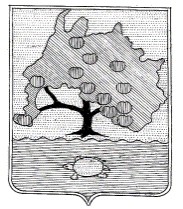 СОВЕТ МУНИЦИПАЛЬНОГО ОБРАЗОВАНИЯ«ПРИВОЛЖСКИЙ РАЙОН»АСТРАХАНСКОЙ ОБЛАСТИР Е Ш Е Н И ЕОт 21.08.2020г. №22с. Началово О внесении изменений в РешениеСовета муниципального образования «Приволжский район» от20.12.2019 № 285 «О бюджете муниципального образования«Приволжский район» на 2020 год и на плановый период 2021-2022 годов»На основании Федерального закона от 06.10.2003 № 131-ФЗ «Об общих принципах организации местного самоуправления в Российской Федерации», Бюджетного кодекса Российской Федерации, ст.39 Устава муниципального образования «Приволжский район» Совет муниципального образования «Приволжский район» РЕШИЛ:1.Внести в Решение Совета муниципального образования «Приволжский район» от 20.12.2019 № 285 (в редакции от 24.12.2019 №292, от 20.02.2020 №1, от 06.04.2020 № 5, 02.06.2020 №9, 19.06.2020 № 20) «О бюджете муниципального образования «Приволжский район» на 2020 год и плановый период 2021-2022 годов» следующие изменения:1.1. Статью 1 Решения изложить в следующей редакции:«Статья 11. Утвердить основные характеристики бюджета муниципального образования «Приволжский район» на 2020 год:1) общий объем доходов в сумме 1032189,3 тыс. рублей, в том числе за счет межбюджетных трансфертов, получаемых из других бюджетов – 707470,9 тыс. рублей;2) общий объем расходов в сумме 1060375,2 тыс. рублей;3) дефицит в объеме 28185,9 тыс.рублей в том числе по изменениям остатков средств 20534,1 тыс.рублей и по источникам финансирования 7651,8 тыс.рублей или 4,4 процента от общего годового объема доходов без учета объема безвозмездных поступлений и поступлений налоговых доходов по трансфертозамещающему дополнительному нормативу отчислений по НДФЛ.».2. Утвердить основные характеристики бюджета муниципального образования «Приволжский район» на 2021 год и на 2022 год:1) общий объем доходов на 2021 год в сумме 1278425,6 тыс. рублей, в том числе за счет межбюджетных трансфертов, получаемых из других бюджетов – 948102,6 тыс. рублей;2) общий объем расходов на 2021 год в сумме 1278425,6 тыс. рублей, в том числе условно утверждаемые расходы 9408,7 тыс.рублей;3) дефицит на 2021 год 0 рублей;4) общий объем доходов на 2022 год в сумме 1246952,1 тыс. рублей, в том числе за счет межбюджетных трансфертов, получаемых из других бюджетов – 917835,9 тыс. рублей;5) общий объем расходов на 2022 год в сумме 1246952,1 тыс. рублей, в том числе условно утверждаемые расходы 19082,2 тыс.рублей;6) дефицит на 2022 год 0 рублей.1.2. Статью 9 Решения изложить в следующей редакции:«Статья 91.Утвердить объемы и распределение межбюджетных трансфертов бюджетам поселений Приволжского района согласно приложению 9 к настоящему Решению из них:1.1. Дотации на выравнивание бюджетной обеспеченности бюджетам поселений Приволжского района дотаций за счет средств бюджета Астраханской области на 2020 год в объеме 46445,2 тыс. рублей, на 2021 год в объеме 46445,2 тыс. рублей, на 2022 год в объеме 46445,2 тыс. рублей;1.2. Субвенции бюджетам поселений Приволжского района на 2020 год в объеме 1256,2рублей.1.3. Иные межбюджетные трансферты, предоставляемые бюджетам поселений Приволжского района на мероприятия по благоустройству дворовых территорий муниципальных образований сельских поселений в рамках муниципальной программы "Формирование современной городской среды на территории муниципального образования "Приволжский район" на реализацию национального проекта "Жилье и городская среда" на 2020 год 2953,4 тыс.рублей.1.4. Иные межбюджетные трансферты, предоставляемые бюджетам поселений Приволжского района на мероприятия по поддержке муниципальных образований сельских поселений с целью содействия в развитии сельскохозяйственного производства, закладка садов личными подсобными хозяйствами в   рамках подпрограммы «Развитие сельского хозяйства в Приволжском районе» муниципальной программы «Развитие сельского хозяйства и сел Приволжского района» на 2020 год1200,0 тыс.рублей.1.5.  Иные межбюджетные трансферты, предоставляемые бюджетам поселений Приволжского района на мероприятия по реализации Указов Президента Российской Федерации в рамках подпрограммы "Обеспечение деятельности муниципальных учреждений культуры" муниципальной программы «Развитие культуры Приволжского района» на 2020 год 2035,9 тыс.рублей.1.6. Иные межбюджетные трансферты на мероприятия по развитию и популяризации традиционной народной культуры в рамках подпрограммы "Развитие культуры села" муниципальной программы «Развитие культуры Приволжского района"    на 2020 год 1400,0 тыс.рублей.».1.3. Приложение 1 Решения изложить в следующей редакции:«Приложение 1к Решению Совета муниципального образования «Приволжский район» «О бюджете муниципального образования «Приволжский район» на 2020 год и на плановый период 2021 и 2022 годов»Объем доходов бюджета муниципального образования «Приволжский район» по основным источникам на 2020 год и плановый период 2021 и 2022 годовтыс.руб.1.4. Приложение 2 Решения изложить в следующей редакции:«Приложение 2к Решению Совета муниципального образования «Приволжский район» «О бюджете муниципального образования «Приволжский район» на 2020 год и на плановый период 2021 и 2022 годов»Источники внутреннего финансирования дефицитабюджета муниципального образования «Приволжский район»на 2020 год и плановый период 2021 и 2022 годовтыс.руб.1.5. Приложение 6 Решения изложить в следующей редакции:«Приложение 6к Решению Совета муниципального образования «Приволжский район» «О бюджете муниципального образования «Приволжский район» на 2020 год и на плановый период 2021 и 2022 годов»Распределение бюджетных ассигнований: по разделам, подразделам, целевым статьям (муниципальным программам и непрограммным направлениям деятельности), группам видов расходов классификации расходов бюджета муниципального образования «Приволжский район» на 2020 год и на плановый период 2021 и 2022 годовтыс.руб.1.6. Приложение 7 Решения изложить в следующей редакции:«Приложение 7к Решению Совета муниципального образования «Приволжский район» «О бюджете муниципального образования «Приволжский район» на 2020 год и на плановый период 2021 и 2022 годов»Ведомственная структура расходов бюджета муниципального образования «Приволжский район» на 2020 год и на плановый период 2021 и 2022 годовтыс.руб.1.7. Приложение 8 Решения изложить в следующей редакции:«Приложение 8к Решению Совета муниципального образования «Приволжский район» «О бюджете муниципального образования «Приволжский район» на 2020 год и на плановый период 2021 и 2022 годовРаспределение бюджетных ассигнований по целевым статьям (муниципальным программам и непрограммным направлениям деятельности), группам видов расходов классификации расходов бюджета муниципального образования «Приволжский район» на 2020 год и на плановый период 2021 и 2022 годовтыс.руб.1.8. Приложение 9 Решения изложить в следующей редакции:«Приложение 9к Решению Совета муниципального образования «Приволжский район» «О бюджете муниципального образования «Приволжский район» на 2020 год и на плановый период 2021 и 2022 годовОбъемы и распределение межбюджетных трансфертовбюджетам поселений Приволжского района на 2020 год и на плановый период 2021 и 2022 годовтыс.руб.1.9. Приложение 14 Решения изложить в следующей редакции:«Приложение 14к Решению Совета муниципального образования «Приволжский район» «О бюджете муниципального образования «Приволжский район» на 2020 год и на плановый период 2021 и 2022 годов»Расходы на осуществление капитальных вложений в объекты капитального строительства муниципальной собственности муниципального образования «Приволжский район» и (или) приобретение объектов недвижимого имущества в муниципальную собственность муниципального образования «Приволжский район», а также бюджетных инвестиций в объекты капитального строительства муниципальной собственности муниципального образования «Приволжский район» и (или) на приобретение объектов недвижимого имущества в муниципальную собственность муниципального образования «Приволжский район», субсидий местным бюджетам на софинансирование капитальных вложений в объекты муниципальной собственности на 2020 год и на плановый период 2021 и 2022 годовтыс.руб.2. Опубликовать настоящее Решение в общественно-политической газете «Приволжская газета».3. Настоящее Решение вступает в силу со дня опубликования.Глава муниципального образования«Приволжский район», исполняющий полномочия Председателя Совета						Я.Р.ТуктаровНаименование показателяКлассификатор доходовБюджетные назначения на 2020 годБюджетные назначения на 2021 годБюджетные назначения на 2022 годНаименование показателяКлассификатор доходовБюджетные назначения на 2020 годБюджетные назначения на 2021 годБюджетные назначения на 2022 годНАЛОГОВЫЕ И НЕНАЛОГОВЫЕ ДОХОДЫ10000000000000000324 718.4330 323.0331 818.0НАЛОГИ НА ПРИБЫЛЬ, ДОХОДЫ10100000000000000185 282.3185 392.6185 830.0Налог на доходы физических лиц10102000010000110185 282.3185 392.6185 830.0Налог на доходы физических лиц с доходов, источником которых является налоговый агент, за исключением доходов, в отношении которых исчисление и уплата налога осуществляются в соответствии со статьями 227, 227.1 и 228 Налогового кодекса Российской Федерации10102010010000110169 282.3170 112.6170 550.0Налог на доходы физических лиц с доходов, полученных от осуществления деятельности физическими лицами, зарегистрированными в качестве индивидуальных предпринимателей, нотариусов, занимающихся частной практикой, адвокатов, учредивших адвокатские кабинеты, и других лиц, занимающихся частной практикой в соответствии со статьей 227 Налогового кодекса Российской Федерации101020200100001104 500.03 600.03 600.0Налог на доходы физических лиц с доходов, полученных физическими лицами в соответствии со статьей 228 Налогового кодекса Российской Федерации101020300100001102 400.02 580.02 580.0Налог на доходы физических лиц в виде фиксированных авансовых платежей с доходов, полученных физическими лицами, являющимися иностранными гражданами, осуществляющими трудовую деятельность по найму на основании патента в соответствии со статьей 227.1 Налогового кодекса Российской Федерации101020400100001109 100.09 100.09 100.0НАЛОГИ НА ТОВАРЫ (РАБОТЫ, УСЛУГИ), РЕАЛИЗУЕМЫЕ НА ТЕРРИТОРИИ РОССИЙСКОЙ ФЕДЕРАЦИИ103000000000000009 945.011 736.011 736.0Акцизы по подакцизным товарам (продукции), производимым на территории Российской Федерации103020000100001109 945.011 736.011 736.0Доходы от уплаты акцизов на дизельное топливо, подлежащие распределению между бюджетами субъектов Российской Федерации и местными бюджетами с учетом установленных дифференцированных нормативов отчислений в местные бюджеты103022300100001104 555.04 900.04 900.0Доходы от уплаты акцизов на моторные масла для дизельных и (или) карбюраторных (инжекторных) двигателей, подлежащие распределению между бюджетами субъектов Российской Федерации и местными бюджетами с учетом установленных дифференцированных нормативов отчислений в местные бюджеты1030224001000011025.036.036.0Доходы от уплаты акцизов на автомобильный бензин, подлежащие распределению между бюджетами субъектов Российской Федерации и местными бюджетами с учетом установленных дифференцированных нормативов отчислений в местные бюджеты103022500100001105 365.06 800.06 800.0НАЛОГИ НА СОВОКУПНЫЙ ДОХОД1050000000000000050 200.342 069.042 171.0Налог, взимаемый в связи с применением упрощенной системы налогообложения1050100000000011037 200.035 910.036 012.0Налог, взимаемый с налогоплательщиков, выбравших в качестве объекта налогообложения доходы1050101001000011027 400.025 800.025 902.0Налог, взимаемый с налогоплательщиков, выбравших в качестве объекта налогообложения доходы1050101101000011027 400.025 800.025 902.0Налог, взимаемый с налогоплательщиков, выбравших в качестве объекта налогообложения доходы, уменьшенные на величину расходов105010200100001109 800.010 110.010 110.0Налог, взимаемый с налогоплательщиков, выбравших в качестве объекта налогообложения доходы, уменьшенные на величину расходов105010210100001109 800.010 110.010 110.0Единый налог на вмененный доход для отдельных видов деятельности105020000200001106 150.3Единый налог на вмененный доход для отдельных видов деятельности105020100200001106 150.3Единый сельскохозяйственный налог105030000100001106 700.05 959.05 959.0Единый сельскохозяйственный налог105030100100001106 700.05 959.05 959.0Налог, взимаемый в связи с применением патентной системы налогообложения10504000020000110150.0200.0200.0Налог, взимаемый в связи с применением патентной системы налогообложения, зачисляемый в бюджеты муниципальных районов10504020020000110150.0200.0200.0ГОСУДАРСТВЕННАЯ ПОШЛИНА108000000000000006 800.06 611.06 043.0Государственная пошлина по делам, рассматриваемым в судах общей юрисдикции, мировыми судьями108030000100001106 800.06 611.06 043.0Государственная пошлина по делам, рассматриваемым в судах общей юрисдикции, мировыми судьями (за исключением Верховного Суда Российской Федерации)108030100100001106 800.06 611.06 043.0ДОХОДЫ ОТ ИСПОЛЬЗОВАНИЯ ИМУЩЕСТВА, НАХОДЯЩЕГОСЯ В ГОСУДАРСТВЕННОЙ И МУНИЦИПАЛЬНОЙ СОБСТВЕННОСТИ1110000000000000041 710.852 200.452 700.0Проценты, полученные от предоставления бюджетных кредитов внутри страны111030000000001200.80.40.0Проценты, полученные от предоставления бюджетных кредитов внутри страны за счет средств бюджетов муниципальных районов111030500500001200.80.40.0Доходы, получаемые в виде арендной либо иной платы за передачу в возмездное пользование государственного и муниципального имущества (за исключением имущества бюджетных и автономных учреждений, а также имущества государственных и муниципальных унитарных предприятий, в том числе казенных)1110500000000012041 500.052 000.052 500.0Доходы, получаемые в виде арендной платы за земельные участки, государственная собственность на которые не разграничена, а также средства от продажи права на заключение договоров аренды указанных земельных участков1110501000000012039 000.049 500.050 000.0Доходы, получаемые в виде арендной платы за земельные участки, государственная собственность на которые не разграничена и которые расположены в границах межселенных территорий муниципальных районов, а также средства от продажи права на заключение договоров аренды указанных земельных участков1110501305000012039 000.049 500.050 000.0Доходы от сдачи в аренду имущества, находящегося в оперативном управлении органов государственной власти, органов местного самоуправления, государственных внебюджетных фондов и созданных ими учреждений (за исключением имущества бюджетных и автономных учреждений)111050300000001202 500.02 500.02 500.0Доходы от сдачи в аренду имущества, находящегося в оперативном управлении органов управления муниципальных районов и созданных ими учреждений (за исключением имущества муниципальных бюджетных и автономных учреждений)111050350500001202 500.02 500.02 500.0Прочие доходы от использования имущества и прав, находящихся в государственной и муниципальной собственности (за исключением имущества бюджетных и автономных учреждений, а также имущества государственных и муниципальных унитарных предприятий, в том числе казенных)11109000000000120210.0200.0200.0Прочие поступления от использования имущества, находящегося в государственной и муниципальной собственности (за исключением имущества бюджетных и автономных учреждений, а также имущества государственных и муниципальных унитарных предприятий, в том числе казенных)11109040000000120210.0200.0200.0Прочие поступления от использования имущества, находящегося в собственности муниципальных районов (за исключением имущества муниципальных бюджетных и автономных учреждений, а также имущества муниципальных унитарных предприятий, в том числе казенных)11109045050000120210.0200.0200.0ПЛАТЕЖИ ПРИ ПОЛЬЗОВАНИИ ПРИРОДНЫМИ РЕСУРСАМИ11200000000000000120.0120.0120.0Плата за негативное воздействие на окружающую среду11201000010000120120.0120.0120.0Плата за выбросы загрязняющих веществ в атмосферный воздух стационарными объектами1120101001000012070.070.070.0Плата за сбросы загрязняющих веществ в водные объекты1120103001000012025.025.025.0Плата за размещение отходов производства и потребления1120104001000012025.025.025.0Плата за размещение отходов производства и потребления1120104101600012025.025.025.0ДОХОДЫ ОТ ПРОДАЖИ МАТЕРИАЛЬНЫХ И НЕМАТЕРИАЛЬНЫХ АКТИВОВ1140000000000000030 000.031 000.032 000.0Доходы от продажи земельных участков, находящихся в государственной и муниципальной собственности1140600000000043030 000.031 000.032 000.0Доходы от продажи земельных участков, государственная собственность на которые не разграничена1140601000000043030 000.031 000.032 000.0Доходы от продажи земельных участков, государственная собственность на которые не разграничена и которые расположены в границах межселенных территорий муниципальных районов1140601305000043030 000.031 000.032 000.0ШТРАФЫ, САНКЦИИ, ВОЗМЕЩЕНИЕ УЩЕРБА11600000000000000400.0900.0900.0Денежные взыскания (штрафы) за нарушение обязательных требований государственных стандартов, правил обязательной сертификации, нарушение требований нормативных документов по обеспечению единства измерений11601000010000140325.0715.0715.0Административные штрафы, установленные Главой 5 Кодекса Российской Федерации об административных правонарушениях, за административные правонарушения, посягающие на права граждан, налагаемые мировыми судьями, комиссиями по делам несовершеннолетних и защите их прав1160105301000014050.050.050.0Административные штрафы, установленные Главой 6 Кодекса Российской Федерации об административных правонарушениях, за административные правонарушения, посягающие на здоровье, санитарно-эпидемиологическое благополучие населения и общественную нравственность, налагаемые мировыми судьями, комиссиями по делам несовершеннолетних и защите их прав1160106301000014025.050.050.0Административные штрафы, установленные Главой 7 Кодекса Российской Федерации об административных правонарушениях, за административные правонарушения в области охраны собственности, налагаемые мировыми судьями, комиссиями по делам несовершеннолетних и защите их прав1160107301000014050.0100.0100.0Административные штрафы, установленные Главой 7 Кодекса Российской Федерации об административных правонарушениях, за административные правонарушения в области охраны собственности, налагаемые мировыми судьями, комиссиями по делам несовершеннолетних и защите их прав1160107301000014050.0125.0125.0Административные штрафы, установленные Главой 8 Кодекса Российской Федерации об административных правонарушениях, за административные правонарушения в области охраны окружающей среды и природопользования, налагаемые мировыми судьями, комиссиями по делам несовершеннолетних и защите их прав1160108301000014025.050.050.0Административные штрафы, установленные Главой 14 Кодекса Российской Федерации об административных правонарушениях, за административные правонарушения в области предпринимательской деятельности и деятельности саморегулируемых организаций, налагаемые мировыми судьями, комиссиями по делам несовершеннолетних и защите их прав1160114301000014050.0100.0100.0Административные штрафы, установленные Главой 15 Кодекса Российской Федерации об административных правонарушениях, за административные правонарушения в области финансов, налогов и сборов, страхования, рынка ценных бумаг (за исключением штрафов, указанных в пункте 6 статьи 46 Бюджетного кодекса Российской Федерации), налагаемые мировыми судьями, комиссиями по делам несовершеннолетних и защите их прав1160115301000014025.060.060.0Административные штрафы, установленные Главой 20 Кодекса Российской Федерации об административных правонарушениях, за административные правонарушения, посягающие на общественный порядок и общественную безопасность, налагаемые мировыми судьями, комиссиями по делам несовершеннолетних и защите их прав1160120301000014050.0180.0180.0Административные штрафы, установленные Главой 12 Кодекса Российской Федерации об административных правонарушениях, за административные правонарушения в области дорожного движения, налагаемые мировыми судьями, комиссиями по делам несовершеннолетних и защите их прав1160112301000014050.0150.0150.0Денежные взыскания (штрафы) за нарушение законодательства Российской Федерации об использовании атомной энергии1161100001000014025.035.035.0Платежи по искам о возмещении вреда, причиненного окружающей среде, а также платежи, уплачиваемые при добровольном возмещении вреда, причиненного окружающей среде (за исключением вреда, причиненного окружающей среде на особо охраняемых природных территориях), подлежащие зачислению в бюджет муниципального образования1161105001000014025.035.035.0ПРОЧИЕ НЕНАЛОГОВЫЕ ДОХОДЫ11700000000000000260.0294.0318.0Прочие неналоговые доходы11705000000000180260.0294.0318.0Прочие неналоговые доходы бюджетов муниципальных районов11705050050000180260.0294.0318.0БЕЗВОЗМЕЗДНЫЕ ПОСТУПЛЕНИЯ20000000000000000707470,9948102,6915134,1БЕЗВОЗМЕЗДНЫЕ ПОСТУПЛЕНИЯ ОТ ДРУГИХ БЮДЖЕТОВ БЮДЖЕТНОЙ СИСТЕМЫ РОССИЙСКОЙ ФЕДЕРАЦИИ20200000000000000720716,4948102,6915134,1Дотации бюджетам бюджетной системы Российской Федерации2021000000000000045018,446 023.949 826.8Дотации бюджетам субъектов Российской Федерации и муниципальных образований2021500000000015045018,446 023.949 826.8Дотации на выравнивание бюджетной обеспеченности2021500100000015045018,446 023.949 826.8Дотации бюджетам муниципальных районов на выравнивание бюджетной обеспеченности2021500105000015045018,446 023.949 826.8Субсидии бюджетам бюджетной системы Российской Федерации (межбюджетные субсидии)2022000000000015085795,8377 292.0340 543.2Субсидии бюджетам  на создание в общеобразовательных организациях, расположенных в сельской местности, условий для занятий физической культурой и спортом202250970000001502 120.51 648.2Субсидии бюджетам муниципальных районов на создание в общеобразовательных организациях, расположенных в сельской местности, условий для занятий физической культурой и спортом202250970500001502 120.51 648.2Субсидии бюджетам на создание дополнительных мест для детей в возрасте от 2 месяцев до 3 лет в образовательных организациях, осуществляющих образовательную деятельность по образовательным программам дошкольного образования2022515905000015035660,9Субсидии бюджетам  на строительство и реконструкцию (модернизацию) объектов питьевого водоснабжения202252430000001501125,5179 249.1186 112.5Субсидии бюджетам муниципальных районов на строительство и реконструкцию (модернизацию) объектов питьевого водоснабжения202252430500001501125,5179 249.1186 112.5Субсидии бюджетам на реализацию мероприятий по обеспечению жильем молодых семей202254970000001506399,16 097.36 149.1Субсидии бюджетам муниципальных районов на реализацию мероприятий по обеспечению жильем молодых семей202254970500001506399,16 097.36 149.1Субсидии бюджетам на поддержку государственных программ субъектов Российской Федерации и муниципальных программ формирования современной городской среды202255550000001502953,420 453.021 183.5Субсидии бюджетам муниципальных районово на поддержку государственных программ субъектов Российской Федерации и муниципальных программ формирования современной городской среды202255550500001502953,420 453.021 183.5Субсидии бюджетам муниципальных районов на обеспечение комплексного развития сельскийх территорий202255760000001503830,1Субсидии бюджетам  на софинансирование капитальных вложений в объекты муниципальной собственности2022711200000015020938,2Субсидии бюджетам муниципальных районов на софинансирование капитальных вложений в объекты муниципальной собственности2022711205000015020938,2Субсидии  на софинансирование капитальных вложений в объекты государственной (муниципальной) собственности в рамках обеспечения устойчивого развития сельских территорий202275670000001503225,9116 192.86 544.4Субсидии бюджетам муниципальных районов на софинансирование капитальных вложений в объекты государственной (муниципальной) собственности в рамках обеспечения устойчивого развития сельских территорий202275670500001503225,9116 192.86 544.4Прочие субсидии2022999900000015011662,753 179.3118 905.5Прочие субсидии бюджетам муниципальных районов2022999905000015011662,753 179.3118 905.5Субвенции бюджетам субъектов Российской Федерации и муниципальных образований20230000000000150567635,1509786,7509764,1Субвенции местным бюджетам на выполнение передаваемых полномочий субъектов Российской Федерации2023002400000015046445,246 445.246 445.2Субвенции бюджетам муниципальных районов на выполнение передаваемых полномочий субъектов Российской Федерации2023002405000015046445,246 445.246 445.2Субвенции бюджетам на компенсацию части платы, взимаемой с родителей (законных представителей) за присмотр и уход за детьми, посещающими образовательные организации, реализующие образовательные программы дошкольного образования202300290000001509122,55 691.35 691.3Субвенции бюджетам субъектов Российской Федерации и муниципальных образований202300290500001509122,55 691.35 691.3Субвенции бюджетам на осуществление первичного воинского учета на территориях, где отсутствуют военные комиссариаты202351180000001501256,2Субвенции бюджетам муниципальных районов на осуществление первичного воинского учета на территориях, где отсутствуют военные комиссариаты202351180500001501256,2Субвенции бюджетам муниципальных образований на осуществление полномочий по составлению (изменению) списков кандидатов в присяжные заседатели федеральных судов общей юрисдикции в Российской Федерации2023512000000015013,8Субвенции бюджетам муниципальных районов образований на осуществление полномочий по составлению (изменению) списков кандидатов в присяжные заседатели федеральных судов общей юрисдикции в Российской Федерации2023512005000015013,8Субвенции бюджетам муниципальных образований на оказание несвязанной поддержки сельскохозяйственным товаропроизводителям в области растениеводства2023554100000015023 361.023 361.0Субвенции бюджетам муниципальных районов на оказание несвязанной поддержки сельскохозяйственным товаропроизводителям в области растениеводства2023554105000015023 361.023 361.0Прочие субвенции20239999000000150510797,4434 289.2434 266.6Субвенции бюджетам субъектов Российской Федерации и муниципальных образований20239999050000150510797,4434 289.2434 266.6Иные межбюджетные трансферты2024000000000000022267,115 000.015 000.0Межбюджетные трансферты, передаваемые бюджетам для компенсации дополнительных расходов, возникших в результате решений, принятых органами власти другого уровня20245160000000150341,7Межбюджетные трансферты, передаваемые бюджетам муниципальных районов для компенсации дополнительных расходов, возникших в результате решений, принятых органами власти другого уровня 20245160050033150341,7Прочие межбюджетные трансферты, передаваемые бюджетам 2024999900000015021925,415 000.015 000.0Прочие межбюджетные трансферты, передаваемые бюджетам муниципальных районов2024999905000015021925,415 000.015 000.0ДОХОДЫ БЮДЖЕТОВ БЮДЖЕТНОЙ СИСТЕМЫ РОССИЙСКОЙ ФЕДЕРАЦИИ ОТ ВОЗВРАТА БЮДЖЕТАМИ БЮДЖЕТНОЙ СИСТЕМЫ РОССИЙСКОЙ ФЕДЕРАЦИИ И ОРГАНИЗАЦИЯМИ ОСТАТКОВ СУБСИДИЙ, СУБВЕНЦИЙ И ИНЫХ МЕЖБЮДЖЕТНЫХ ТРАНСФЕРТОВ, ИМЕЮЩИХ ЦЕЛЕВОЕ НАЗНАЧЕНИЕ, ПРОШЛЫХ ЛЕТ218000000000000000,8Доходы бюджетов муниципальных районов от возврата прочих остатков субсидий, субвенций и иных межбюджетных трансфертов, имеющих целевое назначение, прошлых лет из бюджетов поселений218600100500001500,8ВОЗВРАТ ОСТАТКОВ СУБСИДИЙ, СУБВЕНЦИЙ И ИНЫХ МЕЖБЮДЖЕТНЫХ ТРАНСФЕРТОВ, ИМЕЮЩИХ ЦЕЛЕВОЕ НАЗНАЧЕНИЕ, ПРОШЛЫХ ЛЕТ21900000000000000-13246,3Возврат прочих остатков субсидий, субвенций и иных межбюджетных трансфертов, имеющих целевое назначение, прошлых лет из бюджетов муниципальных районов21960010050000150-24Возврат прочих остатков субсидий, субвенций и иных межбюджетных трансфертов, имеющих целевое назначение, прошлых лет из бюджетов муниципальных районов21960010050000150-168,6Возврат прочих остатков субсидий, субвенций и иных межбюджетных трансфертов, имеющих целевое назначение, прошлых лет из бюджетов муниципальных районов21960010050000150-13053,7Итого доходов:Итого доходов:1032189,31278425,61246952,1Наименование показателяКод по КИВФБюджетные назначения на 2020 годБюджетные назначения на 2021 годБюджетные назначения на 2022 годНаименование показателяКод по КИВФБюджетные назначения на 2020 годБюджетные назначения на 2021 годБюджетные назначения на 2022 годИсточники финансирования дефицита бюджета всего28185,900ИСТОЧНИКИ ВНУТРЕННЕГО ФИНАНСИРОВАНИЯ ДЕФИЦИТОВ БЮДЖЕТОВ010000000000000007484,000Кредиты кредитных организаций в валюте Российской Федерации0102000000000000020586,613962,51565,50Получение кредитов от кредитных организаций в валюте Российской Федерации0102000000000070020586,613962,51565,50Получение кредитов от кредитных организаций бюджетами муниципальных районов в валюте Российской Федерации0102000005000071020586,613962,51565,50Предоставление бюджетных кредитов внутри страны в валюте Российской Федерации01060500000000500-1000,0000Предоставление бюджетных кредитов другим бюджетам бюджетной системы Российской Федерации в валюте Российской Федерации01060502000000500-1000,0000Предоставление бюджетных кредитов другим бюджетам бюджетной системы Российской Федерации из бюджетов муниципальных районов в валюте Российской Федерации01060502050000540-1000,00Возврат бюджетных кредитов, предоставленных другим бюджетам бюджетной системы Российской Федерации в валюте Российской Федерации01060502000000600386,4386,556,5Возврат бюджетных кредитов, предоставленных другим бюджетам бюджетной системы Российской Федерации из бюджетов муниципальных районов в валюте Российской Федерации1060502050000640386,4386,556,5Бюджетные кредиты от других бюджетов бюджетной системы Российской Федерации01030000000000000-13489,0-14349,0-1622,0Бюджетные кредиты от других бюджетов бюджетной системы Российской Федерации в валюте Российской Федерации01030100000000000-13489,0-14349,0-1622,0Бюджетные кредиты, полученные от других бюджетов бюджетной системы Российской Федерации в валюте Российской Федерации01030100000000700000Бюджетные кредиты, полученные бюджетами муниципальных районов от других бюджетов бюджетной системы Российской Федерации в валюте Российской Федерации01030100050000710000Погашение бюджетных кредитов, полученных от других бюджетов бюджетной системы Российской Федерации в валюте Российской Федерации01030100000000800-13489,0-14349,0-1622,0Погашение бюджетами муниципальных районов кредитов от других бюджетов бюджетной системы Российской Федерации в валюте Российской Федерации01030100050000810-13489,0-14349,0-1622,0Изменение остатков средств на счетах по учету средств бюджетов01050000000000000.21701,900Увеличение прочих остатков денежных средств бюджетов муниципальных районов01050201050000510-1053162,3-1292774,6-1248574,1Уменьшение прочих остатков денежных средств бюджетов муниципальных районов010502010500006101074864,21292774,61248574,1Раздел, подразделНаименованиеБюджетные ассигнования на 2020 год Бюджетные ассигнования на 2021 год Бюджетные ассигнования на 2022 год Целевая статьяНаименованиеБюджетные ассигнования на 2020 год Бюджетные ассигнования на 2021 год Бюджетные ассигнования на 2022 год Вид расходаНаименованиеБюджетные ассигнования на 2020 год Бюджетные ассигнования на 2021 год Бюджетные ассигнования на 2022 год 0100ОБЩЕГОСУДАРСТВЕННЫЕ ВОПРОСЫ102 018.092 698.695 019.50102Функционирование высшего должностного лица субъекта Российской Федерации и муниципального образования1 524.01 524.01 524.00900000000Ведомственная целевая программа "Обеспечение исполнения полномочий администрации муниципального образования "Приволжский район"полномочий органов местного самоуправления муниципального образования  "Приволжский район" 1 524.01 524.01 524.00900000070Расходы по обеспечению деятельности Главы муниципального образования "Приволжский район" в рамках ведомственной целевой программы "Обеспечение исполнения полномочий администрации муниципального образования "Приволжский район"1 524.01 524.01 524.0100Расходы на выплаты персоналу в целях обеспечения выполнения функций государственными (муниципальными) органами, казенными учреждениями, органами управления государственными внебюджетными фондами1 524.01 524.01 524.0120Расходы на выплаты персоналу государственных (муниципальных) органов1 524.01 524.01 524.0121Фонд оплаты труда государственных (муниципальных) органов1 170.51 170.51 170.5129Взносы по обязательному социальному страхованию на выплаты денежного содержания и иные выплаты работникам государственных (муниципальных) органов353.5353.5353.50103Функционирование законодательных (представительных) органов государственной власти и представительных органов муниципальных образований700.5700.5700.50900000000Ведомственная целевая программа "Обеспечение исполнения полномочий администрации муниципального образования "Приволжский район"полномочий органов местного самоуправления муниципального образования  "Приволжский район" 700.5700.5700.50900000060Расходы по обеспечению деятельности заместителя Председателя Совета муниципального образования "Приволжский район" в рамках ведомственной целевой программы "Обеспечение исполнения полномочий администрации муниципального образования "Приволжский район"700.5700.5700.5100Расходы на выплаты персоналу в целях обеспечения выполнения функций государственными (муниципальными) органами, казенными учреждениями, органами управления государственными внебюджетными фондами700.5700.5700.5120Расходы на выплаты персоналу государственных (муниципальных) органов700.5700.5700.5121Фонд оплаты труда государственных (муниципальных) органов538.0538.0538.0129Взносы по обязательному социальному страхованию на выплаты денежного содержания и иные выплаты работникам государственных (муниципальных) органов162.5162.5162.50104Функционирование Правительства Российской Федерации, высших исполнительных органов государственной власти субъектов Российской Федерации, местных администраций4 320.64 320.64 320.60900000000Ведомственная целевая программа "Обеспечение исполнения полномочий администрации муниципального образования "Приволжский район"полномочий органов местного самоуправления муниципального образования  "Приволжский район" 4 320.64 320.64 320.60900000040Расходы по обеспечение деятельности заместителей Главы администрации муниципального образования "Приволжский район" в рамках ведомственной целевой программы "Обеспечение исполнения полномочий администрации муниципального образования "Приволжский район" 3 177.83 177.83 177.8100Расходы на выплаты персоналу в целях обеспечения выполнения функций государственными (муниципальными) органами, казенными учреждениями, органами управления государственными внебюджетными фондами3 177.83 177.83 177.8120Расходы на выплаты персоналу государственных (муниципальных) органов3 177.83 177.83 177.8121Фонд оплаты труда государственных (муниципальных) органов2 440.72 440.72 440.7129Взносы по обязательному социальному страхованию на выплаты денежного содержания и иные выплаты работникам государственных (муниципальных) органов737.1737.1737.10900000050Расходы по обеспечению деятельности Главы администрации муниципального образования "Приволжский район" в рамках ведомственной целевой программы "Обеспечение исполнения полномочий администрации муниципального образования "Приволжский район"1 142.81 142.81 142.8100Расходы на выплаты персоналу в целях обеспечения выполнения функций государственными (муниципальными) органами, казенными учреждениями, органами управления государственными внебюджетными фондами1 142.81 142.81 142.8120Расходы на выплаты персоналу государственных (муниципальных) органов1 142.81 142.81 142.8121Фонд оплаты труда государственных (муниципальных) органов877.7877.7877.7129Взносы по обязательному социальному страхованию на выплаты денежного содержания и иные выплаты работникам государственных (муниципальных) органов265.1265.1265.10105Судебная система13.80900000000Ведомственная целевая программа "Обеспечение исполнения полномочий администрации муниципального образования "Приволжский район"полномочий органов местного самоуправления муниципального образования  "Приволжский район" 13.80900051200Расходы по осуществлению государственных полномочий по составлению списков присяжных заседателей в рамках ведомственной целевой программы "Обеспечение исполнения полномочий органов местного самоуправления муниципального образования "Приволжский район" 13.8200Закупка товаров, работ и услуг для обеспечения государственных (муниципальных) нужд13.8240Иные закупки товаров, работ и услуг для обеспечения государственных (муниципальных) нужд13.8244Прочая закупка товаров, работ и услуг для обеспечения государственных (муниципальных) нужд13.80106Обеспечение деятельности финансовых, налоговых и таможенных органов и органов финансового (финансово-бюджетного) надзора9 653.99 653.99 653.90900000000Ведомственная целевая программа "Обеспечение исполнения полномочий администрации муниципального образования "Приволжский район"полномочий органов местного самоуправления муниципального образования  "Приволжский район" 1 894.71 894.71 894.70900000020Расходы по обеспечение деятельности персонала контрольно-счетной комиссии муниципального образования "Приволжский район" в рамках ведомственной целевой программы "Обеспечение исполнения полномочий администрации муниципального образования "Приволжский район" 1 148.71 148.71 148.7100Расходы на выплаты персоналу в целях обеспечения выполнения функций государственными (муниципальными) органами, казенными учреждениями, органами управления государственными внебюджетными фондами1 148.71 148.71 148.7120Расходы на выплаты персоналу государственных (муниципальных) органов1 148.71 148.71 148.7121Фонд оплаты труда государственных (муниципальных) органов882.3882.3882.3129Взносы по обязательному социальному страхованию на выплаты денежного содержания и иные выплаты работникам государственных (муниципальных) органов266.4266.4266.40900000030Расходы по обеспечение деятельности руководителя контрольно-счетной комиссии и его заместителя муниципального образования "Приволжский район" в рамках ведомственной целевой программы "Обеспечение исполнения полномочий администрации муниципального образования "Приволжский район"746.0746.0746.0100Расходы на выплаты персоналу в целях обеспечения выполнения функций государственными (муниципальными) органами, казенными учреждениями, органами управления государственными внебюджетными фондами746.0746.0746.0120Расходы на выплаты персоналу государственных (муниципальных) органов746.0746.0746.0121Фонд оплаты труда государственных (муниципальных) органов573.0573.0573.0129Взносы по обязательному социальному страхованию на выплаты денежного содержания и иные выплаты работникам государственных (муниципальных) органов173.0173.0173.01000000000Ведомственная целевая программа "Управление муниципальными финансами, создание условий для эффективного и ответственного управления муниципальными финансами, повышение устойчивости бюджета муниципального образования "Приволжский район"  7 759.27 759.27 759.21000000010Расходы на обеспечение функций органов местного самоуправления в рамках ведомственной целевой программы "Управление муниципальными финансами, создание условий для эффективного и ответственного управления муниципальными финансами, повышение устойчивости бюджета муниципального образования "Приволжский район" 7 759.27 759.27 759.2100Расходы на выплаты персоналу в целях обеспечения выполнения функций государственными (муниципальными) органами, казенными учреждениями, органами управления государственными внебюджетными фондами6 020.16 020.16 020.1120Расходы на выплаты персоналу государственных (муниципальных) органов6 020.16 020.16 020.1121Фонд оплаты труда государственных (муниципальных) органов4 623.74 623.74 623.7129Взносы по обязательному социальному страхованию на выплаты денежного содержания и иные выплаты работникам государственных (муниципальных) органов1 396.41 396.41 396.4200Закупка товаров, работ и услуг для обеспечения государственных (муниципальных) нужд1 723.11 723.11 723.1240Иные закупки товаров, работ и услуг для обеспечения государственных (муниципальных) нужд1 723.11 723.11 723.1244Прочая закупка товаров, работ и услуг для обеспечения государственных (муниципальных) нужд1 723.11 723.11 723.1800Иные бюджетные ассигнования16.016.016.0850Уплата налогов, сборов и иных платежей16.016.016.0852Уплата прочих налогов, сборов8.58.58.5853Уплата иных платежей7.57.57.50111Резервные фонды1 000.01 000.01 000.01000000000Ведомственная целевая программа "Управление муниципальными финансами, создание условий для эффективного и ответственного управления муниципальными финансами, повышение устойчивости бюджета муниципального образования "Приволжский район"  1 000.01 000.01 000.01000010000Резервный фонд муниципального образования "Приволжский район" в рамках  ведомственной целевой программы "Управление муниципальными финансами, создание условий для эффективного и ответственного управления муниципальными финансами, повышение устойчивости бюджета муниципального образования "Приволжский район" 1 000.01 000.01 000.0800Иные бюджетные ассигнования1 000.01 000.01 000.0870Резервные средства1 000.01 000.01 000.00113Другие общегосударственные вопросы84 805.275 499.677 820.50700000000Муниципальная программа  «Обеспечение комфортности проживания населения Приволжского района»9 800.59 967.19 967.10770000000Подпрограмма " Стимулирование развития жилищного строительства муниципальной программы «Обеспечение комфортности проживания населения Приволжского района»9 800.59 967.19 967.10770010320 Расходы на обеспечение деятельности (оказание услуг)  муниципального бюджетного учреждения  «БТИ» в рамках подпрограммы "Стимулирование развития жилищного строительства муниципальной программы «Обеспечение комфортности проживания населения Приволжского района»9 800.59 967.19 967.1600Предоставление субсидий бюджетным, автономным учреждениям и иным некоммерческим организациям9 800.59 967.19 967.1610Субсидии бюджетным учреждениям9 800.59 967.19 967.1611Субсидии бюджетным учреждениям на финансовое обеспечение государственного (муниципального) задания на оказание государственных (муниципальных) услуг (выполнение работ)9 800.59 967.19 967.10900000000Ведомственная целевая программа "Обеспечение исполнения полномочий администрации муниципального образования "Приволжский район"полномочий органов местного самоуправления муниципального образования  "Приволжский район" 62 101.553 725.356 046.20900000010Расходы по обеспечению деятельности аппарата администрации муниципального образования "Приволжский район" в рамках ведомственной целевой программы "Обеспечение исполнения полномочий администрации муниципального образования "Приволжский район" 29 128.529 045.529 245.5100Расходы на выплаты персоналу в целях обеспечения выполнения функций государственными (муниципальными) органами, казенными учреждениями, органами управления государственными внебюджетными фондами23 460.523 460.523 660.5120Расходы на выплаты персоналу государственных (муниципальных) органов23 460.523 460.523 660.5121Фонд оплаты труда государственных (муниципальных) органов18 018.818 018.818 018.8122Иные выплаты персоналу государственных (муниципальных) органов, за исключением фонда оплаты труда200.0129Взносы по обязательному социальному страхованию на выплаты денежного содержания и иные выплаты работникам государственных (муниципальных) органов5 441.75 441.75 441.7200Закупка товаров, работ и услуг для обеспечения государственных (муниципальных) нужд3 598.03 615.03 615.0240Иные закупки товаров, работ и услуг для обеспечения государственных (муниципальных) нужд3 598.03 615.03 615.0244Прочая закупка товаров, работ и услуг для обеспечения государственных (муниципальных) нужд3 598.03 615.03 615.0800Иные бюджетные ассигнования2 070.01 970.01 970.0850Уплата налогов, сборов и иных платежей2 070.01 970.01 970.0851Уплата налога на имущество организаций и земельного налога1 750.01 750.01 750.0852Уплата прочих налогов, сборов20.020.020.0853Уплата иных платежей300.0200.0200.00900010220Расходы по обеспечению деятельности (оказание услуг) муниципального бюджетного учреждения "Служба эксплуатации и содержания" в рамках ведомственной целевой программы "Обеспечение исполнения полномочий администрации муниципального образования "Приволжский район" 27 682.122 486.224 607.1600Предоставление субсидий бюджетным, автономным учреждениям и иным некоммерческим организациям27 682.122 486.224 607.1610Субсидии бюджетным учреждениям27 682.122 486.224 607.1611Субсидии бюджетным учреждениям на финансовое обеспечение государственного (муниципального) задания на оказание государственных (муниципальных) услуг (выполнение работ)17 910.615 790.716 501.4612Субсидии бюджетным учреждениям на иные цели9 771.56 695.58 105.70900060120Расходы по осуществлению государственных полномочий в муниципальном образовании "Приволжский район" деятельности административной комиссий в рамках ведомственной целевой программы "Обеспечение исполнения полномочий органов местного самоуправления муниципального образования "Приволжский район"281.9260.3260.3100Расходы на выплаты персоналу в целях обеспечения выполнения функций государственными (муниципальными) органами, казенными учреждениями, органами управления государственными внебюджетными фондами258.8237.2237.2120Расходы на выплаты персоналу государственных (муниципальных) органов258.8237.2237.2121Фонд оплаты труда государственных (муниципальных) органов201.1184.6184.6129Взносы по обязательному социальному страхованию на выплаты денежного содержания и иные выплаты работникам государственных (муниципальных) органов57.752.752.7200Закупка товаров, работ и услуг для обеспечения государственных (муниципальных) нужд23.123.123.1240Иные закупки товаров, работ и услуг для обеспечения государственных (муниципальных) нужд23.123.123.1244Прочая закупка товаров, работ и услуг для обеспечения государственных (муниципальных) нужд23.123.123.10900060420Расходы на осуществление деятельности комиссии по делам несовершеннолетних администрации муниципального образования"Приволжский район" в рамках ведомственной целевой программы "Обеспечение исполнения полномочий органов местного самоуправления муниципального образования "Приволжский район" 933.3933.3933.3100Расходы на выплаты персоналу в целях обеспечения выполнения функций государственными (муниципальными) органами, казенными учреждениями, органами управления государственными внебюджетными фондами687.2657.2657.2120Расходы на выплаты персоналу государственных (муниципальных) органов687.2657.2657.2121Фонд оплаты труда государственных (муниципальных) органов506.5506.5506.5122Иные выплаты персоналу государственных (муниципальных) органов, за исключением фонда оплаты труда30.0129Взносы по обязательному социальному страхованию на выплаты денежного содержания и иные выплаты работникам государственных (муниципальных) органов150.7150.7150.7200Закупка товаров, работ и услуг для обеспечения государственных (муниципальных) нужд246.1276.1276.1240Иные закупки товаров, работ и услуг для обеспечения государственных (муниципальных) нужд246.1276.1276.1244Прочая закупка товаров, работ и услуг для обеспечения государственных (муниципальных) нужд246.1276.1276.10900070310Расходы на исполнение судебных актов Российской Федерации и мировых соглашений по возмещению вреда, причиненного в результате незаконных действий (бездействия) органов государственной власти (государственных органов), органов местного самоуправления либо должностных лиц этих органов, а также в результате деятельности казенных учреждений  в рамках ведомственной целевой программы "Обеспечение исполнения полномочий администрации муниципального образования "Приволжский район" 4 075.71 000.01 000.0200Закупка товаров, работ и услуг для обеспечения государственных (муниципальных) нужд1 450.0240Иные закупки товаров, работ и услуг для обеспечения государственных (муниципальных) нужд1 450.0244Прочая закупка товаров, работ и услуг для обеспечения государственных (муниципальных) нужд1 450.0800Иные бюджетные ассигнования2 625.81 000.01 000.0830Исполнение судебных актов2 625.81 000.01 000.0831Исполнение судебных актов Российской Федерации и мировых соглашений по возмещению вреда, причиненного в результате незаконных действий (бездействия) органов государственной власти (государственных органов), органов местного самоуправления либо должностных2 625.81 000.01 000.01100000000Ведомственная целевая программа "Эффективное управление муниципальным имуществом и земельными отношениями в муниципальном образовании "Приволжский район"  9 821.29 821.29 821.21100000010Расходы на обеспечение функций органов местного самоуправления в рамках ведомственной целевой программы "Эффективное управление муниципальным имуществом и земельными отношениями в муниципальном образовании "Приволжский район"  9 207.99 207.99 207.9100Расходы на выплаты персоналу в целях обеспечения выполнения функций государственными (муниципальными) органами, казенными учреждениями, органами управления государственными внебюджетными фондами7 881.87 881.87 881.8120Расходы на выплаты персоналу государственных (муниципальных) органов7 881.87 881.87 881.8121Фонд оплаты труда государственных (муниципальных) органов6 030.46 030.46 030.4122Иные выплаты персоналу государственных (муниципальных) органов, за исключением фонда оплаты труда30.030.030.0129Взносы по обязательному социальному страхованию на выплаты денежного содержания и иные выплаты работникам государственных (муниципальных) органов1 821.41 821.41 821.4200Закупка товаров, работ и услуг для обеспечения государственных (муниципальных) нужд1 311.61 311.61 311.6240Иные закупки товаров, работ и услуг для обеспечения государственных (муниципальных) нужд1 311.61 311.61 311.6244Прочая закупка товаров, работ и услуг для обеспечения государственных (муниципальных) нужд1 311.61 311.61 311.6800Иные бюджетные ассигнования14.514.514.5850Уплата налогов, сборов и иных платежей14.514.514.5852Уплата прочих налогов, сборов11.011.011.0853Уплата иных платежей3.53.53.51100070310Расходы на исполнение судебных актов РФ, мировых соглашений по возмещению вреда причиненного в результате незаконных действий (бездействий) органов местного самоуправления либо должностных лиц этих органов, а также в результате деятельности казенных учреждений в рамках ведомственной программы "Эффективное управление муниципальным имуществом и земельными отношениями муниципального образования "Приволжский район" 63.7800Иные бюджетные ассигнования63.7830Исполнение судебных актов63.7831Исполнение судебных актов Российской Федерации и мировых соглашений по возмещению вреда, причиненного в результате незаконных действий (бездействия) органов государственной власти (государственных органов), органов местного самоуправления либо должностных63.71100070810Расходы на определение рыночной стоимости объектов оценки для совершения сделок  в рамках ведомственной целевой программы "Эффективное управление муниципальным имуществом и земельными отношениями в муниципальном образовании "Приволжский район" 368.3368.3368.3200Закупка товаров, работ и услуг для обеспечения государственных (муниципальных) нужд368.3368.3368.3240Иные закупки товаров, работ и услуг для обеспечения государственных (муниципальных) нужд368.3368.3368.3244Прочая закупка товаров, работ и услуг для обеспечения государственных (муниципальных) нужд368.3368.3368.31100070820Расходы, связанные с приватизацией муниципального имущества в количестве и в соответствии, установленным Прогнозным планом (программой) приватизации муниципального имущества на соответствующий год"  в рамках ведомственной целевой программы "Эффективное управление муниципальным имуществом и земельными отношениями в муниципальном образовании "Приволжский район" 81.3145.0145.0200Закупка товаров, работ и услуг для обеспечения государственных (муниципальных) нужд81.3145.0145.0240Иные закупки товаров, работ и услуг для обеспечения государственных (муниципальных) нужд81.3145.0145.0244Прочая закупка товаров, работ и услуг для обеспечения государственных (муниципальных) нужд81.3145.0145.01100070830Расходы, связанные с организацией работы по проведению торгов по продаже права на заключение договоров аренды объектов недвижимости, находящихся в муниципальной собственности муниципального образования "Приволжский район"  в рамках ведомственной целевой программы "Эффективное управление муниципальным имуществом и земельными отношениями в муниципальном образовании "Приволжский район"100.0100.0100.0200Закупка товаров, работ и услуг для обеспечения государственных (муниципальных) нужд100.0100.0100.0240Иные закупки товаров, работ и услуг для обеспечения государственных (муниципальных) нужд100.0100.0100.0244Прочая закупка товаров, работ и услуг для обеспечения государственных (муниципальных) нужд100.0100.0100.01200000000Муниципальная программа  "Развитие казачества на территории Приволжского района"50.050.01200070850Мероприятия по реализации развития государственной политики в отношении российского казачества на территории Приволжского района в рамках муниципальной программы "Развитие казачества на территории Приволжского района"50.050.0600Предоставление субсидий бюджетным, автономным учреждениям и иным некоммерческим организациям50.050.0610Субсидии бюджетным учреждениям50.050.0612Субсидии бюджетным учреждениям на иные цели50.050.09990000001Непрограммные мероприятия, связанные с расходами на исполнение собственных полномочий по решению вопросов местного значения3 081.91 936.01 936.09990070280Средства на реализацию  полномочий муниципального образования "Приволжский район" в рамках непрограммного направления расходов (зарезервированные средства)1 984.81 936.01 936.0800Иные бюджетные ассигнования1 984.81 936.01 936.0850Уплата налогов, сборов и иных платежей1 984.81 936.01 936.0853Уплата иных платежей1 984.81 936.01 936.09990070310Непрограммное направление расходов на исполнение судебных актов Российской Федерации и мировых соглашений по возмещению вреда, причиненного в результате незаконных действий (бездействия) органов государственной власти (государственных органов), органов местного самоуправления либо должностных лиц этих органов, а также в результате деятельности казенных учреждений и бюджетных учреждений 1 097.1800Иные бюджетные ассигнования1 097.1830Исполнение судебных актов1 097.1831Исполнение судебных актов Российской Федерации и мировых соглашений по возмещению вреда, причиненного в результате незаконных действий (бездействия) органов государственной власти (государственных органов), органов местного самоуправления либо должностных1 097.10200НАЦИОНАЛЬНАЯ ОБОРОНА1 256.20203Мобилизационная и вневойсковая подготовка1 256.21000000000Ведомственная целевая программа "Управление муниципальными финансами, создание условий для эффективного и ответственного управления муниципальными финансами, повышение устойчивости бюджета муниципального образования "Приволжский район"  1 256.21000051180Осуществление первичного воинского учета на территориях, где отсутствуют военные комиссариаты в рамках   ведомственной целевой программы "Управление муниципальными финансами, создание условий для эффективного и ответственного управления муниципальными финансами, повышение устойчивости бюджета муниципального образования "Приволжский район" 1 256.2500Межбюджетные трансферты1 256.2530Субвенции1 256.20300НАЦИОНАЛЬНАЯ БЕЗОПАСНОСТЬ И ПРАВООХРАНИТЕЛЬНАЯ ДЕЯТЕЛЬНОСТЬ6 995.87 390.17 245.90309Защита населения и территории от чрезвычайных ситуаций природного и техногенного характера, гражданская оборона6 805.86 697.16 697.10300000000Муниципальная программа  «Обеспечение общественной  безопасности в Приволжском районе»6 805.86 697.16 697.10320000000Подпрограмма  «Обеспечение безопасности жизнедеятельности населения муниципального  образования «Приволжский  район» муниципальной программы  «Обеспечение общественной  безопасности в Приволжском районе»6 805.86 697.16 697.10320010260Обеспечение деятельности муниципального бюджетного учреждения в рамках подпрограммы «Обеспечение безопасности жизнедеятельности населения муниципального  образования «Приволжский  район» муниципальной программы  «Обеспечение общественной  безопасности в Приволжском районе»5 197.15 197.15 197.1600Предоставление субсидий бюджетным, автономным учреждениям и иным некоммерческим организациям5 197.15 197.15 197.1610Субсидии бюджетным учреждениям5 197.15 197.15 197.1611Субсидии бюджетным учреждениям на финансовое обеспечение государственного (муниципального) задания на оказание государственных (муниципальных) услуг (выполнение работ)5 197.15 197.15 197.10320077778Мероприятия по проведению работ, связанных с предупреждением возникновения и ликвидацией последствий чрезвычайных ситуаций  в рамках подпрограммы  «Обеспечение безопасности жизнедеятельности населения муниципального  образования «Приволжский  район» муниципальной программы  «Обеспечение общественной  безопасности в Приволжском районе»1 608.71 500.01 500.0200Закупка товаров, работ и услуг для обеспечения государственных (муниципальных) нужд508.7500.0500.0240Иные закупки товаров, работ и услуг для обеспечения государственных (муниципальных) нужд508.7500.0500.0244Прочая закупка товаров, работ и услуг для обеспечения государственных (муниципальных) нужд508.7500.0500.0600Предоставление субсидий бюджетным, автономным учреждениям и иным некоммерческим организациям1 100.01 000.01 000.0610Субсидии бюджетным учреждениям1 100.01 000.01 000.0612Субсидии бюджетным учреждениям на иные цели1 100.01 000.01 000.00314Другие вопросы в области национальной безопасности и правоохранительной деятельности190.0693.0548.80300000000Муниципальная программа  «Обеспечение общественной  безопасности в Приволжском районе»190.0693.0548.80310000000Подпрограмма  «Противодействие коррупции в Приволжском районе» муниципальной программы  «Обеспечение общественной  безопасности в Приволжском районе»10.010.010.00310070910Мероприятия по противодействию коррупции в рамках подпрограммы  «Противодействие коррупции в Приволжском районе» муниципальной программы  «Обеспечение общественной  безопасности в Приволжском районе»10.010.010.0200Закупка товаров, работ и услуг для обеспечения государственных (муниципальных) нужд10.010.010.0240Иные закупки товаров, работ и услуг для обеспечения государственных (муниципальных) нужд10.010.010.0244Прочая закупка товаров, работ и услуг для обеспечения государственных (муниципальных) нужд10.010.010.00320000000Подпрограмма  «Обеспечение безопасности жизнедеятельности населения муниципального  образования «Приволжский  район» муниципальной программы  «Обеспечение общественной  безопасности в Приволжском районе»50.0420.0330.00320070910Мероприятия по обеспечению безопасности жизнедеятельности населения в рамках подпрограммы  «Обеспечение безопасности жизнедеятельности населения муниципального  образования «Приволжский  район» муниципальной программы  «Обеспечение общественной  безопасности в Приволжском районе»50.0420.0330.0200Закупка товаров, работ и услуг для обеспечения государственных (муниципальных) нужд50.0420.0330.0240Иные закупки товаров, работ и услуг для обеспечения государственных (муниципальных) нужд50.0420.0330.0244Прочая закупка товаров, работ и услуг для обеспечения государственных (муниципальных) нужд50.0420.0330.00330000000Подпрограмма  «Противодействие  идеологии  терроризма и экстремизма   на  территории  муниципального образования   «Приволжский район» муниципальной программы  «Обеспечение общественной  безопасности в Приволжском районе»50.0100.0100.00330070910Мероприятия по противодействию идеологии терроризма и экстремизма в рамках подпрограммы  «Противодействие  идеологии  терроризма и экстремизма   на  территории  муниципального образования   «Приволжский район» муниципальной программы  «Обеспечение общественной  безопасности в Приволжском районе»50.0100.0100.0200Закупка товаров, работ и услуг для обеспечения государственных (муниципальных) нужд50.0100.0100.0240Иные закупки товаров, работ и услуг для обеспечения государственных (муниципальных) нужд50.0100.0100.0244Прочая закупка товаров, работ и услуг для обеспечения государственных (муниципальных) нужд50.0100.0100.00340000000Подпрограмма  «Профилактика правонарушений и усиление борьбы с преступностью и повышения безопасности дорожного движения в муниципальном образовании «Приволжский район» муниципальной программы  «Обеспечение общественной  безопасности в Приволжском районе»13.08.80340070910Мероприятия в рамках подпрограммы  «Профилактика правонарушений и усиление борьбы с преступностью и повышения безопасности дорожного движения в муниципальном образовании «Приволжский район» муниципальной программы  «Обеспечение общественной  безопасности в Приволжском районе»13.08.8200Закупка товаров, работ и услуг для обеспечения государственных (муниципальных) нужд13.08.8240Иные закупки товаров, работ и услуг для обеспечения государственных (муниципальных) нужд13.08.8244Прочая закупка товаров, работ и услуг для обеспечения государственных (муниципальных) нужд13.08.80350000000Подпрограмма  «Антинаркотическая программа муниципального образования «Приволжский район» муниципальной программы  «Обеспечение общественной  безопасности в Приволжском районе»80.0150.0100.00350070910Мероприятия в рамках подпрограммы  «Антинаркотическая программа муниципального образования «Приволжский район» муниципальной программы  «Обеспечение общественной  безопасности в Приволжском районе»80.0150.0100.0200Закупка товаров, работ и услуг для обеспечения государственных (муниципальных) нужд80.0150.0100.0240Иные закупки товаров, работ и услуг для обеспечения государственных (муниципальных) нужд80.0150.0100.0244Прочая закупка товаров, работ и услуг для обеспечения государственных (муниципальных) нужд80.0150.0100.00400НАЦИОНАЛЬНАЯ ЭКОНОМИКА74 675.2209 552.379 848.10401Общеэкономические вопросы100.0430.0701.50800000000Муниципальная программа  «Реализация  кадровой политики муниципального образования «Приволжский район»»230.0501.50810000000Подпрограмма  «Организация временного трудоустройства безработных граждан в возрасте от 18 до 20 лет из числа выпускников образовательных учреждений начального и среднего профессионального образования, ищущих работу впервые, на территории  муниципального образования  «Приволжский район» муниципальной программы  «Реализация  кадровой политики муниципального образования «Приволжский район»»61.50810070380Мероприятия по трудоустройству в рамках Подпрограммы  «Организация временного трудоустройства безработных граждан в возрасте от 18 до 20 лет из числа выпускников образовательных учреждений начального и среднего профессионального  образования, ищущих работу впервые, на территории  муниципального образования  «Приволжский район»  муниципальной программы  «Реализация  кадровой политики МО «Приволжский район»61.5100Расходы на выплаты персоналу в целях обеспечения выполнения функций государственными (муниципальными) органами, казенными учреждениями, органами управления государственными внебюджетными фондами61.5110Расходы на выплаты персоналу казенных учреждений61.5111Фонд оплаты труда казенных учреждений47.2119Взносы по обязательному социальному страхованию на выплаты по оплате труда работников и иные выплаты работникам казенных учреждений14.30820000000Подпрограмма  «Комплекс мер по совершенствованию кадровой  политики  муниципального образования «Приволжский район» муниципальной программы  «Реализация  кадровой политики муниципального образования «Приволжский район» 230.0440.00820070380Мероприятия по совершенствованию кадровой политики в рамках подпрограммы «Комплекс мер по совершенствованию кадровой  политики  муниципального образования «Приволжский район» муниципальной программы  «Реализация  кадровой политики муниципального образования «Приволжский район» 230.0440.0100Расходы на выплаты персоналу в целях обеспечения выполнения функций государственными (муниципальными) органами, казенными учреждениями, органами управления государственными внебюджетными фондами230.0240.0110Расходы на выплаты персоналу казенных учреждений230.0240.0111Фонд оплаты труда казенных учреждений176.6184.3119Взносы по обязательному социальному страхованию на выплаты по оплате труда работников и иные выплаты работникам казенных учреждений53.455.7200Закупка товаров, работ и услуг для обеспечения государственных (муниципальных) нужд200.0240Иные закупки товаров, работ и услуг для обеспечения государственных (муниципальных) нужд200.0244Прочая закупка товаров, работ и услуг для обеспечения государственных (муниципальных) нужд200.00900000000Ведомственная целевая программа "Обеспечение исполнения полномочий администрации муниципального образования "Приволжский район"полномочий органов местного самоуправления муниципального образования  "Приволжский район" 100.0200.0200.00900070320Расходы на проведение общественных работ в рамках ведомственной целевой программы "Обеспечение исполнения полномочий администрации муниципального образования "Приволжский район" 100.0200.0200.0100Расходы на выплаты персоналу в целях обеспечения выполнения функций государственными (муниципальными) органами, казенными учреждениями, органами управления государственными внебюджетными фондами100.0200.0200.0110Расходы на выплаты персоналу казенных учреждений100.0200.0200.0111Фонд оплаты труда казенных учреждений76.8153.6153.6119Взносы по обязательному социальному страхованию на выплаты по оплате труда работников и иные выплаты работникам казенных учреждений23.246.446.40405Сельское хозяйство и рыболовство32 393.459 678.237 638.50500000000Муниципальная программа  «Развитие сельского хозяйства и сел Приволжского района»28 187.655 484.633 444.90510000000Подпрограмма  «Развитие сельского хозяйства в Приволжском районе» муниципальной программы  «Развитие сельского хозяйства и сел Приволжского района»27 987.655 484.633 444.90510060020Осуществление управленческих функций органами местного самоуправления по поддержке сельскохозяйственного производства  в рамках подпрограммы  «Развитие сельского хозяйства в Приволжском районе» муниципальной программы  «Развитие сельского хозяйства и сел Приволжского района»3 081.32 968.82 968.8100Расходы на выплаты персоналу в целях обеспечения выполнения функций государственными (муниципальными) органами, казенными учреждениями, органами управления государственными внебюджетными фондами2 727.42 618.82 618.8120Расходы на выплаты персоналу государственных (муниципальных) органов2 727.42 618.82 618.8121Фонд оплаты труда государственных (муниципальных) органов2 097.82 011.42 011.4129Взносы по обязательному социальному страхованию на выплаты денежного содержания и иные выплаты работникам государственных (муниципальных) органов629.5607.4607.4200Закупка товаров, работ и услуг для обеспечения государственных (муниципальных) нужд349.9350.0350.0240Иные закупки товаров, работ и услуг для обеспечения государственных (муниципальных) нужд349.9350.0350.0244Прочая закупка товаров, работ и услуг для обеспечения государственных (муниципальных) нужд349.9350.0350.0800Иные бюджетные ассигнования4.0850Уплата налогов, сборов и иных платежей4.0852Уплата прочих налогов, сборов3.5853Уплата иных платежей0.50510065080Поддержка сельскохозяйственного производства по отдельным подотраслям растениеводства и животноводства агропромышленного комплекса  в рамках подпрограммы  «Развитие сельского хозяйства в Приволжском районе» муниципальной программы  «Развитие сельского хозяйства и сел Приволжского района»2 195.62 195.62 195.6800Иные бюджетные ассигнования2 195.62 195.62 195.6810Субсидии юридическим лицам (кроме некоммерческих организаций), индивидуальным предпринимателям, физическим лицам - производителям товаров, работ, услуг2 195.62 195.62 195.6811Субсидии на возмещение недополученных доходов и (или) возмещение фактически понесенных затрат в связи с производством (реализацией) товаров, выполнение работ, оказание услуг"2 195.62 195.62 195.60510070330Борьба с саранчовыми вредителями на территории муниципального образования "Приволжский район" в рамках подпрограммы  «Развитие сельского хозяйства в Приволжском районе» муниципальной программы  «Развитие сельского хозяйства и сел Приволжского района»70.0669.5736.0200Закупка товаров, работ и услуг для обеспечения государственных (муниципальных) нужд70.0669.5736.0240Иные закупки товаров, работ и услуг для обеспечения государственных (муниципальных) нужд70.0669.5736.0244Прочая закупка товаров, работ и услуг для обеспечения государственных (муниципальных) нужд70.0669.5736.00510070360Реализация проекта "Накорми себя сам" в рамках подпрограммы  «Развитие сельского хозяйства в Приволжском районе» муниципальной программы  «Развитие сельского хозяйства и сел Приволжского района»1 000.0800Иные бюджетные ассигнования1 000.0810Субсидии юридическим лицам (кроме некоммерческих организаций), индивидуальным предпринимателям, физическим лицам - производителям товаров, работ, услуг1 000.0811Субсидии на возмещение недополученных доходов и (или) возмещение фактически понесенных затрат в связи с производством (реализацией) товаров, выполнение работ, оказание услуг"1 000.00510070370Мероприятия по дноуглубительным работам в рамках подпрограммы  «Развитие сельского хозяйства в Приволжском районе» муниципальной программы  «Развитие сельского хозяйства и сел Приволжского района»28 210.04 903.8200Закупка товаров, работ и услуг для обеспечения государственных (муниципальных) нужд28 210.04 903.8240Иные закупки товаров, работ и услуг для обеспечения государственных (муниципальных) нужд28 210.04 903.8244Прочая закупка товаров, работ и услуг для обеспечения государственных (муниципальных) нужд28 210.04 903.80510070390Компенсация части затрат на закладку и уход за многолетними плодовыми и ягодными насаждениями  в рамках подпрограммы  «Развитие сельского хозяйства в Приволжском районе» муниципальной программы  «Развитие сельского хозяйства и сел Приволжского района»100.0800Иные бюджетные ассигнования100.0810Субсидии юридическим лицам (кроме некоммерческих организаций), индивидуальным предпринимателям, физическим лицам - производителям товаров, работ, услуг100.0811Субсидии на возмещение недополученных доходов и (или) возмещение фактически понесенных затрат в связи с производством (реализацией) товаров, выполнение работ, оказание услуг"100.00510070400Поддержка строительства ЛЭП в виде компенсации части затрат на подведение  и подключение ЛЭП в рамках подпрограммы  «Развитие сельского хозяйства в Приволжском районе» муниципальной программы  «Развитие сельского хозяйства и сел Приволжского района»100.0800Иные бюджетные ассигнования100.0810Субсидии юридическим лицам (кроме некоммерческих организаций), индивидуальным предпринимателям, физическим лицам - производителям товаров, работ, услуг100.0811Субсидии на возмещение недополученных доходов и (или) возмещение фактически понесенных затрат в связи с производством (реализацией) товаров, выполнение работ, оказание услуг"100.00510070600Мероприятия по поддержке муниципальных образований сельских поселений с целью содействия в развитии сельскохозяйственного производства, закладка садов личными подсобными хозяйствами в   рамках подпрограммы  «Развитие сельского хозяйства в Приволжском районе» муниципальной программы  «Развитие сельского хозяйства и сел Приволжского района»1 200.0500Межбюджетные трансферты1 200.0540Иные межбюджетные трансферты1 200.005100R5080Поддержка сельскохозяйственного производства по отдельным подотраслям растениеводства и животноводства агропромышленного комплекса  в рамках подпрограммы  «Развитие сельского хозяйства в Приволжском районе» муниципальной программы  «Развитие сельского хозяйства и сел Приволжского района»21 440.721 440.721 440.7800Иные бюджетные ассигнования21 440.721 440.721 440.7810Субсидии юридическим лицам (кроме некоммерческих организаций), индивидуальным предпринимателям, физическим лицам - производителям товаров, работ, услуг21 440.721 440.721 440.7811Субсидии на возмещение недополученных доходов и (или) возмещение фактически понесенных затрат в связи с производством (реализацией) товаров, выполнение работ, оказание услуг"21 440.721 440.721 440.70520000000Подпрограмма  «Поддержка садоводческих, огороднических и дачных некоммерческих объединений граждан на территории муниципального образования «Приволжский район» муниципальной программы  «Развитие сельского хозяйства и сел Приволжского района»200.00520070370Мероприятия подпрограммы «Поддержка садоводческих, огороднических и дачных некоммерческих объединений граждан на территории муниципального образования «Приволжский район» муниципальной программы  «Развитие сельского хозяйства и сел Приволжского района»200.0800Иные бюджетные ассигнования200.0810Субсидии юридическим лицам (кроме некоммерческих организаций), индивидуальным предпринимателям, физическим лицам - производителям товаров, работ, услуг200.0811Субсидии на возмещение недополученных доходов и (или) возмещение фактически понесенных затрат в связи с производством (реализацией) товаров, выполнение работ, оказание услуг"200.00900000000Ведомственная целевая программа "Обеспечение исполнения полномочий администрации муниципального образования "Приволжский район"полномочий органов местного самоуправления муниципального образования  "Приволжский район" 4 205.84 193.64 193.60900063130Расходы на осуществления отдельного государственного полномочия Астраханской области по организации мероприятий при осуществлении деятельности по обращению с животными без владельцев в рамках ведомственной целевой программы "Обеспечение исполнения полномочий органов местного самоуправления муниципального образования "Приволжский район" 4 205.84 193.64 193.6100Расходы на выплаты персоналу в целях обеспечения выполнения функций государственными (муниципальными) органами, казенными учреждениями, органами управления государственными внебюджетными фондами296.3284.1284.1120Расходы на выплаты персоналу государственных (муниципальных) органов296.3284.1284.1121Фонд оплаты труда государственных (муниципальных) органов227.6218.2218.2129Взносы по обязательному социальному страхованию на выплаты денежного содержания и иные выплаты работникам государственных (муниципальных) органов68.765.965.9200Закупка товаров, работ и услуг для обеспечения государственных (муниципальных) нужд3 909.53 909.53 909.5240Иные закупки товаров, работ и услуг для обеспечения государственных (муниципальных) нужд3 909.53 909.53 909.5244Прочая закупка товаров, работ и услуг для обеспечения государственных (муниципальных) нужд3 909.53 909.53 909.50409Дорожное хозяйство (дорожные фонды)42 181.7149 444.140 508.10700000000Муниципальная программа  «Обеспечение комфортности проживания населения Приволжского района»42 181.7149 444.140 508.10710000000Подпрограмма  «Развитие дорожного хозяйства Приволжского района» муниципальной программы «Обеспечение комфортности проживания населения Приволжского района»42 181.7149 444.140 508.10710066100Расходы на организацию дорожного движения по альтернативным маршрутам, в том числе на организацию паромных переправ и наплавных мостов, в связи с прекращением движения по автомобильным дорогам общего пользования регионального или межмуниципального значения Астраханской области  в рамках подпрограммы "Развитие дорожного хозяйства Приволжского района" муниципальной программы "Обеспечение комфортности проживания населения Приволжского района"15 000.015 000.015 000.0600Предоставление субсидий бюджетным, автономным учреждениям и иным некоммерческим организациям15 000.015 000.015 000.0610Субсидии бюджетным учреждениям15 000.015 000.015 000.0612Субсидии бюджетным учреждениям на иные цели15 000.015 000.015 000.00710070090Содержание, ремонт и капитальный ремонт дорог в рамках подпрограммы  «Развитие дорожного хозяйства Приволжского района» муниципальной программы «Обеспечение комфортности проживания населения Приволжского района»2 576.62 000.03 000.0200Закупка товаров, работ и услуг для обеспечения государственных (муниципальных) нужд2 576.62 000.03 000.0240Иные закупки товаров, работ и услуг для обеспечения государственных (муниципальных) нужд2 576.62 000.03 000.0244Прочая закупка товаров, работ и услуг для обеспечения государственных (муниципальных) нужд2 576.62 000.03 000.00710070120Выполнение работ по содержанию и техническому обслуживанию дорог муниципального образования "Приволжский район"  в рамках подпрограммы "Развитие дорожного хозяйства Приволжского района" муниципальной программы "Обеспечение комфортности проживания населения Приволжского района"1 000.03 000.01 600.0200Закупка товаров, работ и услуг для обеспечения государственных (муниципальных) нужд130.0240Иные закупки товаров, работ и услуг для обеспечения государственных (муниципальных) нужд130.0244Прочая закупка товаров, работ и услуг для обеспечения государственных (муниципальных) нужд130.0600Предоставление субсидий бюджетным, автономным учреждениям и иным некоммерческим организациям870.03 000.01 600.0610Субсидии бюджетным учреждениям870.03 000.01 600.0612Субсидии бюджетным учреждениям на иные цели870.03 000.01 600.00710070142Организация мероприятий по паромным переправам в рамках подпрограммы  «Развитие дорожного хозяйства Приволжского района» муниципальной программы «Обеспечение комфортности проживания населения Приволжского района»1 000.0600Предоставление субсидий бюджетным, автономным учреждениям и иным некоммерческим организациям1 000.0610Субсидии бюджетным учреждениям1 000.0612Субсидии бюджетным учреждениям на иные цели1 000.00710070151Выполнение работ по ремонту подъездных путей, разворотных площадок и парковок  к социально-значимым объектам в рамках подпрограммы  «Развитие дорожного хозяйства Приволжского района» муниципальной программы «Обеспечение комфортности проживания населения Приволжского района»1 245.93 000.01 500.0200Закупка товаров, работ и услуг для обеспечения государственных (муниципальных) нужд1 245.93 000.01 500.0240Иные закупки товаров, работ и услуг для обеспечения государственных (муниципальных) нужд1 245.93 000.01 500.0244Прочая закупка товаров, работ и услуг для обеспечения государственных (муниципальных) нужд1 245.93 000.01 500.00710070154Разработка проектной документации по организации дорожного движения на территории Приволжского района, Астраханской области  в рамках подпрограммы  «Развитие дорожного хозяйства Приволжского района» муниципальной программы «Обеспечение комфортности проживания населения Приволжского района»540.0300.0200.0200Закупка товаров, работ и услуг для обеспечения государственных (муниципальных) нужд540.0300.0200.0240Иные закупки товаров, работ и услуг для обеспечения государственных (муниципальных) нужд540.0300.0200.0244Прочая закупка товаров, работ и услуг для обеспечения государственных (муниципальных) нужд540.0300.0200.00710070155Расходы на проведение проверки достоверности определения сметной стоимости строительства, реконструкции, капитального ремонта объектов капитального строительства в рамках подпрограммы  «Развитие дорожного хозяйства Приволжского района» муниципальной программы «Обеспечение комфортности проживания населения Приволжского района»50.0100.0100.0200Закупка товаров, работ и услуг для обеспечения государственных (муниципальных) нужд50.0100.0100.0240Иные закупки товаров, работ и услуг для обеспечения государственных (муниципальных) нужд50.0100.0100.0244Прочая закупка товаров, работ и услуг для обеспечения государственных (муниципальных) нужд50.0100.0100.00710070156Расходы на технологическое присоединение энергопринимающего устройства уличного освещения автомобильной дороги  п.Первое Мая   в рамках подпрограммы  «Развитие дорожного хозяйства Приволжского района» муниципальной программы «Обеспечение комфортности проживания населения Приволжского района»6.4200Закупка товаров, работ и услуг для обеспечения государственных (муниципальных) нужд6.4240Иные закупки товаров, работ и услуг для обеспечения государственных (муниципальных) нужд6.4244Прочая закупка товаров, работ и услуг для обеспечения государственных (муниципальных) нужд6.40710070161Расходы на строительный контроль и авторский надзор и проведение лабораторных испытаний дорожно-строительных материалов и других работ в пределах компетенции по объектам ремонта автомобильных дорог общего пользования и выполнения работ по ремонту подъездных путей, разворотных площадок и парковок к социально-значимым объектам в рамках подпрограммы "Развитие дорожного хозяйства Приволжского района" муниципальной программы "Обеспечение комфортности проживания населения Приволжского района"14.1100.0100.0200Закупка товаров, работ и услуг для обеспечения государственных (муниципальных) нужд14.1100.0100.0240Иные закупки товаров, работ и услуг для обеспечения государственных (муниципальных) нужд14.1100.0100.0244Прочая закупка товаров, работ и услуг для обеспечения государственных (муниципальных) нужд14.1100.0100.00710070180Устройство тротуаров в рамках подпрограммы  «Развитие дорожного хозяйства Приволжского района» муниципальной программы «Обеспечение комфортности проживания населения Приволжского района»2 210.0200Закупка товаров, работ и услуг для обеспечения государственных (муниципальных) нужд2 210.0240Иные закупки товаров, работ и услуг для обеспечения государственных (муниципальных) нужд2 210.0243Закупка товаров, работ, услуг в целях капитального ремонта государственного (муниципального) имущества2 210.007100S0170Расходы за счет бюджета Астраханской области на развитие дорожного хозяйства  в рамках подпрограммы "Развитие дорожного хозяйства Приволжского района" муниципальной программы "Обеспечение комфортности проживания населения Приволжского района"1 000.0200Закупка товаров, работ и услуг для обеспечения государственных (муниципальных) нужд1 000.0240Иные закупки товаров, работ и услуг для обеспечения государственных (муниципальных) нужд1 000.0244Прочая закупка товаров, работ и услуг для обеспечения государственных (муниципальных) нужд1 000.007100S0290Строительство и реконструкция автомобильных дорог общего пользования с твердым покрытием, ведущих от сети автомобильных дорог общего пользования к ближайшим общественно значимым объектам сельских населенных пунктов, а также к объектам производства и переработки сельскохозяйственной продукции в рамках подпрограммы "Развитие дорожного хозяйства Приволжского района" муниципальной программы "Обеспечение комфортности проживания населения Приволжского района"3 685.9118 192.89 544.4400Капитальные вложения в объекты государственной (муниципальной) собственности3 685.9118 192.89 544.4410Бюджетные инвестиции3 685.9118 192.89 544.4414Бюджетные инвестиции в объекты капитального строительства государственной (муниципальной) собственности3 685.9118 192.89 544.407100S1170Расходы на развитие дорожного хозяйства  в рамках подпрограммы "Развитие дорожного хозяйства Приволжского района" муниципальной программы "Обеспечение комфортности проживания населения Приволжского района"7 751.38 463.7200Закупка товаров, работ и услуг для обеспечения государственных (муниципальных) нужд7 751.38 463.7240Иные закупки товаров, работ и услуг для обеспечения государственных (муниципальных) нужд7 751.38 463.7244Прочая закупка товаров, работ и услуг для обеспечения государственных (муниципальных) нужд7 751.38 463.707100S2170Расходы на развитие дорожного хозяйства  в рамках подпрограммы "Развитие дорожного хозяйства Приволжского района" муниципальной программы "Обеспечение комфортности проживания населения Приволжского района"14 852.8200Закупка товаров, работ и услуг для обеспечения государственных (муниципальных) нужд14 852.8240Иные закупки товаров, работ и услуг для обеспечения государственных (муниципальных) нужд14 852.8244Прочая закупка товаров, работ и услуг для обеспечения государственных (муниципальных) нужд14 852.80412Другие вопросы в области национальной экономики1 000.00600000000Муниципальная программа  "Обеспечение мер по улучшению инвестиционного климата в Приволжском районе"1 000.00620000000Подпрограмма  «Содействие развитию туристической деятельности на территории Приволжского района» муниципальной программы  "Обеспечение мер по улучшению инвестиционного климата в Приволжском районе"1 000.00620070040Содействие развитию туристической деятельности в рамках подпрограммы «Содействие развитию туристической деятельности на территории Приволжского района» муниципальной программы  "Обеспечение мер по улучшению инвестиционного климата в Приволжском районе"1 000.0200Закупка товаров, работ и услуг для обеспечения государственных (муниципальных) нужд1 000.0240Иные закупки товаров, работ и услуг для обеспечения государственных (муниципальных) нужд1 000.0244Прочая закупка товаров, работ и услуг для обеспечения государственных (муниципальных) нужд1 000.00500ЖИЛИЩНО-КОММУНАЛЬНОЕ ХОЗЯЙСТВО88 002.7287 672.9362 646.00501Жилищное хозяйство1 367.045 928.0110 941.80700000000Муниципальная программа  «Обеспечение комфортности проживания населения Приволжского района»45 428.0110 441.80740000000Подпрограмма  «Обеспечение устойчивого сокращения непригодного для проживания жилищного фонда муниципального образования «Приволжский район» муниципальной программы «Обеспечение комфортности проживания населения Приволжского района»45 428.0110 441.807ZF367483Мероприятия по реализации подпрограммы  «Обеспечение устойчивого сокращения непригодного для проживания жилищного фонда муниципального образования «Приволжский район» муниципальной программы «Обеспечение комфортности проживания населения Приволжского района»  на реализацию национального проекта "Жилье и городская среда"45 428.0110 441.8400Капитальные вложения в объекты государственной (муниципальной) собственности45 428.0110 441.8410Бюджетные инвестиции45 428.0110 441.8414Бюджетные инвестиции в объекты капитального строительства государственной (муниципальной) собственности45 428.0110 441.80900000000Ведомственная целевая программа "Обеспечение исполнения полномочий администрации муниципального образования "Приволжский район"полномочий органов местного самоуправления муниципального образования  "Приволжский район" 1 367.0500.0500.00900005010Уплата взносов на капитальный ремонт общедомового имущества многоквартирных домов в рамках ведомственной целевой программы "Обеспечение исполнения полномочий администрации муниципального образования "Приволжский район" 500.0500.0500.0200Закупка товаров, работ и услуг для обеспечения государственных (муниципальных) нужд500.0500.0500.0240Иные закупки товаров, работ и услуг для обеспечения государственных (муниципальных) нужд500.0500.0500.0244Прочая закупка товаров, работ и услуг для обеспечения государственных (муниципальных) нужд500.0500.0500.00900090000Расходы по изъятию и выкупу для муниципальных нужд "Приволжского района" домовладений, признанных аварийными и подлежащими сносу или реконструкции  в рамках ведомственной целевой программы "Обеспечение исполнения полномочий администрации муниципального образования "Приволжский район" 867.0800Иные бюджетные ассигнования867.0850Уплата налогов, сборов и иных платежей867.0853Уплата иных платежей867.00502Коммунальное хозяйство50 128.1189 310.0196 948.60700000000Муниципальная программа  «Обеспечение комфортности проживания населения Приволжского района»47 374.2189 310.0196 948.60720000000Подпрограмма  «Комплексное развитие систем коммунальной инфраструктуры муниципального образования «Приволжский район» муниципальной программы «Обеспечение комфортности проживания населения Приволжского района»15 210.17 828.59 156.10720070130Мероприятия в рамках подпрограммы "Комплексное развитие систем коммунальной инфраструктуры муниципального образования "Приволжский район" муниципальной программы «Обеспечение комфортности проживания населения Приволжского района»15 210.17 828.59 156.1200Закупка товаров, работ и услуг для обеспечения государственных (муниципальных) нужд9 302.32 828.54 156.1240Иные закупки товаров, работ и услуг для обеспечения государственных (муниципальных) нужд9 302.32 828.54 156.1244Прочая закупка товаров, работ и услуг для обеспечения государственных (муниципальных) нужд9 302.32 828.54 156.1400Капитальные вложения в объекты государственной (муниципальной) собственности5 557.15 000.05 000.0410Бюджетные инвестиции3 157.15 000.05 000.0414Бюджетные инвестиции в объекты капитального строительства государственной (муниципальной) собственности3 157.15 000.05 000.0460Субсидии бюджетным и автономным учреждениям, государственным (муниципальным) унитарным предприятиям на осуществление капитальных вложений в объекты капитального строительства государственной (муниципальной) собственности или приобретение объектов недвижим2 400.0464Субсидии на осуществление капитальных вложений в объекты капитального строительства государственной (муниципальной) собственности бюджетным учреждениям2 400.0800Иные бюджетные ассигнования350.7810Субсидии юридическим лицам (кроме некоммерческих организаций), индивидуальным предпринимателям, физическим лицам - производителям товаров, работ, услуг350.7811Субсидии на возмещение недополученных доходов и (или) возмещение фактически понесенных затрат в связи с производством (реализацией) товаров, выполнение работ, оказание услуг"350.70750000000Подпрограмма "Чистая вода" муниципальной программы «Обеспечение комфортности проживания населения Приволжского района»32 164.1181 481.5187 792.50750010330 На реализацию мероприятий по строительству и реконструкции объектов водоснабжения и водоотведения в рамках подпрограммы "Чистая вода" муниципальной программы «Обеспечение комфортности проживания населения Приволжского района»29 550.31 680.0200Закупка товаров, работ и услуг для обеспечения государственных (муниципальных) нужд432.0240Иные закупки товаров, работ и услуг для обеспечения государственных (муниципальных) нужд432.0244Прочая закупка товаров, работ и услуг для обеспечения государственных (муниципальных) нужд432.0400Капитальные вложения в объекты государственной (муниципальной) собственности29 118.31 680.0410Бюджетные инвестиции29 118.31 680.0414Бюджетные инвестиции в объекты капитального строительства государственной (муниципальной) собственности29 118.31 680.00750010340 Мероприятия на технологическое присоединение для обеспечения ПНС объекта "Водоснабжение с.Началово Приволжского района Астраханской области в рамках подпрограммы "Чистая вода" муниципальной программы «Обеспечение комфортности проживания населения Приволжского района»1 488.32 232.4200Закупка товаров, работ и услуг для обеспечения государственных (муниципальных) нужд1 488.32 232.4240Иные закупки товаров, работ и услуг для обеспечения государственных (муниципальных) нужд1 488.32 232.4244Прочая закупка товаров, работ и услуг для обеспечения государственных (муниципальных) нужд1 488.32 232.407ZG552430 Реализация мероприятий по строительству и реконструкции объектов водоснабжения и водоотведения в рамках подпрограммы "Чистая вода" муниципальной программы «Обеспечение комфортности проживания населения Приволжского района» на реализацию национального проекта "Экология"1 125.5179 249.1186 112.5400Капитальные вложения в объекты государственной (муниципальной) собственности1 125.5179 249.1186 112.5410Бюджетные инвестиции1 125.5179 249.1186 112.5414Бюджетные инвестиции в объекты капитального строительства государственной (муниципальной) собственности1 125.5179 249.1186 112.50900000000Ведомственная целевая программа "Обеспечение исполнения полномочий администрации муниципального образования "Приволжский район"полномочий органов местного самоуправления муниципального образования  "Приволжский район" 2 753.90900005020Осуществление капитального ремонта жилых помещений муниципального жилищного фонда муниципального образования "Приволжский район" в рамках ведомственной целевой программы "Обеспечение исполнения полномочий администрации муниципального образования "Приволжский район"2 753.9200Закупка товаров, работ и услуг для обеспечения государственных (муниципальных) нужд2 753.9240Иные закупки товаров, работ и услуг для обеспечения государственных (муниципальных) нужд2 753.9243Закупка товаров, работ, услуг в целях капитального ремонта государственного (муниципального) имущества2 750.9244Прочая закупка товаров, работ и услуг для обеспечения государственных (муниципальных) нужд3.00503Благоустройство3 453.423 785.224 522.40500000000Муниципальная программа  «Развитие сельского хозяйства и сел Приволжского района»500.03 000.03 000.00530000000Подпрограмма  «Устойчивое  развитие  сельских  территорий  Приволжского района   Астраханской  области» муниципальной программы  «Развитие сельского хозяйства и сел Приволжского района»500.03 000.03 000.00530040190Организация и содержание мест захоронения (кладбищ) в  рамках подпрограммы «Устойчивое  развитие  сельских  территорий  Приволжского района   Астраханской  области» муниципальной программы  «Развитие сельского хозяйства и сел Приволжского района»500.03 000.03 000.0200Закупка товаров, работ и услуг для обеспечения государственных (муниципальных) нужд500.03 000.03 000.0240Иные закупки товаров, работ и услуг для обеспечения государственных (муниципальных) нужд500.03 000.03 000.0244Прочая закупка товаров, работ и услуг для обеспечения государственных (муниципальных) нужд500.03 000.03 000.01300000000Муниципальная программа "Формирование современной городской среды на территории муниципального образования "Приволжский район"

"2 953.420 785.221 522.413ZF255550Мероприятия по благоустройству общественных территорий муниципальных образований сельских поселений в рамках муниципальной программы "Формирование современной городской среды на территории муниципального образования "Приволжский район" на реализацию национального проекта "Жилье и городская среда"17 676.418 429.5200Закупка товаров, работ и услуг для обеспечения государственных (муниципальных) нужд17 676.418 429.5240Иные закупки товаров, работ и услуг для обеспечения государственных (муниципальных) нужд17 676.418 429.5244Прочая закупка товаров, работ и услуг для обеспечения государственных (муниципальных) нужд17 676.418 429.513ZF265550Мероприятия по благоустройству дворовых территорий муниципальных образований сельских поселений в рамках муниципальной программы "Формирование современной городской среды на территории муниципального образования "Приволжский район" на реализацию национального проекта "Жилье и городская среда"2 953.43 108.83 092.9200Закупка товаров, работ и услуг для обеспечения государственных (муниципальных) нужд3 108.83 092.9240Иные закупки товаров, работ и услуг для обеспечения государственных (муниципальных) нужд3 108.83 092.9244Прочая закупка товаров, работ и услуг для обеспечения государственных (муниципальных) нужд3 108.83 092.9500Межбюджетные трансферты2 953.4540Иные межбюджетные трансферты2 953.40505Другие вопросы в области жилищно-коммунального хозяйства33 054.228 649.730 233.20700000000Муниципальная программа  «Обеспечение комфортности проживания населения Приволжского района»33 054.228 649.730 233.20720000000Подпрограмма  «Комплексное развитие систем коммунальной инфраструктуры муниципального образования «Приволжский район» муниципальной программы «Обеспечение комфортности проживания населения Приволжского района»33 054.228 649.730 233.20720010230Расходы на обеспечение деятельности (оказания услуг) муниципального бюджетного учреждения "Дирекция ЖКХ" в рамках подпрограммы "Комплексное развитие систем коммунальной инфраструктуры муниципального образования "Приволжский район" муниципальной программы «Обеспечение комфортности проживания населения Приволжского района»33 054.228 649.730 233.2600Предоставление субсидий бюджетным, автономным учреждениям и иным некоммерческим организациям33 054.228 649.730 233.2610Субсидии бюджетным учреждениям33 054.228 649.730 233.2611Субсидии бюджетным учреждениям на финансовое обеспечение государственного (муниципального) задания на оказание государственных (муниципальных) услуг (выполнение работ)33 054.228 649.730 233.20600ОХРАНА ОКРУЖАЮЩЕЙ СРЕДЫ5 220.710 000.010 000.00605Другие вопросы в области охраны окружающей среды5 220.710 000.010 000.00700000000Муниципальная программа  «Обеспечение комфортности проживания населения Приволжского района»5 220.710 000.010 000.00730000000Подпрограмма  «Меры по улучшению экологической обстановки на территории Приволжского района» муниципальной программы «Обеспечение комфортности проживания населения Приволжского района»5 220.710 000.010 000.00730070140Мероприятия   в рамках подпрограммы «Меры по улучшению экологической обстановки на территории Приволжского района»  муниципальной программы «Обеспечение комфортности проживания населения Приволжского района»5 220.710 000.010 000.0200Закупка товаров, работ и услуг для обеспечения государственных (муниципальных) нужд5 220.710 000.010 000.0240Иные закупки товаров, работ и услуг для обеспечения государственных (муниципальных) нужд5 220.710 000.010 000.0244Прочая закупка товаров, работ и услуг для обеспечения государственных (муниципальных) нужд5 220.710 000.010 000.00700ОБРАЗОВАНИЕ644 203.1549 474.2548 772.10701Дошкольное образование198 623.7134 737.4134 719.60100000000Муниципальная программа "Развитие образования, молодежной политики и спорта Приволжского района"198 623.7134 737.4134 719.60110000000Подпрограмма "Развитие дошкольного, общего и дополнительного образования" муниципальной программы "Развитие образования, молодежной политики и спорта Приволжского района"44 870.10110075208Мероприятия по оснащению новых мест в общеобразовательных организациях средствами обучения и воспитания, необходимых для реализации образовательных программ  в рамках подпрограммы "Развитие дошкольного,общего и дополнительного образования" муниципальной программы "Развитие образования, молодежной политики и спорта Приволжского района "4 600.0200Закупка товаров, работ и услуг для обеспечения государственных (муниципальных) нужд725.6240Иные закупки товаров, работ и услуг для обеспечения государственных (муниципальных) нужд725.6244Прочая закупка товаров, работ и услуг для обеспечения государственных (муниципальных) нужд725.6600Предоставление субсидий бюджетным, автономным учреждениям и иным некоммерческим организациям3 874.4610Субсидии бюджетным учреждениям3 874.4612Субсидии бюджетным учреждениям на иные цели3 874.401100С1590Мероприятия по созданию дополнительных мест для детей в возрасте от двух месяцев до трех лет в образовательных организациях, находящихся на территории муниципального образования "Приволжский район"  в рамках подпрограммы "Развитие дошкольного,общего и дополнительного образования" муниципальной программы "Развитие образования, молодежной политики и спорта Приволжского района"4 249.0400Капитальные вложения в объекты государственной (муниципальной) собственности4 249.0410Бюджетные инвестиции4 249.0412Бюджетные инвестиции на приобретение объектов недвижимого имущества в государственную (муниципальную) собственность4 249.001ZР251590Мероприятия по созданию дополнительных мест для детей в возрасте от двух месяцев до трех лет в образовательных организациях, находящихся на территории муниципального образования "Приволжский район"  в рамках подпрограммы "Развитие дошкольного,общего и дополнительного образования" муниципальной программы "Развитие образования, молодежной политики и спорта Приволжского района" национальный проект "Демография"4 619.5400Капитальные вложения в объекты государственной (муниципальной) собственности4 619.5410Бюджетные инвестиции4 619.5412Бюджетные инвестиции на приобретение объектов недвижимого имущества в государственную (муниципальную) собственность4 619.501ZР25159FМероприятия по созданию дополнительных мест для детей в возрасте от двух месяцев до трех лет в образовательных организациях, находящихся на территории муниципального образования "Приволжский район"  в рамках подпрограммы "Развитие дошкольного,общего и дополнительного образования" муниципальной программы "Развитие образования, молодежной политики и спорта Приволжского района" национальный проект "Демография"31 401.6400Капитальные вложения в объекты государственной (муниципальной) собственности31 401.6410Бюджетные инвестиции31 401.6412Бюджетные инвестиции на приобретение объектов недвижимого имущества в государственную (муниципальную) собственность31 401.60160000000Подпрограмма "Обеспечение деятельности образовательных организаций и Управления образования, молодежной политики и спорта"  муниципальной программы "Развитие образования, молодежной политики и спорта Приволжского района"153 753.6134 737.4134 719.60160060140Расходы на обеспечение государственных гарантий реализации прав на получение общедоступного и бесплатного дошкольного, начального общего, основного общего, среднего общего образования в муниципальных общеобразовательных организациях, обеспечение дополнительного образования детей в муниципальных общеобразовательных организациях в рамках в  подпрограммы "Обеспечение деятельности образовательных организаций и Управления образования, молодежной политики и спорта"  муниципальной программы "Развитие образования, молодежной политики и спорта Приволжского района"153 753.6134 737.4134 719.6600Предоставление субсидий бюджетным, автономным учреждениям и иным некоммерческим организациям153 753.6134 737.4134 719.6610Субсидии бюджетным учреждениям153 753.6134 737.4134 719.6611Субсидии бюджетным учреждениям на финансовое обеспечение государственного (муниципального) задания на оказание государственных (муниципальных) услуг (выполнение работ)153 753.6134 737.4134 719.60702Общее образование372 010.2339 476.7338 888.80100000000Муниципальная программа "Развитие образования, молодежной политики и спорта Приволжского района"372 010.2339 476.7338 888.80110000000Подпрограмма "Развитие дошкольного, общего и дополнительного образования" муниципальной программы "Развитие образования, молодежной политики и спорта Приволжского района"1 367.20110070040Мероприятия по обеспечению социализации учащихся  в рамках подпрограммы "Развитие дошкольного,общего и дополнительного образования" муниципальной программы "Развитие образования, молодежной политики и спорта Приволжского района"50.0600Предоставление субсидий бюджетным, автономным учреждениям и иным некоммерческим организациям50.0610Субсидии бюджетным учреждениям50.0612Субсидии бюджетным учреждениям на иные цели50.00110070050Повышение квалификации работников образовательных организаций  в рамках подпрограммы "Развитие дошкольного,общего и дополнительного образования" муниципальной программы "Развитие образования, молодежной политики и спорта Приволжского района"100.0600Предоставление субсидий бюджетным, автономным учреждениям и иным некоммерческим организациям100.0610Субсидии бюджетным учреждениям100.0612Субсидии бюджетным учреждениям на иные цели100.00110070060Мероприятия по реализации этнокультурного компонента в образовательных организациях  в рамках подпрограммы "Развитие дошкольного,общего и дополнительного образования" муниципальной программы "Развитие образования, молодежной политики и спорта Приволжского района"100.0600Предоставление субсидий бюджетным, автономным учреждениям и иным некоммерческим организациям100.0610Субсидии бюджетным учреждениям100.0612Субсидии бюджетным учреждениям на иные цели100.00110075200Расходы на технологическое присоединение для электроснабжения и газоснабжения объекта "Общеобразовательная школа на 800 учащихся по адресу: Астраханская область, Приволжский район, с. Началово,  ул. Придорожная,1" в рамках подпрограммы "Развитие дошкольного, общего и дополнительного образования" муниципальной программы "Развитие образования, молодежной политики и спорта Приволжского района"1 046.3200Закупка товаров, работ и услуг для обеспечения государственных (муниципальных) нужд1 046.3240Иные закупки товаров, работ и услуг для обеспечения государственных (муниципальных) нужд1 046.3244Прочая закупка товаров, работ и услуг для обеспечения государственных (муниципальных) нужд1 046.30110075300Расходы на оплату работ и услуг по объекту "Общеобразовательная школа на 800 учащихся по адресу: Астраханская область, Приволжский район, с. Началово,  ул. Придорожная,1" в рамках подпрограммы "Развитие дошкольного, общего и дополнительного образования" муниципальной программы "Развитие образования, молодежной политики и спорта Приволжского района"70.9200Закупка товаров, работ и услуг для обеспечения государственных (муниципальных) нужд70.9240Иные закупки товаров, работ и услуг для обеспечения государственных (муниципальных) нужд70.9244Прочая закупка товаров, работ и услуг для обеспечения государственных (муниципальных) нужд70.90120000000Подпрограмма "Сохранение здоровья и формирование здорового образа жизни " муниципальной программы "Развитие образования, молодежной политики и спорта Приволжского района"14 547.720 321.320 216.80120070190Организация  отдыха и занятости детей в рамках подпрограммы "Сохранение здоровья и формирование здорового образа жизни" муниципальной программы "Развитие образования, молодежной политики и спорта Приволжского района"1 870.01 870.0600Предоставление субсидий бюджетным, автономным учреждениям и иным некоммерческим организациям1 870.01 870.0610Субсидии бюджетным учреждениям1 870.01 870.0612Субсидии бюджетным учреждениям на иные цели1 870.01 870.00120070260Организация питания обучающихся в рамках подпрограммы "Сохранение здоровья и формирование здорового образа жизни" муниципальной программы "Развитие образования, молодежной политики и спорта Приволжского района"14 547.718 451.318 346.8600Предоставление субсидий бюджетным, автономным учреждениям и иным некоммерческим организациям14 547.718 451.318 346.8610Субсидии бюджетным учреждениям14 547.718 451.318 346.8612Субсидии бюджетным учреждениям на иные цели14 547.718 451.318 346.80140000000Подпрограмма "Развитие физической культуры и спорта" муниципальной программы "Развитие образования, молодежной политики и спорта Приволжского района"2 232.21 735.001ZE250970Создание в общеобразовательных организациях, расположенных в сельской местности, условий для занятий физической культурой и спортом в рамках подпрограммы "Развитие физической культуры и спорта" муниципальной программы "Развитие образования, молодежной политики и спорта Приволжского района"на реализацию национального проекта "Образование"2 232.21 735.0600Предоставление субсидий бюджетным, автономным учреждениям и иным некоммерческим организациям2 232.21 735.0610Субсидии бюджетным учреждениям2 232.21 735.0612Субсидии бюджетным учреждениям на иные цели2 232.21 735.00150000000Подпрограмма "Создание безопасной среды в образовательных организациях" муниципальной программы "Развитие образования, молодежной политики и спорта Приволжского района"9 140.60150090010Капитальный и текущий ремонт зданий и сооружений в рамках  подпрограммы "Создание безопасной среды в образовательных организациях" муниципальной программы "Развитие образования, молодежной политики и спорта Приволжского района"3 872.6600Предоставление субсидий бюджетным, автономным учреждениям и иным некоммерческим организациям3 872.6610Субсидии бюджетным учреждениям3 872.6612Субсидии бюджетным учреждениям на иные цели3 872.60150090020Расходы на проектно-сметную документацию по капитальному  ремонту зданий и сооружений в рамках  подпрограммы "Создание безопасной среды в образовательных организациях" муниципальной программы "Развитие образования, молодежной политики и спорта Приволжского района"5 268.0600Предоставление субсидий бюджетным, автономным учреждениям и иным некоммерческим организациям5 268.0610Субсидии бюджетным учреждениям5 268.0612Субсидии бюджетным учреждениям на иные цели5 268.00160000000Подпрограмма "Обеспечение деятельности образовательных организаций и Управления образования, молодежной политики и спорта"  муниципальной программы "Развитие образования, молодежной политики и спорта Приволжского района"345 118.2316 923.2316 937.00160010220Расходы на обеспечение деятельности (оказание услуг)  муниципальных учреждений в рамках подпрограммы "Обеспечение деятельности образовательных организаций и Управления образования,молодежной политики и спорта"  муниципальной программы "Развитие образования, молодежной политики и спорта Приволжского района"56 779.160 388.560 413.4600Предоставление субсидий бюджетным, автономным учреждениям и иным некоммерческим организациям56 779.160 388.560 413.4610Субсидии бюджетным учреждениям56 779.160 388.560 413.4611Субсидии бюджетным учреждениям на финансовое обеспечение государственного (муниципального) задания на оказание государственных (муниципальных) услуг (выполнение работ)56 779.160 388.560 413.40160063140Расходы на обеспечение государственных гарантий реализации прав на получение общедоступного и бесплатного дошкольного, начального общего, основного общего, среднего общего образования в муниципальных общеобразовательных организациях, обеспечение дополнительного образования детей в муниципальных общеобразовательных организациях в рамках в  подпрограммы "Обеспечение деятельности образовательных организаций и Управления образования, молодежной политики и спорта"  муниципальной программы "Развитие образования, молодежной политики и спорта Приволжского района"288 339.1256 534.7256 523.6600Предоставление субсидий бюджетным, автономным учреждениям и иным некоммерческим организациям288 339.1256 534.7256 523.6610Субсидии бюджетным учреждениям288 339.1256 534.7256 523.6611Субсидии бюджетным учреждениям на финансовое обеспечение государственного (муниципального) задания на оказание государственных (муниципальных) услуг (выполнение работ)288 339.1256 534.7256 523.60170000000Подпрограмма "Оказание качественной медицинской помощи несовершеннолетним в муниципальных образовательных организациях"
муниципальной программы "Развитие образования, молодежной политики и спорта Приволжского района"1 836.50170020000 Оснащение (дооснащение) необходимым оборудованием медицинских кабинетов образовательных организаций в рамках подпрограммы "Оказание качественной медицинской помощи несовершеннолетним в муниципальных образовательных организациях"
муниципальной программы "Развитие образования, молодежной политики и спорта Приволжского района"600.0600Предоставление субсидий бюджетным, автономным учреждениям и иным некоммерческим организациям600.0610Субсидии бюджетным учреждениям600.0612Субсидии бюджетным учреждениям на иные цели600.00170060230 Расходы на оснащение (дооснащение) медицинских кабинетов оказания медицинской помощи несовершеннолетним в образовательных  организациях в рамках подпрограммы "Оказание качественной медицинской помощи несовершеннолетним в муниципальных образовательных организациях"
муниципальной программы "Развитие образования, молодежной политики и спорта Приволжского района"1 236.5600Предоставление субсидий бюджетным, автономным учреждениям и иным некоммерческим организациям1 236.5610Субсидии бюджетным учреждениям1 236.5612Субсидии бюджетным учреждениям на иные цели1 236.50703Дополнительное образование детей36 566.134 385.834 392.10100000000Муниципальная программа "Развитие образования, молодежной политики и спорта Приволжского района"36 566.134 385.834 392.10160000000Подпрограмма "Обеспечение деятельности образовательных организаций и Управления образования, молодежной политики и спорта"  муниципальной программы "Развитие образования, молодежной политики и спорта Приволжского района"36 566.134 385.834 392.10160062140Расходы на обеспечение государственных гарантий реализации прав на получение общедоступного и бесплатного дошкольного, начального общего, основного общего, среднего общего образования в муниципальных общеобразовательных организациях, обеспечение дополнительного образования детей в муниципальных общеобразовательных организациях в рамках в  подпрограммы "Обеспечение деятельности образовательных организаций и Управления образования, молодежной политики и спорта"  муниципальной программы "Развитие образования, молодежной политики и спорта Приволжского района"36 566.134 385.834 392.1600Предоставление субсидий бюджетным, автономным учреждениям и иным некоммерческим организациям36 566.134 385.834 392.1610Субсидии бюджетным учреждениям36 566.134 385.834 392.1611Субсидии бюджетным учреждениям на финансовое обеспечение государственного (муниципального) задания на оказание государственных (муниципальных) услуг (выполнение работ)36 566.134 385.834 392.10705Профессиональная подготовка, переподготовка и повышение квалификации17.080.00300000000Муниципальная программа  «Обеспечение общественной  безопасности в Приволжском районе»30.00320000000Подпрограмма  «Обеспечение безопасности жизнедеятельности населения муниципального  образования «Приволжский  район» муниципальной программы  «Обеспечение общественной  безопасности в Приволжском районе»30.00320070910Мероприятия по обеспечению безопасности жизнедеятельности населения в рамках подпрограммы  «Обеспечение безопасности жизнедеятельности населения муниципального  образования «Приволжский  район» муниципальной программы  «Обеспечение общественной  безопасности в Приволжском районе»30.0200Закупка товаров, работ и услуг для обеспечения государственных (муниципальных) нужд30.0240Иные закупки товаров, работ и услуг для обеспечения государственных (муниципальных) нужд30.0244Прочая закупка товаров, работ и услуг для обеспечения государственных (муниципальных) нужд30.00800000000Муниципальная программа  «Реализация  кадровой политики муниципального образования «Приволжский район»»17.050.00820000000Подпрограмма  «Комплекс мер по совершенствованию кадровой  политики  муниципального образования «Приволжский район» муниципальной программы  «Реализация  кадровой политики муниципального образования «Приволжский район» 17.050.00820070380Мероприятия по совершенствованию кадровой политики в рамках подпрограммы «Комплекс мер по совершенствованию кадровой  политики  муниципального образования «Приволжский район» муниципальной программы  «Реализация  кадровой политики муниципального образования «Приволжский район» 17.050.0200Закупка товаров, работ и услуг для обеспечения государственных (муниципальных) нужд17.050.0240Иные закупки товаров, работ и услуг для обеспечения государственных (муниципальных) нужд17.050.0244Прочая закупка товаров, работ и услуг для обеспечения государственных (муниципальных) нужд17.050.00707Молодежная политика и оздоровление детей2 001.01 771.7689.00100000000Муниципальная программа "Развитие образования, молодежной политики и спорта Приволжского района"1 961.01 771.7689.00120000000Подпрограмма "Сохранение здоровья и формирование здорового образа жизни " муниципальной программы "Развитие образования, молодежной политики и спорта Приволжского района"700.00120070190Организация  отдыха и занятости детей в рамках подпрограммы "Сохранение здоровья и формирование здорового образа жизни" муниципальной программы "Развитие образования, молодежной политики и спорта Приволжского района"700.0600Предоставление субсидий бюджетным, автономным учреждениям и иным некоммерческим организациям700.0610Субсидии бюджетным учреждениям700.0612Субсидии бюджетным учреждениям на иные цели700.00130000000Подпрограмма "Реализация молодежной политики и воспитания"  муниципальной программы "Развитие образования, молодежной политики и спорта Приволжского района"1 261.01 771.7689.00130070090Мероприятия по работе с молодежью  в рамках подпрограммы "Реализация молодежной политики и воспитания"  муниципальной программы "Развитие образования, молодежной политики и спорта Приволжского района"450.01 000.0200Закупка товаров, работ и услуг для обеспечения государственных (муниципальных) нужд50.0240Иные закупки товаров, работ и услуг для обеспечения государственных (муниципальных) нужд50.0244Прочая закупка товаров, работ и услуг для обеспечения государственных (муниципальных) нужд50.0600Предоставление субсидий бюджетным, автономным учреждениям и иным некоммерческим организациям400.01 000.0610Субсидии бюджетным учреждениям400.01 000.0612Субсидии бюджетным учреждениям на иные цели400.01 000.00130070110Трудоустройство несовершеннолетних граждан в возрасте от 14 до 18 лет на временные работы в свободное от учебы время   в рамках подпрограммы "Реализация молодежной политики и воспитания"  муниципальной программы "Развитие образования, молодежной политики и спорта Приволжского района"688.0689.0689.0100Расходы на выплаты персоналу в целях обеспечения выполнения функций государственными (муниципальными) органами, казенными учреждениями, органами управления государственными внебюджетными фондами673.0674.0674.0110Расходы на выплаты персоналу казенных учреждений673.0674.0674.0111Фонд оплаты труда казенных учреждений516.9517.0517.0119Взносы по обязательному социальному страхованию на выплаты по оплате труда работников и иные выплаты работникам казенных учреждений156.1157.0157.0200Закупка товаров, работ и услуг для обеспечения государственных (муниципальных) нужд15.015.015.0240Иные закупки товаров, работ и услуг для обеспечения государственных (муниципальных) нужд15.015.015.0244Прочая закупка товаров, работ и услуг для обеспечения государственных (муниципальных) нужд15.015.015.00130070120Целевая контрактная подготовка выпускников образовательных организаций  в рамках подпрограммы "Реализация молодежной политики и воспитания"  муниципальной программы "Развитие образования, молодежной политики и спорта Приволжского района"123.082.7200Закупка товаров, работ и услуг для обеспечения государственных (муниципальных) нужд123.082.7240Иные закупки товаров, работ и услуг для обеспечения государственных (муниципальных) нужд123.082.7244Прочая закупка товаров, работ и услуг для обеспечения государственных (муниципальных) нужд123.082.71400000000Муниципальная программа "Патриотическое воспитание населения муниципального образования "Приволжский район"40.01410000000Подпрограмма "Патриотическое воспитание населения " в рамках муниципальной программы "Патриотическое воспитание населения муниципального образования "Приволжский район"40.01410007878Мероприятия по патриотическому воспитанию населения в рамках подпрограммы "Патриотическое воспитание населения " муниципальной программы "Патриотическое воспитание населения муниципального образования "Приволжский район"40.0200Закупка товаров, работ и услуг для обеспечения государственных (муниципальных) нужд40.0240Иные закупки товаров, работ и услуг для обеспечения государственных (муниципальных) нужд40.0244Прочая закупка товаров, работ и услуг для обеспечения государственных (муниципальных) нужд40.00709Другие вопросы в области образования34 985.139 102.640 002.60100000000Муниципальная программа "Развитие образования, молодежной политики и спорта Приволжского района"34 985.139 102.640 002.60110000000Подпрограмма "Развитие дошкольного, общего и дополнительного образования" муниципальной программы "Развитие образования, молодежной политики и спорта Приволжского района"100.00110070030Мероприятия по выявлению и развитию одаренных детей  в рамках подпрограммы "Развитие дошкольного, общего и дополнительного образования" муниципальной программы "Развитие образования, молодежной политики и спорта Приволжского района"100.0600Предоставление субсидий бюджетным, автономным учреждениям и иным некоммерческим организациям100.0610Субсидии бюджетным учреждениям100.0612Субсидии бюджетным учреждениям на иные цели100.00150000000Подпрограмма "Создание безопасной среды в образовательных организациях" муниципальной программы "Развитие образования, молодежной политики и спорта Приволжского района"23 995.828 213.328 213.30150070150Мероприятия по обеспечению пожарной безопасности образовательных организаций  в рамках  подпрограммы "Создание безопасной среды в образовательных организациях" муниципальной программы "Развитие образования, молодежной политики и спорта Приволжского района"3 200.03 530.93 530.9600Предоставление субсидий бюджетным, автономным учреждениям и иным некоммерческим организациям3 200.03 530.93 530.9610Субсидии бюджетным учреждениям3 200.03 530.93 530.9612Субсидии бюджетным учреждениям на иные цели3 200.03 530.93 530.90150070160Мероприятия по обеспечению антитеррористической безопасности образовательных организаций в рамках  подпрограммы "Создание безопасной среды в образовательных организациях" муниципальной программы "Развитие образования, молодежной политики и спорта Приволжского района"20 295.823 982.423 982.4600Предоставление субсидий бюджетным, автономным учреждениям и иным некоммерческим организациям20 295.823 982.423 982.4610Субсидии бюджетным учреждениям20 295.823 982.423 982.4612Субсидии бюджетным учреждениям на иные цели20 295.823 982.423 982.40150070200Мероприятия по созданию безопасной среды в рамках  подпрограммы "Создание безопасной среды в образовательных организациях" муниципальной программы "Развитие образования, молодежной политики и спорта Приволжского района"500.0700.0700.0600Предоставление субсидий бюджетным, автономным учреждениям и иным некоммерческим организациям500.0700.0700.0610Субсидии бюджетным учреждениям500.0700.0700.0612Субсидии бюджетным учреждениям на иные цели500.0700.0700.00160000000Подпрограмма "Обеспечение деятельности образовательных организаций и Управления образования, молодежной политики и спорта"  муниципальной программы "Развитие образования, молодежной политики и спорта Приволжского района"10 889.310 889.311 789.30160000010Расходы на обеспечение деятельности  органов управления в рамках подпрограммы "Обеспечение деятельности образовательных организаций и Управления образования, молодежной политики и спорта"  муниципальной программы "Развитие образования, молодежной политики и спорта Приволжского района"1 743.21 743.21 743.2100Расходы на выплаты персоналу в целях обеспечения выполнения функций государственными (муниципальными) органами, казенными учреждениями, органами управления государственными внебюджетными фондами1 743.21 743.21 743.2120Расходы на выплаты персоналу государственных (муниципальных) органов1 743.21 743.21 743.2121Фонд оплаты труда государственных (муниципальных) органов1 338.91 338.91 338.9129Взносы по обязательному социальному страхованию на выплаты денежного содержания и иные выплаты работникам государственных (муниципальных) органов404.3404.3404.30160010240Расходы на обеспечение деятельности Управления образования в рамках подпрограммы "Обеспечение деятельности образовательных организаций и Управления образования, молодежной политики и спорта"  муниципальной программы "Развитие образования, молодежной политики и спорта Приволжского района"9 146.19 146.110 046.1100Расходы на выплаты персоналу в целях обеспечения выполнения функций государственными (муниципальными) органами, казенными учреждениями, органами управления государственными внебюджетными фондами8 081.18 081.18 081.1110Расходы на выплаты персоналу казенных учреждений8 081.18 081.18 081.1111Фонд оплаты труда казенных учреждений6 206.76 206.76 206.7119Взносы по обязательному социальному страхованию на выплаты по оплате труда работников и иные выплаты работникам казенных учреждений1 874.41 874.41 874.4200Закупка товаров, работ и услуг для обеспечения государственных (муниципальных) нужд1 000.01 000.01 900.0240Иные закупки товаров, работ и услуг для обеспечения государственных (муниципальных) нужд1 000.01 000.01 900.0244Прочая закупка товаров, работ и услуг для обеспечения государственных (муниципальных) нужд1 000.01 000.01 900.0800Иные бюджетные ассигнования65.065.065.0850Уплата налогов, сборов и иных платежей65.065.065.0852Уплата прочих налогов, сборов12.012.012.0853Уплата иных платежей53.053.053.00800КУЛЬТУРА, КИНЕМАТОГРАФИЯ22 518.018 372.420 247.60801Культура22 518.018 372.420 247.60200000000Муниципальная программа  «Развитие культуры Приволжского района»22 518.018 372.420 247.60210000000Подпрограмма "Развитие культуры села" муниципальной программы  "Развитие культуры Приволжского района"2 930.050.0720.00210030010Расходы на проведение оценки качества учреждений культуры в рамках подпрограммы "Развитие культуры села" муниципальной программы  «Развитие культуры Приволжского района»20.0200Закупка товаров, работ и услуг для обеспечения государственных (муниципальных) нужд20.0240Иные закупки товаров, работ и услуг для обеспечения государственных (муниципальных) нужд20.0244Прочая закупка товаров, работ и услуг для обеспечения государственных (муниципальных) нужд20.00210070200Создание на территории муниципальных образований  центров традиционной народной культуры  в рамках подпрограммы "Развитие культуры села" муниципальной программы  «Развитие культуры Приволжского района»1 200.0300.0600Предоставление субсидий бюджетным, автономным учреждениям и иным некоммерческим организациям1 200.0300.0610Субсидии бюджетным учреждениям1 200.0300.0612Субсидии бюджетным учреждениям на иные цели1 200.0300.00210070220Поддержка муниципальных учреждений культуры и работников муниципальных учреждений культуры  в рамках подпрограммы "Развитие культуры села" муниципальной программы  «Развитие культуры Приволжского района»50.0350.0600Предоставление субсидий бюджетным, автономным учреждениям и иным некоммерческим организациям50.0350.0610Субсидии бюджетным учреждениям50.0350.0612Субсидии бюджетным учреждениям на иные цели50.0350.00210070900Организация мероприятий по приспособлению для доступа инвалидов в учреждения культуры  в рамках подпрограммы "Развитие культуры села" муниципальной программы  «Развитие культуры Приволжского района»30.050.050.0600Предоставление субсидий бюджетным, автономным учреждениям и иным некоммерческим организациям30.050.050.0610Субсидии бюджетным учреждениям30.050.050.0612Субсидии бюджетным учреждениям на иные цели30.050.050.002100S1170Реализация мероприятий по развитию и популяризации традиционной народной культуры в рамках подпрограммы "Развитие культуры села" муниципальной программы «Развитие культуры Приволжского района"1 650.0500Межбюджетные трансферты1 400.0540Иные межбюджетные трансферты1 400.0600Предоставление субсидий бюджетным, автономным учреждениям и иным некоммерческим организациям250.0610Субсидии бюджетным учреждениям250.0612Субсидии бюджетным учреждениям на иные цели250.00220000000Подпрограмма "Обеспечение деятельности муниципальных учреждений культуры  муниципальной программы  «Развитие культуры Приволжского района»10 144.06 290.46 855.30220010260Обеспечение деятельности  учреждений  в рамках подпрограммы "Обеспечение деятельности муниципальных учреждений культуры" муниципальной программы  «Развитие культуры Приволжского района»6 575.66 290.46 855.3600Предоставление субсидий бюджетным, автономным учреждениям и иным некоммерческим организациям6 575.66 290.46 855.3610Субсидии бюджетным учреждениям6 575.66 290.46 855.3611Субсидии бюджетным учреждениям на финансовое обеспечение государственного (муниципального) задания на оказание государственных (муниципальных) услуг (выполнение работ)6 575.66 290.46 855.30220060700Реализация указов Президента Российской Федерации в рамках подпрограммы "Обеспечение деятельности муниципальных учреждений культуры" муниципальной программы  «Развитие культуры Приволжского района»3 568.4500Межбюджетные трансферты2 230.4540Иные межбюджетные трансферты2 230.4600Предоставление субсидий бюджетным, автономным учреждениям и иным некоммерческим организациям1 338.0610Субсидии бюджетным учреждениям1 338.0611Субсидии бюджетным учреждениям на финансовое обеспечение государственного (муниципального) задания на оказание государственных (муниципальных) услуг (выполнение работ)1 338.00230000000Подпрограмма "Развитие культурно-досуговой деятельности"  муниципальной программы  «Развитие культуры Приволжского района»1 117.02 000.02 000.00230070240Проведение мероприятий в сфере культуры и искусства в рамках подпрограммы "Развитие культурно-досуговой деятельности"  муниципальной программы  «Развитие культуры Приволжского района»600.0700.0700.0600Предоставление субсидий бюджетным, автономным учреждениям и иным некоммерческим организациям600.0700.0700.0610Субсидии бюджетным учреждениям600.0700.0700.0612Субсидии бюджетным учреждениям на иные цели600.0700.0700.00230070250Мотивация населения через средства массовой информации к потреблению услуг культуры (публикация статей, рекламы, афиш, буклетов и социальной рекламы)  в рамках подпрограммы "Развитие культурно-досуговой деятельности"  муниципальной программы  «Развитие культуры Приволжского района»100.0900.0900.0600Предоставление субсидий бюджетным, автономным учреждениям и иным некоммерческим организациям100.0900.0900.0610Субсидии бюджетным учреждениям100.0900.0900.0612Субсидии бюджетным учреждениям на иные цели100.0900.0900.00230070300Информационное освещение деятельности района в сфере культуры на интернет-порталах, в газетах, журналах и электронных изданиях  в рамках подпрограммы "Развитие культурно-досуговой деятельности"  муниципальной программы  «Развитие культуры Приволжского района»417.0400.0400.0600Предоставление субсидий бюджетным, автономным учреждениям и иным некоммерческим организациям417.0400.0400.0610Субсидии бюджетным учреждениям417.0400.0400.0612Субсидии бюджетным учреждениям на иные цели417.0400.0400.00240000000Подпрограмма "Развитие библиотечного дела" муниципальной программы  «Развитие культуры Приволжского района»8 077.08 402.09 037.30240010260Обеспечение деятельности бюджетных учреждений  в рамках подпрограммы "Развитие библиотечного дела" муниципальной программы  «Развитие культуры Приволжского района»6 220.08 202.08 837.3600Предоставление субсидий бюджетным, автономным учреждениям и иным некоммерческим организациям6 220.08 202.08 837.3610Субсидии бюджетным учреждениям6 220.08 202.08 837.3611Субсидии бюджетным учреждениям на финансовое обеспечение государственного (муниципального) задания на оказание государственных (муниципальных) услуг (выполнение работ)6 220.08 202.08 837.30240060700Реализация указов Президента Российской Федерации  в рамках подпрограммы "Развитие библиотечного дела" муниципальной программы  «Развитие культуры Приволжского района»1 807.0600Предоставление субсидий бюджетным, автономным учреждениям и иным некоммерческим организациям1 807.0610Субсидии бюджетным учреждениям1 807.0611Субсидии бюджетным учреждениям на финансовое обеспечение государственного (муниципального) задания на оказание государственных (муниципальных) услуг (выполнение работ)1 807.00240070260Комплектование книжного фонда библиотек Приволжского района в рамках подпрограммы "Развитие библиотечного дела" муниципальной программы  «Развитие культуры Приволжского района»50.0200.0200.0600Предоставление субсидий бюджетным, автономным учреждениям и иным некоммерческим организациям50.0200.0200.0610Субсидии бюджетным учреждениям50.0200.0200.0612Субсидии бюджетным учреждениям на иные цели50.0200.0200.00250000000Подпрограмма "Развитие национальных обществ, традиционных народных культур" муниципальной программы  «Развитие культуры Приволжского района»250.01 630.01 635.00250070280Реализация мероприятий по развитию и сохранению традиционных  национальных культур народов, проживающих на территории Приволжского района в рамках подпрограммы "Развитие национальных обществ, традиционных народных культур" муниципальной программы  «Развитие культуры Приволжского района»250.01 630.01 635.0600Предоставление субсидий бюджетным, автономным учреждениям и иным некоммерческим организациям250.01 630.01 635.0610Субсидии бюджетным учреждениям250.01 630.01 635.0612Субсидии бюджетным учреждениям на иные цели250.01 630.01 635.01000СОЦИАЛЬНАЯ ПОЛИТИКА32 563.634 354.546 508.21001Пенсионное обеспечение3 600.03 600.03 600.00900000000Ведомственная целевая программа "Обеспечение исполнения полномочий администрации муниципального образования "Приволжский район"полномочий органов местного самоуправления муниципального образования  "Приволжский район" 3 600.03 600.03 600.00900080010Расходы по обеспечению ежемесячной доплаты к государственной пенсии лицам, замещавшие выборные муниципальные должности и муниципальные должности муниципальной службы органов местного самоуправления муниципального образования "Приволжский район" в рамках ведомственной целевой программы "Обеспечение исполнения полномочий администрации муниципального образования "Приволжский район"3 600.03 600.03 600.0300Социальное обеспечение и иные выплаты населению3 600.03 600.03 600.0310Публичные нормативные социальные выплаты гражданам3 600.03 600.03 600.0312Иные пенсии, социальные доплаты к пенсиям3 600.03 600.03 600.01003Социальное обеспечение населения17 206.223 078.335 232.00100000000Муниципальная программа "Развитие образования, молодежной политики и спорта Приволжского района"10 999.110 697.310 749.00130000000Подпрограмма "Реализация молодежной политики и воспитания"  муниципальной программы "Развитие образования, молодежной политики и спорта Приволжского района"10 999.110 697.310 749.001300L4970Расходы  на обеспечение жильем молодых семей в рамках подпрограммы "Реализация молодежной политики и воспитания"  муниципальной программы "Развитие образования, молодежной политики и спорта Приволжского района"10 999.110 697.310 749.0300Социальное обеспечение и иные выплаты населению10 999.110 697.310 749.0320Социальные выплаты гражданам, кроме публичных нормативных социальных выплат10 999.110 697.310 749.0322Субсидии гражданам на приобретение жилья10 999.110 697.310 749.00400000000Муниципальная программа  «Обеспечение мер социальной поддержки граждан Приволжского района»2 136.412 381.024 483.00450000000Подпрограмма «Формирование жилищного фонда, предоставляемого по договорам социального найма, в муниципальном образовании «Приволжский район» Астраханской области» муниципальной программы  «Обеспечение мер социальной поддержки граждан Приволжского района»2 136.412 381.024 483.00450082220Мероприятия по формированию  жилищного фонда, предоставляемого по договорам социального найма в рамках подпрограммы  «Формирование жилищного фонда, в муниципальном образовании «Приволжский район» Астраханской области» муниципальной программы  «Обеспечение мер социальной поддержки граждан Приволжского района»2 136.47 898.020 000.0400Капитальные вложения в объекты государственной (муниципальной) собственности2 136.47 898.020 000.0410Бюджетные инвестиции2 136.47 898.020 000.0412Бюджетные инвестиции на приобретение объектов недвижимого имущества в государственную (муниципальную) собственность2 136.47 898.020 000.00450082230Мероприятия по формированию маневренного фонда, предоставляемого по договорам найма в рамках подпрограммы  «Формирование жилищного фонда в муниципальном образовании «Приволжский район» Астраханской области» муниципальной программы  «Обеспечение мер социальной поддержки граждан Приволжского района»4 483.04 483.0400Капитальные вложения в объекты государственной (муниципальной) собственности4 483.04 483.0410Бюджетные инвестиции4 483.04 483.0412Бюджетные инвестиции на приобретение объектов недвижимого имущества в государственную (муниципальную) собственность4 483.04 483.00500000000Муниципальная программа  «Развитие сельского хозяйства и сел Приволжского района»4 070.70530000000Подпрограмма  «Устойчивое  развитие  сельских  территорий  Приволжского района   Астраханской  области» муниципальной программы  «Развитие сельского хозяйства и сел Приволжского района»4 070.705300L5760Реализация мероприятий по улучшению жилищных условий граждан, проживающих на сельских территориях, развития инженерной инфраструктуры на сельских территориях, обустройство объектами инженерной инфраструктуры и благоустройства площадок, расположенных на сельских территориях, под компактную жилищную застройку рамках подпрограммы «Устойчивое  развитие  сельских  территорий  Приволжского района   Астраханской  области» муниципальной программы  «Развитие сельского хозяйства и сел Приволжского района»4 070.7300Социальное обеспечение и иные выплаты населению4 070.7320Социальные выплаты гражданам, кроме публичных нормативных социальных выплат4 070.7322Субсидии гражданам на приобретение жилья4 070.71004Охрана семьи и детства9 122.55 691.35 691.30100000000Муниципальная программа "Развитие образования, молодежной политики и спорта Приволжского района"9 122.55 691.35 691.30110000000Подпрограмма "Развитие дошкольного, общего и дополнительного образования" муниципальной программы "Развитие образования, молодежной политики и спорта Приволжского района"9 122.55 691.35 691.30110060241Предоставление компенсации части родительской платы за присмотр и уход за детьми, посещающими образовательные организации, реализующие образовательную программу дошкольного образования, в рамках подпрограммы "Развитие дошкольного,общего и дополнительного образования" муниципальной программы "Развитие образования, молодежной политики и спорта Приволжского района"9 122.55 691.35 691.3100Расходы на выплаты персоналу в целях обеспечения выполнения функций государственными (муниципальными) органами, казенными учреждениями, органами управления государственными внебюджетными фондами54.836.936.9110Расходы на выплаты персоналу казенных учреждений54.836.936.9111Фонд оплаты труда казенных учреждений42.128.328.3119Взносы по обязательному социальному страхованию на выплаты по оплате труда работников и иные выплаты работникам казенных учреждений12.78.68.6200Закупка товаров, работ и услуг для обеспечения государственных (муниципальных) нужд118.0118.0118.0240Иные закупки товаров, работ и услуг для обеспечения государственных (муниципальных) нужд118.0118.0118.0244Прочая закупка товаров, работ и услуг для обеспечения государственных (муниципальных) нужд118.0118.0118.0300Социальное обеспечение и иные выплаты населению8 949.75 536.45 536.4310Публичные нормативные социальные выплаты гражданам8 949.75 536.45 536.4313Пособия, компенсации, меры социальной поддержки по публичным нормативным обязательствам8 949.75 536.45 536.41006Другие вопросы в области социальной политики2 634.91 984.91 984.90400000000Муниципальная программа  «Обеспечение мер социальной поддержки граждан Приволжского района»2 484.91 784.91 784.90420000000Подпрограмма  «Оказание поддержки общественным организациям Приволжского района» муниципальной программы  «Обеспечение мер социальной поддержки граждан Приволжского района»2 484.91 784.91 784.90420080030Поддержка общественных организаций в рамках подпрограммы  «Оказание поддержки общественным организациям Приволжского района» муниципальной программы  «Обеспечение мер социальной поддержки граждан Приволжского района»2 484.91 784.91 784.9600Предоставление субсидий бюджетным, автономным учреждениям и иным некоммерческим организациям2 484.91 784.91 784.9630Субсидии некоммерческим организациям (за исключением государственных (муниципальных) учреждений)2 484.91 784.91 784.9633Субсидии (гранты в форме субсидий), не подлежащие казначейскому сопровождению2 484.91 784.91 784.90900000000Ведомственная целевая программа "Обеспечение исполнения полномочий администрации муниципального образования "Приволжский район"полномочий органов местного самоуправления муниципального образования  "Приволжский район" 150.0200.0200.00900080040Расходы на награждение почетной грамотой  муниципального образования "Приволжский район" в рамках ведомственной целевой программы "Обеспечение исполнения полномочий администрации муниципального образования "Приволжский район" 150.0200.0200.0300Социальное обеспечение и иные выплаты населению150.0200.0200.0350Премии и гранты150.0200.0200.01100ФИЗИЧЕСКАЯ КУЛЬТУРА И СПОРТ33 812.89 569.28 527.21101Физическая культура11 802.19 569.28 527.20100000000Муниципальная программа "Развитие образования, молодежной политики и спорта Приволжского района"11 802.19 569.28 527.20140000000Подпрограмма "Развитие физической культуры и спорта" муниципальной программы "Развитие образования, молодежной политики и спорта Приволжского района"11 802.19 569.28 527.20140010220Расходы на обеспечение деятельности (оказание услуг) муниципальных учреждений в рамках подпрограммы "Развитие физической культуры и спорта" муниципальной программы "Развитие образования, молодежной политики и спорта Приволжского района"6 823.06 527.26 527.2600Предоставление субсидий бюджетным, автономным учреждениям и иным некоммерческим организациям6 823.06 527.26 527.2620Субсидии автономным учреждениям6 823.06 527.26 527.2621Субсидии автономным учреждениям на финансовое обеспечение государственного (муниципального) задания на оказание государственных (муниципальных) услуг (выполнение работ)6 823.06 527.26 527.20140020010Развитие материально-технической базы спорта в рамках подпрограммы "Развитие физической культуры и спорта" муниципальной программы "Развитие образования, молодежной политики и спорта Приволжского района"2 000.02 000.0600Предоставление субсидий бюджетным, автономным учреждениям и иным некоммерческим организациям2 000.02 000.0610Субсидии бюджетным учреждениям2 000.02 000.0612Субсидии бюджетным учреждениям на иные цели2 000.02 000.00140040140Устройство спортивных сооружений и стадионов-площадок  в рамках подпрограммы "Развитие физической культуры и спорта" муниципальной программы "Развитие образования, молодежной политики и спорта Приволжского района"1 329.1400Капитальные вложения в объекты государственной (муниципальной) собственности39.1460Субсидии бюджетным и автономным учреждениям, государственным (муниципальным) унитарным предприятиям на осуществление капитальных вложений в объекты капитального строительства государственной (муниципальной) собственности или приобретение объектов недвижим39.1465Субсидии на осуществление капитальных вложений в объекты капитального строительства государственной (муниципальной) собственности автономным учреждениям39.1600Предоставление субсидий бюджетным, автономным учреждениям и иным некоммерческим организациям1 290.0610Субсидии бюджетным учреждениям1 290.0612Субсидии бюджетным учреждениям на иные цели1 290.00140070140Организация спортивно-массовых мероприятий в рамках подпрограммы "Развитие физической культуры и спорта" муниципальной программы "Развитие образования, молодежной политики и спорта Приволжского района"650.01 042.0200Закупка товаров, работ и услуг для обеспечения государственных (муниципальных) нужд210.0142.0240Иные закупки товаров, работ и услуг для обеспечения государственных (муниципальных) нужд210.0142.0244Прочая закупка товаров, работ и услуг для обеспечения государственных (муниципальных) нужд210.0142.0600Предоставление субсидий бюджетным, автономным учреждениям и иным некоммерческим организациям440.0900.0610Субсидии бюджетным учреждениям440.0900.0612Субсидии бюджетным учреждениям на иные цели440.0900.00140070500Оказание поддержки поселениям на развитие физической культуры, школьного спорта и массового спорта в рамках подпрограммы "Развитие физической культуры и спорта" муниципальной программы "Развитие образования, молодежной политики и спорта Приволжского района"3 000.0500Межбюджетные трансферты3 000.0540Иные межбюджетные трансферты3 000.01102Массовый спорт22 010.70100000000Муниципальная программа "Развитие образования, молодежной политики и спорта Приволжского района"22 010.70140000000Подпрограмма "Развитие физической культуры и спорта" муниципальной программы "Развитие образования, молодежной политики и спорта Приволжского района"22 010.701ZР554950Расходы на капитальные вложения в объекты, включенных в перечень мероприятий подпрограммы  "Развитие массового спорта и физкультурно-оздоровительного движения в Астраханской области" в рамках подпрограммы "Развитие физической культуры и спорта" муниципальной программы "Развитие образования, молодежной политики и спорта Приволжского района" на реализацию национального проекта "Демография"22 010.7400Капитальные вложения в объекты государственной (муниципальной) собственности22 010.7460Субсидии бюджетным и автономным учреждениям, государственным (муниципальным) унитарным предприятиям на осуществление капитальных вложений в объекты капитального строительства государственной (муниципальной) собственности или приобретение объектов недвижим22 010.7464Субсидии на осуществление капитальных вложений в объекты капитального строительства государственной (муниципальной) собственности бюджетным учреждениям22 010.71200СРЕДСТВА МАССОВОЙ ИНФОРМАЦИИ2 264.02 500.02 500.01204Другие вопросы в области средств массовой информации2 264.02 500.02 500.00900000000Ведомственная целевая программа "Обеспечение исполнения полномочий администрации муниципального образования "Приволжский район"полномочий органов местного самоуправления муниципального образования  "Приволжский район" 2 264.02 500.02 500.00900070300Расходы на осуществление мероприятий по освещению деятельности муниципального образования "Приволжский район"в средствах массовой информации в рамках ведомственной целевой программы "Обеспечение исполнения полномочий администрации муниципального образования "Приволжский район"2 264.02 500.02 500.0200Закупка товаров, работ и услуг для обеспечения государственных (муниципальных) нужд2 264.02 500.02 500.0240Иные закупки товаров, работ и услуг для обеспечения государственных (муниципальных) нужд2 264.02 500.02 500.0244Прочая закупка товаров, работ и услуг для обеспечения государственных (муниципальных) нужд2 264.02 500.02 500.01300ОБСЛУЖИВАНИЕ ГОСУДАРСТВЕННОГО И МУНИЦИПАЛЬНОГО ДОЛГА100.0987.6110.11301Обслуживание государственного внутреннего и муниципального долга100.0987.6110.11000000000Ведомственная целевая программа "Управление муниципальными финансами, создание условий для эффективного и ответственного управления муниципальными финансами, повышение устойчивости бюджета муниципального образования "Приволжский район"  100.0987.6110.11000070320Обслуживание муниципального долга муниципального образования "Приволжский район" в рамках  ведомственной целевой программы "Управление муниципальными финансами муниципального образования "Приволжский район" 100.0987.6110.1700Обслуживание государственного (муниципального) долга100.0987.6110.1730Обслуживание муниципального долга100.0987.6110.11400МЕЖБЮДЖЕТНЫЕ ТРАНСФЕРТЫ ОБЩЕГО ХАРАКТЕРА БЮДЖЕТАМ БЮДЖЕТНОЙ СИСТЕМЫ РОССИЙСКОЙ ФЕДЕРАЦИИ46 745.246 445.246 445.21401Дотации на выравнивание бюджетной обеспеченности субъектов Российской Федерации и муниципальных образований46 445.246 445.246 445.21000000000Ведомственная целевая программа "Управление муниципальными финансами, создание условий для эффективного и ответственного управления муниципальными финансами, повышение устойчивости бюджета муниципального образования "Приволжский район"  46 445.246 445.246 445.21000060110Выравнивание бюджетной обеспеченности сельских поселений муниципального образования "Приволжский район" в рамках  ведомственной целевой программы "Управление муниципальными финансами, создание условий для эффективного и ответственного управления муниципальными финансами, повышение устойчивости бюджета муниципального образования "Приволжский район" 46 445.246 445.246 445.2500Межбюджетные трансферты46 445.246 445.246 445.2510Дотации46 445.246 445.246 445.2511Дотации на выравнивание бюджетной обеспеченности46 445.246 445.246 445.21403Прочие межбюджетные трансферты общего характера300.09900000000Непрограммное направление расходов300.09900000054Непрограммное направление расходов поддержка территориально-общественных самоуправлений  поселений Приволжского района300.0500Межбюджетные трансферты300.0540Иные межбюджетные трансферты300.0ИтогоИтого1 060 375.31269016,91227869,9Наименование показателяПППРаз-
делПод-
раз-
делЦелевая статьяЦелевая статьяЦелевая статьяЦелевая статьяЦелевая статьяЦелевая статьяВид рас-
ходаБюджетные ассигнования на 2020 годБюджетные ассигнования на 2021 годБюджетные ассигнования на 2022 годНаименование показателяПППРаз-
делПод-
раз-
делЦелевая статьяЦелевая статьяЦелевая статьяЦелевая статьяЦелевая статьяЦелевая статьяВид рас-
ходаБюджетные ассигнования на 2020 годБюджетные ассигнования на 2021 годБюджетные ассигнования на 2022 годАдминистрация муниципального образования "Приволжский район"Администрация муниципального образования "Приволжский район"Администрация муниципального образования "Приволжский район"Администрация муниципального образования "Приволжский район"Администрация муниципального образования "Приволжский район"Администрация муниципального образования "Приволжский район"Администрация муниципального образования "Приволжский район"Администрация муниципального образования "Приволжский район"Администрация муниципального образования "Приволжский район"Администрация муниципального образования "Приволжский район"Администрация муниципального образования "Приволжский район"270 105.9609 728.0571 282.5ОБЩЕГОСУДАРСТВЕННЫЕ ВОПРОСЫ200010080355672,8272 182.274 503.1Функционирование высшего должностного лица субъекта Российской Федерации и муниципального образования20001021 524.01 524.01 524.0Расходы по обеспечению деятельности Главы муниципального образования "Приволжский район" в рамках ведомственной целевой программы "Обеспечение исполнения полномочий администрации муниципального образования "Приволжский район"2000102090000000070000701 524.01 524.01 524.0Фонд оплаты труда государственных (муниципальных) органов2000102090000000070000701211 170.51 170.51 170.5Взносы по обязательному социальному страхованию на выплаты денежного содержания и иные выплаты работникам государственных (муниципальных) органов200010209000000007000070129353.5353.5353.5Функционирование законодательных (представительных) органов государственной власти и представительных органов муниципальных образований2000103700.5700.5700.5Расходы по обеспечению деятельности заместителя Председателя Совета муниципального образования "Приволжский район" в рамках ведомственной целевой программы "Обеспечение исполнения полномочий администрации муниципального образования "Приволжский район"200010309000000006000060700.5700.5700.5Фонд оплаты труда государственных (муниципальных) органов200010309000000006000060121538.0538.0538.0Взносы по обязательному социальному страхованию на выплаты денежного содержания и иные выплаты работникам государственных (муниципальных) органов200010309000000006000060129162.5162.5162.5Функционирование Правительства Российской Федерации, высших исполнительных органов государственной власти субъектов Российской Федерации, местных администраций20001044 320.64 320.64 320.6Расходы по обеспечение деятельности заместителей Главы администрации муниципального образования "Приволжский район" в рамках ведомственной целевой программы "Обеспечение исполнения полномочий администрации муниципального образования "Приволжский район" 2000104090000000040000403 177.83 177.83 177.8Фонд оплаты труда государственных (муниципальных) органов2000104090000000040000401212 440.72 440.72 440.7Взносы по обязательному социальному страхованию на выплаты денежного содержания и иные выплаты работникам государственных (муниципальных) органов200010409000000004000040129737.1737.1737.1Расходы по обеспечению деятельности Главы администрации муниципального образования "Приволжский район" в рамках ведомственной целевой программы "Обеспечение исполнения полномочий администрации муниципального образования "Приволжский район"2000104090000000050000501 142.81 142.81 142.8Фонд оплаты труда государственных (муниципальных) органов200010409000000005000050121877.7877.7877.7Взносы по обязательному социальному страхованию на выплаты денежного содержания и иные выплаты работникам государственных (муниципальных) органов200010409000000005000050129265.1265.1265.1Судебная система200010513.8Расходы по осуществлению государственных полномочий по составлению списков присяжных заседателей в рамках ведомственной целевой программы "Обеспечение исполнения полномочий органов местного самоуправления муниципального образования "Приволжский район" 20001050900000512005120013.8Прочая закупка товаров, работ и услуг для обеспечения государственных (муниципальных) нужд20001050900000512005120024413.8Обеспечение деятельности финансовых, налоговых и таможенных органов и органов финансового (финансово-бюджетного) надзора20001061 894.71 894.71 894.7Расходы по обеспечение деятельности персонала контрольно-счетной комиссии муниципального образования "Приволжский район" в рамках ведомственной целевой программы "Обеспечение исполнения полномочий администрации муниципального образования "Приволжский район" 2000106090000000020000201 148.71 148.71 148.7Фонд оплаты труда государственных (муниципальных) органов200010609000000002000020121882.3882.3882.3Взносы по обязательному социальному страхованию на выплаты денежного содержания и иные выплаты работникам государственных (муниципальных) органов200010609000000002000020129266.4266.4266.4Расходы по обеспечение деятельности руководителя контрольно-счетной комиссии и его заместителя муниципального образования "Приволжский район" в рамках ведомственной целевой программы "Обеспечение исполнения полномочий администрации муниципального образования "Приволжский район"200010609000000003000030746.0746.0746.0Фонд оплаты труда государственных (муниципальных) органов200010609000000003000030121573.0573.0573.0Взносы по обязательному социальному страхованию на выплаты денежного содержания и иные выплаты работникам государственных (муниципальных) органов200010609000000003000030129173.0173.0173.0Другие общегосударственные вопросы200011371902072,8263 742.466 063.3 Расходы на обеспечение деятельности (оказание услуг)  муниципального бюджетного учреждения  «БТИ» в рамках подпрограммы "Стимулирование развития жилищного строительства муниципальной программы «Обеспечение комфортности проживания населения Приволжского района»2000113077000010320103209 800.59 967.19 967.1Субсидии бюджетным учреждениям на финансовое обеспечение государственного (муниципального) задания на оказание государственных (муниципальных) услуг (выполнение работ)2000113077000010320103206119 800.59 967.19 967.1Расходы по обеспечению деятельности аппарата администрации муниципального образования "Приволжский район" в рамках ведомственной целевой программы "Обеспечение исполнения полномочий администрации муниципального образования "Приволжский район" 20001130900000000100001029 128.529 045.529 245.5Фонд оплаты труда государственных (муниципальных) органов20001130900000000100001012118 018.818 018.818 018.8Иные выплаты персоналу государственных (муниципальных) органов, за исключением фонда оплаты труда200011309000000001000010122200.0Взносы по обязательному социальному страхованию на выплаты денежного содержания и иные выплаты работникам государственных (муниципальных) органов2000113090000000010000101295 441.75 441.75 441.7Прочая закупка товаров, работ и услуг для обеспечения государственных (муниципальных) нужд2000113090000000010000102443 598.03 615.03 615.0Уплата налога на имущество организаций и земельного налога2000113090000000010000108511 750.01 750.01 750.0Уплата прочих налогов, сборов20001130900000000100001085220.020.020.0Уплата иных платежей200011309000000001000010853300.0200.0200.0Расходы по обеспечению деятельности (оказание услуг) муниципального бюджетного учреждения "Служба эксплуатации и содержания" в рамках ведомственной целевой программы "Обеспечение исполнения полномочий администрации муниципального образования "Приволжский район" 20001130900000102201022027 682.122 486.224 607.1Субсидии бюджетным учреждениям на финансовое обеспечение государственного (муниципального) задания на оказание государственных (муниципальных) услуг (выполнение работ)20001130900000102201022061117 910.615 790.716 501.4Субсидии бюджетным учреждениям на иные цели2000113090000010220102206129 771.56 695.58 105.7Расходы по осуществлению государственных полномочий в муниципальном образовании "Приволжский район" деятельности административной комиссий в рамках ведомственной целевой программы "Обеспечение исполнения полномочий органов местного самоуправления муниципального образования "Приволжский район"200011309000006012060120281.9260.3260.3Фонд оплаты труда государственных (муниципальных) органов200011309000006012060120121201139,86184.6184.6Взносы по обязательному социальному страхованию на выплаты денежного содержания и иные выплаты работникам государственных (муниципальных) органов20001130900000601206012012957.752.752.7Прочая закупка товаров, работ и услуг для обеспечения государственных (муниципальных) нужд20001130900000601206012024423.123.123.1Расходы на осуществление деятельности комиссии по делам несовершеннолетних администрации муниципального образования"Приволжский район" в рамках ведомственной целевой программы "Обеспечение исполнения полномочий органов местного самоуправления муниципального образования "Приволжский район" 200011309000006042060420933.3933.3933.3Фонд оплаты труда государственных (муниципальных) органов200011309000006042060420121506.5506.5506.5Иные выплаты персоналу государственных (муниципальных) органов, за исключением фонда оплаты труда20001130900000604206042012230.0Взносы по обязательному социальному страхованию на выплаты денежного содержания и иные выплаты работникам государственных (муниципальных) органов200011309000006042060420129150.7150.7150.7Прочая закупка товаров, работ и услуг для обеспечения государственных (муниципальных) нужд200011309000006042060420244246.1276.1276.1Расходы на исполнение судебных актов Российской Федерации и мировых соглашений по возмещению вреда, причиненного в результате незаконных действий (бездействия) органов государственной власти (государственных органов), органов местного самоуправления либо должностных лиц этих органов, а также в результате деятельности казенных учреждений  в рамках ведомственной целевой программы "Обеспечение исполнения полномочий администрации муниципального образования "Приволжский район" 2000113090000070310703104075716,051 000.01 000.0Прочая закупка товаров, работ и услуг для обеспечения государственных (муниципальных) нужд2000113090000070310703102441 450.0Исполнение судебных актов Российской Федерации и мировых соглашений по возмещению вреда, причиненного в результате незаконных действий (бездействия) органов государственной власти (государственных органов), органов местного самоуправления либо должностных2000113090000070310703108312 625.81 000.01 000.0Мероприятия по реализации развития государственной политики в отношении российского казачества на территории Приволжского района в рамках муниципальной программы "Развитие казачества на территории Приволжского района"20001131200000708507085050.050.0Субсидии бюджетным учреждениям на иные цели20001131200000708507085061250.050.0НАЦИОНАЛЬНАЯ БЕЗОПАСНОСТЬ И ПРАВООХРАНИТЕЛЬНАЯ ДЕЯТЕЛЬНОСТЬ20003006 995.87 390.17 245.9Защита населения и территории от чрезвычайных ситуаций природного и техногенного характера, гражданская оборона20003096 805.86 697.16 697.1Обеспечение деятельности муниципального бюджетного учреждения в рамках подпрограммы «Обеспечение безопасности жизнедеятельности населения муниципального  образования «Приволжский  район» муниципальной программы  «Обеспечение общественной  безопасности в Приволжском районе»2000309032000010260102605 197.15 197.15 197.1Субсидии бюджетным учреждениям на финансовое обеспечение государственного (муниципального) задания на оказание государственных (муниципальных) услуг (выполнение работ)2000309032000010260102606115 197.15 197.15 197.1Мероприятия по проведению работ, связанных с предупреждением возникновения и ликвидацией последствий чрезвычайных ситуаций  в рамках подпрограммы  «Обеспечение безопасности жизнедеятельности населения муниципального  образования «Приволжский  район» муниципальной программы  «Обеспечение общественной  безопасности в Приволжском районе»2000309032000077778777781 608.71 500.01 500.0Прочая закупка товаров, работ и услуг для обеспечения государственных (муниципальных) нужд200030903200007777877778244508.7500.0500.0Субсидии бюджетным учреждениям на иные цели2000309032000077778777786121 100.01 000.01 000.0Другие вопросы в области национальной безопасности и правоохранительной деятельности2000314190.0693.0548.8Мероприятия по противодействию коррупции в рамках подпрограммы  «Противодействие коррупции в Приволжском районе» муниципальной программы  «Обеспечение общественной  безопасности в Приволжском районе»20003140310000709107091010.010.010.0Прочая закупка товаров, работ и услуг для обеспечения государственных (муниципальных) нужд20003140310000709107091024410.010.010.0Мероприятия по обеспечению безопасности жизнедеятельности населения в рамках подпрограммы  «Обеспечение безопасности жизнедеятельности населения муниципального  образования «Приволжский  район» муниципальной программы  «Обеспечение общественной  безопасности в Приволжском районе»20003140320000709107091050.0420.0330.0Прочая закупка товаров, работ и услуг для обеспечения государственных (муниципальных) нужд20003140320000709107091024450.0420.0330.0Мероприятия по противодействию идеологии терроризма и экстремизма в рамках подпрограммы  «Противодействие  идеологии  терроризма и экстремизма   на  территории  муниципального образования   «Приволжский район» муниципальной программы  «Обеспечение общественной  безопасности в Приволжском районе»20003140330000709107091050.0100.0100.0Прочая закупка товаров, работ и услуг для обеспечения государственных (муниципальных) нужд20003140330000709107091024450.0100.0100.0Мероприятия в рамках подпрограммы  «Профилактика правонарушений и усиление борьбы с преступностью и повышения безопасности дорожного движения в муниципальном образовании «Приволжский район» муниципальной программы  «Обеспечение общественной  безопасности в Приволжском районе»20003140340000709107091013.08.8Прочая закупка товаров, работ и услуг для обеспечения государственных (муниципальных) нужд20003140340000709107091024413.08.8Мероприятия в рамках подпрограммы  «Антинаркотическая программа муниципального образования «Приволжский район» муниципальной программы  «Обеспечение общественной  безопасности в Приволжском районе»20003140350000709107091080.0150.0100.0Прочая закупка товаров, работ и услуг для обеспечения государственных (муниципальных) нужд20003140350000709107091024480.0150.0100.0НАЦИОНАЛЬНАЯ ЭКОНОМИКА200040046 757.6182 947.253242989,91Общеэкономические вопросы2000401100.0430.0701.5Мероприятия по трудоустройству в рамках Подпрограммы  «Организация временного трудоустройства безработных граждан в возрасте от 18 до 20 лет из числа выпускников образовательных учреждений начального и среднего профессионального  образования, ищущих работу впервые, на территории  муниципального образования  «Приволжский район»  муниципальной программы  «Реализация  кадровой политики МО «Приволжский район»20004010810000703807038061.5Фонд оплаты труда казенных учреждений20004010810000703807038011147.2Взносы по обязательному социальному страхованию на выплаты по оплате труда работников и иные выплаты работникам казенных учреждений20004010810000703807038011914.3Мероприятия по совершенствованию кадровой политики в рамках подпрограммы «Комплекс мер по совершенствованию кадровой  политики  муниципального образования «Приволжский район» муниципальной программы  «Реализация  кадровой политики муниципального образования «Приволжский район» 200040108200007038070380230.0440.0Фонд оплаты труда казенных учреждений200040108200007038070380111176.6184.3Взносы по обязательному социальному страхованию на выплаты по оплате труда работников и иные выплаты работникам казенных учреждений20004010820000703807038011953.455.7Прочая закупка товаров, работ и услуг для обеспечения государственных (муниципальных) нужд200040108200007038070380244200.0Расходы на проведение общественных работ в рамках ведомственной целевой программы "Обеспечение исполнения полномочий администрации муниципального образования "Приволжский район" 200040109000007032070320100.0200.0200.0Фонд оплаты труда казенных учреждений20004010900000703207032011176.8153.6153.6Взносы по обязательному социальному страхованию на выплаты по оплате труда работников и иные выплаты работникам казенных учреждений20004010900000703207032011923.246.446.4Сельское хозяйство и рыболовство20004054 475.833 073.111 033.4Борьба с саранчовыми вредителями на территории муниципального образования "Приволжский район" в рамках подпрограммы  «Развитие сельского хозяйства в Приволжском районе» муниципальной программы  «Развитие сельского хозяйства и сел Приволжского района»20004050510000703307033070.0669.5736.0Прочая закупка товаров, работ и услуг для обеспечения государственных (муниципальных) нужд20004050510000703307033024470.0669.5736.0Реализация проекта "Накорми себя сам" в рамках подпрограммы  «Развитие сельского хозяйства в Приволжском районе» муниципальной программы  «Развитие сельского хозяйства и сел Приволжского района»2000405051000070360703601 000.0Субсидии на возмещение недополученных доходов и (или) возмещение фактически понесенных затрат в связи с производством (реализацией) товаров, выполнение работ, оказание услуг"2000405051000070360703608111 000.0Мероприятия по дноуглубительным работам в рамках подпрограммы  «Развитие сельского хозяйства в Приволжском районе» муниципальной программы  «Развитие сельского хозяйства и сел Приволжского района»20004050510000703707037028 210.04 903.8Прочая закупка товаров, работ и услуг для обеспечения государственных (муниципальных) нужд20004050510000703707037024428 210.04 903.8Компенсация части затрат на закладку и уход за многолетними плодовыми и ягодными насаждениями  в рамках подпрограммы  «Развитие сельского хозяйства в Приволжском районе» муниципальной программы  «Развитие сельского хозяйства и сел Приволжского района»200040505100007039070390100.0Субсидии на возмещение недополученных доходов и (или) возмещение фактически понесенных затрат в связи с производством (реализацией) товаров, выполнение работ, оказание услуг"200040505100007039070390811100.0Поддержка строительства ЛЭП в виде компенсации части затрат на подведение  и подключение ЛЭП в рамках подпрограммы  «Развитие сельского хозяйства в Приволжском районе» муниципальной программы  «Развитие сельского хозяйства и сел Приволжского района»200040505100007040070400100.0Субсидии на возмещение недополученных доходов и (или) возмещение фактически понесенных затрат в связи с производством (реализацией) товаров, выполнение работ, оказание услуг"200040505100007040070400811100.0Мероприятия подпрограммы «Поддержка садоводческих, огороднических и дачных некоммерческих объединений граждан на территории муниципального образования «Приволжский район» муниципальной программы  «Развитие сельского хозяйства и сел Приволжского района»200040505200007037070370200.0Субсидии на возмещение недополученных доходов и (или) возмещение фактически понесенных затрат в связи с производством (реализацией) товаров, выполнение работ, оказание услуг"200040505200007037070370811200.0Расходы на осуществления отдельного государственного полномочия Астраханской области по организации мероприятий при осуществлении деятельности по обращению с животными без владельцев в рамках ведомственной целевой программы "Обеспечение исполнения полномочий органов местного самоуправления муниципального образования "Приволжский район" 2000405090000063130631304 205.84 193.64 193.6Фонд оплаты труда государственных (муниципальных) органов200040509000006313063130121227.6218.2218.2Взносы по обязательному социальному страхованию на выплаты денежного содержания и иные выплаты работникам государственных (муниципальных) органов20004050900000631306313012968.765.965.9Прочая закупка товаров, работ и услуг для обеспечения государственных (муниципальных) нужд2000405090000063130631302443 909.53 909.53 909.5Дорожное хозяйство (дорожные фонды)200040942 181.7149 444.140 508.1Расходы на организацию дорожного движения по альтернативным маршрутам, в том числе на организацию паромных переправ и наплавных мостов, в связи с прекращением движения по автомобильным дорогам общего пользования регионального или межмуниципального значения Астраханской области  в рамках подпрограммы "Развитие дорожного хозяйства Приволжского района" муниципальной программы "Обеспечение комфортности проживания населения Приволжского района"20004090710000661006610015 000.015 000.015 000.0Субсидии бюджетным учреждениям на иные цели20004090710000661006610061215 000.015 000.015 000.0Содержание, ремонт и капитальный ремонт дорог в рамках подпрограммы  «Развитие дорожного хозяйства Приволжского района» муниципальной программы «Обеспечение комфортности проживания населения Приволжского района»2000409071000070090700902576584,42 000.03 000.0Прочая закупка товаров, работ и услуг для обеспечения государственных (муниципальных) нужд2000409071000070090700902442576584,42 000.03 000.0Выполнение работ по содержанию и техническому обслуживанию дорог муниципального образования "Приволжский район"  в рамках подпрограммы "Развитие дорожного хозяйства Приволжского района" муниципальной программы "Обеспечение комфортности проживания населения Приволжского района"2000409071000070120701201 000.03 000.01 600.0Прочая закупка товаров, работ и услуг для обеспечения государственных (муниципальных) нужд200040907100007012070120244130.0Субсидии бюджетным учреждениям на иные цели200040907100007012070120612870.03 000.01 600.0Организация мероприятий по паромным переправам в рамках подпрограммы  «Развитие дорожного хозяйства Приволжского района» муниципальной программы «Обеспечение комфортности проживания населения Приволжского района»2000409071000070142701421 000.0Субсидии бюджетным учреждениям на иные цели2000409071000070142701426121 000.0Выполнение работ по ремонту подъездных путей, разворотных площадок и парковок  к социально-значимым объектам в рамках подпрограммы  «Развитие дорожного хозяйства Приволжского района» муниципальной программы «Обеспечение комфортности проживания населения Приволжского района»2000409071000070151701511 245.93 000.01 500.0Прочая закупка товаров, работ и услуг для обеспечения государственных (муниципальных) нужд2000409071000070151701512441 245.93 000.01 500.0Разработка проектной документации по организации дорожного движения на территории Приволжского района, Астраханской области  в рамках подпрограммы  «Развитие дорожного хозяйства Приволжского района» муниципальной программы «Обеспечение комфортности проживания населения Приволжского района»200040907100007015470154540.0300.0200.0Прочая закупка товаров, работ и услуг для обеспечения государственных (муниципальных) нужд200040907100007015470154244540.0300.0200.0Расходы на проведение проверки достоверности определения сметной стоимости строительства, реконструкции, капитального ремонта объектов капитального строительства в рамках подпрограммы  «Развитие дорожного хозяйства Приволжского района» муниципальной программы «Обеспечение комфортности проживания населения Приволжского района»20004090710000701557015550.0100.0100.0Прочая закупка товаров, работ и услуг для обеспечения государственных (муниципальных) нужд20004090710000701557015524450.0100.0100.0Расходы на технологическое присоединение энергопринимающего устройства уличного освещения автомобильной дороги  п.Первое Мая   в рамках подпрограммы  «Развитие дорожного хозяйства Приволжского района» муниципальной программы «Обеспечение комфортности проживания населения Приволжского района»2000409071000070156701566.4Прочая закупка товаров, работ и услуг для обеспечения государственных (муниципальных) нужд2000409071000070156701562446.4Расходы на строительный контроль и авторский надзор и проведение лабораторных испытаний дорожно-строительных материалов и других работ в пределах компетенции по объектам ремонта автомобильных дорог общего пользования и выполнения работ по ремонту подъездных путей, разворотных площадок и парковок к социально-значимым объектам в рамках подпрограммы "Развитие дорожного хозяйства Приволжского района" муниципальной программы "Обеспечение комфортности проживания населения Приволжского района"20004090710000701617016114.1100.0100.0Прочая закупка товаров, работ и услуг для обеспечения государственных (муниципальных) нужд20004090710000701617016124414.1100.0100.0Устройство тротуаров в рамках подпрограммы  «Развитие дорожного хозяйства Приволжского района» муниципальной программы «Обеспечение комфортности проживания населения Приволжского района»2000409071000070180701802 210.0Закупка товаров, работ, услуг в целях капитального ремонта государственного (муниципального) имущества2000409071000070180701802432 210.0Расходы за счет бюджета Астраханской области на развитие дорожного хозяйства  в рамках подпрограммы "Развитие дорожного хозяйства Приволжского района" муниципальной программы "Обеспечение комфортности проживания населения Приволжского района"20004090710000S0170S01701 000.0Прочая закупка товаров, работ и услуг для обеспечения государственных (муниципальных) нужд20004090710000S0170S01702441 000.0Строительство и реконструкция автомобильных дорог общего пользования с твердым покрытием, ведущих от сети автомобильных дорог общего пользования к ближайшим общественно значимым объектам сельских населенных пунктов, а также к объектам производства и переработки сельскохозяйственной продукции в рамках подпрограммы "Развитие дорожного хозяйства Приволжского района" муниципальной программы "Обеспечение комфортности проживания населения Приволжского района"20004090710000S0290S02903 685.9118 192.89 544.4Бюджетные инвестиции в объекты капитального строительства государственной (муниципальной) собственности20004090710000S0290S02904143 685.9118 192.89 544.4Расходы на развитие дорожного хозяйства  в рамках подпрограммы "Развитие дорожного хозяйства Приволжского района" муниципальной программы "Обеспечение комфортности проживания населения Приволжского района"20004090710000S1170S11707 751.38 463.7Прочая закупка товаров, работ и услуг для обеспечения государственных (муниципальных) нужд20004090710000S1170S11702447 751.38 463.7Расходы на развитие дорожного хозяйства  в рамках подпрограммы "Развитие дорожного хозяйства Приволжского района" муниципальной программы "Обеспечение комфортности проживания населения Приволжского района"20004090710000S2170S217014 852.8Прочая закупка товаров, работ и услуг для обеспечения государственных (муниципальных) нужд20004090710000S2170S217024414 852.8Другие вопросы в области национальной экономики20004121 000.0Содействие развитию туристической деятельности в рамках подпрограммы «Содействие развитию туристической деятельности на территории Приволжского района» муниципальной программы  "Обеспечение мер по улучшению инвестиционного климата в Приволжском районе"2000412062000070040700401 000.0Прочая закупка товаров, работ и услуг для обеспечения государственных (муниципальных) нужд2000412062000070040700402441 000.0ЖИЛИЩНО-КОММУНАЛЬНОЕ ХОЗЯЙСТВО200050085 049.3287 672.9362 646.0Жилищное хозяйство20005011 367.045 928.0110 941.8Мероприятия по реализации подпрограммы  «Обеспечение устойчивого сокращения непригодного для проживания жилищного фонда муниципального образования «Приволжский район» муниципальной программы «Обеспечение комфортности проживания населения Приволжского района»  на реализацию национального проекта "Жилье и городская среда"200050107ZF3F3674836748345 428.0110 441.8Бюджетные инвестиции в объекты капитального строительства государственной (муниципальной) собственности200050107ZF3F3674836748341445 428.0110 441.8Уплата взносов на капитальный ремонт общедомового имущества многоквартирных домов в рамках ведомственной целевой программы "Обеспечение исполнения полномочий администрации муниципального образования "Приволжский район" 200050109000000501005010500.0500.0500.0Прочая закупка товаров, работ и услуг для обеспечения государственных (муниципальных) нужд200050109000000501005010244500.0500.0500.0Расходы по изъятию и выкупу для муниципальных нужд "Приволжского района" домовладений, признанных аварийными и подлежащими сносу или реконструкции  в рамках ведомственной целевой программы "Обеспечение исполнения полномочий администрации муниципального образования "Приволжский район" 200050109000009000090000867.0Уплата иных платежей200050109000009000090000853867.0Коммунальное хозяйство200050250 128.1189 310.0196 948.6Мероприятия в рамках подпрограммы "Комплексное развитие систем коммунальной инфраструктуры муниципального образования "Приволжский район" муниципальной программы «Обеспечение комфортности проживания населения Приволжского района»20005020720000701307013015 210.17 828.59 156.1Прочая закупка товаров, работ и услуг для обеспечения государственных (муниципальных) нужд2000502072000070130701302449 302.32 828.54156058,53Бюджетные инвестиции в объекты капитального строительства государственной (муниципальной) собственности2000502072000070130701304143 157.15 000.05 000.0Субсидии на осуществление капитальных вложений в объекты капитального строительства государственной (муниципальной) собственности бюджетным учреждениям2000502072000070130701304642 400.0Субсидии на возмещение недополученных доходов и (или) возмещение фактически понесенных затрат в связи с производством (реализацией) товаров, выполнение работ, оказание услуг"200050207200007013070130811350.7 На реализацию мероприятий по строительству и реконструкции объектов водоснабжения и водоотведения в рамках подпрограммы "Чистая вода" муниципальной программы «Обеспечение комфортности проживания населения Приволжского района»20005020750000103301033029 550.31 680.0Прочая закупка товаров, работ и услуг для обеспечения государственных (муниципальных) нужд200050207500001033010330244432.0Бюджетные инвестиции в объекты капитального строительства государственной (муниципальной) собственности20005020750000103301033041429 118.31 680.0 Мероприятия на технологическое присоединение для обеспечения ПНС объекта "Водоснабжение с.Началово Приволжского района Астраханской области в рамках подпрограммы "Чистая вода" муниципальной программы «Обеспечение комфортности проживания населения Приволжского района»2000502075000010340103401 488.32 232.4Прочая закупка товаров, работ и услуг для обеспечения государственных (муниципальных) нужд2000502075000010340103402441 488.32 232.4 Реализация мероприятий по строительству и реконструкции объектов водоснабжения и водоотведения в рамках подпрограммы "Чистая вода" муниципальной программы «Обеспечение комфортности проживания населения Приволжского района» на реализацию национального проекта "Экология"200050207ZG5G552430524301 125.5179 249.1186 112.5Бюджетные инвестиции в объекты капитального строительства государственной (муниципальной) собственности200050207ZG5G552430524304141 125.5179 249.1186 112.5Осуществление капитального ремонта жилых помещений муниципального жилищного фонда муниципального образования "Приволжский район" в рамках ведомственной целевой программы "Обеспечение исполнения полномочий администрации муниципального образования "Приволжский район"2000502090000005020050202 753.9Закупка товаров, работ, услуг в целях капитального ремонта государственного (муниципального) имущества2000502090000005020050202432 750.9Прочая закупка товаров, работ и услуг для обеспечения государственных (муниципальных) нужд2000502090000005020050202443.0Благоустройство2000503500.023 785.224 522.4Организация и содержание мест захоронения (кладбищ) в  рамках подпрограммы «Устойчивое  развитие  сельских  территорий  Приволжского района   Астраханской  области» муниципальной программы  «Развитие сельского хозяйства и сел Приволжского района»200050305300004019040190500.03 000.03 000.0Прочая закупка товаров, работ и услуг для обеспечения государственных (муниципальных) нужд200050305300004019040190244500.03 000.03 000.0Мероприятия по благоустройству общественных территорий муниципальных образований сельских поселений в рамках муниципальной программы "Формирование современной городской среды на территории муниципального образования "Приволжский район" на реализацию национального проекта "Жилье и городская среда"200050313ZF2F2555505555017676364,9918 429.5Прочая закупка товаров, работ и услуг для обеспечения государственных (муниципальных) нужд200050313ZF2F2555505555024417676364,9918 429.5Мероприятия по благоустройству дворовых территорий муниципальных образований сельских поселений в рамках муниципальной программы "Формирование современной городской среды на территории муниципального образования "Приволжский район" на реализацию национального проекта "Жилье и городская среда"200050313ZF2F265550655503 108.83 092.9Прочая закупка товаров, работ и услуг для обеспечения государственных (муниципальных) нужд200050313ZF2F265550655502443 108.83 092.9Другие вопросы в области жилищно-коммунального хозяйства200050533 054.228 649.730 233.2Расходы на обеспечение деятельности (оказания услуг) муниципального бюджетного учреждения "Дирекция ЖКХ" в рамках подпрограммы "Комплексное развитие систем коммунальной инфраструктуры муниципального образования "Приволжский район" муниципальной программы «Обеспечение комфортности проживания населения Приволжского района»20005050720000102301023033 054.228 649.730 233.2Субсидии бюджетным учреждениям на финансовое обеспечение государственного (муниципального) задания на оказание государственных (муниципальных) услуг (выполнение работ)20005050720000102301023061133 054.228 649.730 233.2ОХРАНА ОКРУЖАЮЩЕЙ СРЕДЫ20006005 220.710 000.010 000.0Другие вопросы в области охраны окружающей среды20006055 220.710 000.010 000.0Мероприятия   в рамках подпрограммы «Меры по улучшению экологической обстановки на территории Приволжского района»  муниципальной программы «Обеспечение комфортности проживания населения Приволжского района»2000605073000070140701405 220.710 000.010 000.0Прочая закупка товаров, работ и услуг для обеспечения государственных (муниципальных) нужд2000605073000070140701402445 220.710 000.010 000.0ОБРАЗОВАНИЕ20007001 134.280.0Общее образование20007021 117.2Расходы на технологическое присоединение для электроснабжения и газоснабжения объекта "Общеобразовательная школа на 800 учащихся по адресу: Астраханская область, Приволжский район, с. Началово,  ул. Придорожная,1" в рамках подпрограммы "Развитие дошкольного, общего и дополнительного образования" муниципальной программы "Развитие образования, молодежной политики и спорта Приволжского района"2000702011000075200752001 046.3Прочая закупка товаров, работ и услуг для обеспечения государственных (муниципальных) нужд2000702011000075200752002441 046.3Расходы на оплату работ и услуг по объекту "Общеобразовательная школа на 800 учащихся по адресу: Астраханская область, Приволжский район, с. Началово,  ул. Придорожная,1" в рамках подпрограммы "Развитие дошкольного, общего и дополнительного образования" муниципальной программы "Развитие образования, молодежной политики и спорта Приволжского района"20007020110000753007530070.9Прочая закупка товаров, работ и услуг для обеспечения государственных (муниципальных) нужд20007020110000753007530024470.9Профессиональная подготовка, переподготовка и повышение квалификации200070517.080.0Мероприятия по обеспечению безопасности жизнедеятельности населения в рамках подпрограммы  «Обеспечение безопасности жизнедеятельности населения муниципального  образования «Приволжский  район» муниципальной программы  «Обеспечение общественной  безопасности в Приволжском районе»20007050320000709107091030.0Прочая закупка товаров, работ и услуг для обеспечения государственных (муниципальных) нужд20007050320000709107091024430.0Мероприятия по совершенствованию кадровой политики в рамках подпрограммы «Комплекс мер по совершенствованию кадровой  политики  муниципального образования «Приволжский район» муниципальной программы  «Реализация  кадровой политики муниципального образования «Приволжский район» 20007050820000703807038017.050.0Прочая закупка товаров, работ и услуг для обеспечения государственных (муниципальных) нужд20007050820000703807038024417.050.0КУЛЬТУРА, КИНЕМАТОГРАФИЯ200080018 887.618 372.420 247.6Культура200080118 887.618 372.420 247.6Расходы на проведение оценки качества учреждений культуры в рамках подпрограммы "Развитие культуры села" муниципальной программы  «Развитие культуры Приволжского района»20008010210000300103001020.0Прочая закупка товаров, работ и услуг для обеспечения государственных (муниципальных) нужд20008010210000300103001024420.0Создание на территории муниципальных образований  центров традиционной народной культуры  в рамках подпрограммы "Развитие культуры села" муниципальной программы  «Развитие культуры Приволжского района»2000801021000070200702001 200.0300.0Субсидии бюджетным учреждениям на иные цели2000801021000070200702006121 200.0300.0Поддержка муниципальных учреждений культуры и работников муниципальных учреждений культуры  в рамках подпрограммы "Развитие культуры села" муниципальной программы  «Развитие культуры Приволжского района»20008010210000702207022050.0350.0Субсидии бюджетным учреждениям на иные цели20008010210000702207022061250.0350.0Организация мероприятий по приспособлению для доступа инвалидов в учреждения культуры  в рамках подпрограммы "Развитие культуры села" муниципальной программы  «Развитие культуры Приволжского района»20008010210000709007090030.050.050.0Субсидии бюджетным учреждениям на иные цели20008010210000709007090061230.050.050.0Реализация мероприятий по развитию и популяризации традиционной народной культуры в рамках подпрограммы "Развитие культуры села" муниципальной программы «Развитие культуры Приволжского района"20008010210000S1170S1170250.0Субсидии бюджетным учреждениям на иные цели20008010210000S1170S1170612250.0Обеспечение деятельности  учреждений  в рамках подпрограммы "Обеспечение деятельности муниципальных учреждений культуры" муниципальной программы  «Развитие культуры Приволжского района»2000801022000010260102606 575.66 290.46 855.3Субсидии бюджетным учреждениям на финансовое обеспечение государственного (муниципального) задания на оказание государственных (муниципальных) услуг (выполнение работ)2000801022000010260102606116 575.66 290.46 855.3Реализация указов Президента Российской Федерации в рамках подпрограммы "Обеспечение деятельности муниципальных учреждений культуры" муниципальной программы  «Развитие культуры Приволжского района»2000801022000060700607001 338.0Субсидии бюджетным учреждениям на финансовое обеспечение государственного (муниципального) задания на оказание государственных (муниципальных) услуг (выполнение работ)2000801022000060700607006111 338.0Проведение мероприятий в сфере культуры и искусства в рамках подпрограммы "Развитие культурно-досуговой деятельности"  муниципальной программы  «Развитие культуры Приволжского района»200080102300007024070240600.0700.0700.0Субсидии бюджетным учреждениям на иные цели200080102300007024070240612600.0700.0700.0Мотивация населения через средства массовой информации к потреблению услуг культуры (публикация статей, рекламы, афиш, буклетов и социальной рекламы)  в рамках подпрограммы "Развитие культурно-досуговой деятельности"  муниципальной программы  «Развитие культуры Приволжского района»200080102300007025070250100.0900.0900.0Субсидии бюджетным учреждениям на иные цели200080102300007025070250612100.0900.0900.0Информационное освещение деятельности района в сфере культуры на интернет-порталах, в газетах, журналах и электронных изданиях  в рамках подпрограммы "Развитие культурно-досуговой деятельности"  муниципальной программы  «Развитие культуры Приволжского района»200080102300007030070300417.0400.0400.0Субсидии бюджетным учреждениям на иные цели200080102300007030070300612417.0400.0400.0Обеспечение деятельности бюджетных учреждений  в рамках подпрограммы "Развитие библиотечного дела" муниципальной программы  «Развитие культуры Приволжского района»2000801024000010260102606 220.08 202.08 837.3Субсидии бюджетным учреждениям на финансовое обеспечение государственного (муниципального) задания на оказание государственных (муниципальных) услуг (выполнение работ)2000801024000010260102606116 220.08 202.08 837.3Реализация указов Президента Российской Федерации  в рамках подпрограммы "Развитие библиотечного дела" муниципальной программы  «Развитие культуры Приволжского района»2000801024000060700607001 807.0Субсидии бюджетным учреждениям на финансовое обеспечение государственного (муниципального) задания на оказание государственных (муниципальных) услуг (выполнение работ)2000801024000060700607006111 807.0Комплектование книжного фонда библиотек Приволжского района в рамках подпрограммы "Развитие библиотечного дела" муниципальной программы  «Развитие культуры Приволжского района»20008010240000702607026050.0200.0200.0Субсидии бюджетным учреждениям на иные цели20008010240000702607026061250.0200.0200.0Реализация мероприятий по развитию и сохранению традиционных  национальных культур народов, проживающих на территории Приволжского района в рамках подпрограммы "Развитие национальных обществ, традиционных народных культур" муниципальной программы  «Развитие культуры Приволжского района»200080102500007028070280250.01 630.01 635.0Субсидии бюджетным учреждениям на иные цели200080102500007028070280612250.01 630.01 635.0СОЦИАЛЬНАЯ ПОЛИТИКА200100023 441.128 663.240 816.9Пенсионное обеспечение20010013 600.03 600.03 600.0Расходы по обеспечению ежемесячной доплаты к государственной пенсии лицам, замещавшие выборные муниципальные должности и муниципальные должности муниципальной службы органов местного самоуправления муниципального образования "Приволжский район" в рамках ведомственной целевой программы "Обеспечение исполнения полномочий администрации муниципального образования "Приволжский район"2001001090000080010800103 600.03 600.03 600.0Иные пенсии, социальные доплаты к пенсиям2001001090000080010800103123 600.03 600.03 600.0Социальное обеспечение населения200100317 206.223 078.335 232.0Расходы  на обеспечение жильем молодых семей в рамках подпрограммы "Реализация молодежной политики и воспитания"  муниципальной программы "Развитие образования, молодежной политики и спорта Приволжского района"20010030130000L4970L497010 999.110 697.310 749.0Субсидии гражданам на приобретение жилья20010030130000L4970L497032210 999.110 697.310 749.0Мероприятия по формированию  жилищного фонда, предоставляемого по договорам социального найма в рамках подпрограммы  «Формирование жилищного фонда, в муниципальном образовании «Приволжский район» Астраханской области» муниципальной программы  «Обеспечение мер социальной поддержки граждан Приволжского района»2001003045000082220822202 136.47 898.020 000.0Бюджетные инвестиции на приобретение объектов недвижимого имущества в государственную (муниципальную) собственность2001003045000082220822204122 136.47 898.020 000.0Мероприятия по формированию маневренного фонда, предоставляемого по договорам найма в рамках подпрограммы  «Формирование жилищного фонда в муниципальном образовании «Приволжский район» Астраханской области» муниципальной программы  «Обеспечение мер социальной поддержки граждан Приволжского района»2001003045000082230822304 483.04 483.0Бюджетные инвестиции на приобретение объектов недвижимого имущества в государственную (муниципальную) собственность2001003045000082230822304124 483.04 483.0Реализация мероприятий по улучшению жилищных условий граждан, проживающих на сельских территориях, развития инженерной инфраструктуры на сельских территориях, обустройство объектами инженерной инфраструктуры и благоустройства площадок, расположенных на сельских территориях, под компактную жилищную застройку рамках подпрограммы «Устойчивое  развитие  сельских  территорий  Приволжского района   Астраханской  области» муниципальной программы  «Развитие сельского хозяйства и сел Приволжского района»20010030530000L5760L57604 070.7Субсидии гражданам на приобретение жилья20010030530000L5760L57603224 070.7Другие вопросы в области социальной политики20010062 634.91 984.91 984.9Поддержка общественных организаций в рамках подпрограммы  «Оказание поддержки общественным организациям Приволжского района» муниципальной программы  «Обеспечение мер социальной поддержки граждан Приволжского района»2001006042000080030800302 484.91 784.91 784.9Субсидии (гранты в форме субсидий), не подлежащие казначейскому сопровождению2001006042000080030800306332 484.91 784.91 784.9Расходы на награждение почетной грамотой  муниципального образования "Приволжский район" в рамках ведомственной целевой программы "Обеспечение исполнения полномочий администрации муниципального образования "Приволжский район" 200100609000008004080040150.0200.0200.0Премии и гранты200100609000008004080040350150.0200.0200.0СРЕДСТВА МАССОВОЙ ИНФОРМАЦИИ20012002 264.02 500.02 500.0Другие вопросы в области средств массовой информации20012042 264.02 500.02 500.0Расходы на осуществление мероприятий по освещению деятельности муниципального образования "Приволжский район"в средствах массовой информации в рамках ведомственной целевой программы "Обеспечение исполнения полномочий администрации муниципального образования "Приволжский район"2001204090000070300703002 264.02 500.02 500.0Прочая закупка товаров, работ и услуг для обеспечения государственных (муниципальных) нужд2001204090000070300703002442 264.02 500.02 500.0Комитет по управлению муниципальным имуществом муниципального образования "Приволжский район"Комитет по управлению муниципальным имуществом муниципального образования "Приволжский район"Комитет по управлению муниципальным имуществом муниципального образования "Приволжский район"Комитет по управлению муниципальным имуществом муниципального образования "Приволжский район"Комитет по управлению муниципальным имуществом муниципального образования "Приволжский район"Комитет по управлению муниципальным имуществом муниципального образования "Приволжский район"Комитет по управлению муниципальным имуществом муниципального образования "Приволжский район"Комитет по управлению муниципальным имуществом муниципального образования "Приволжский район"Комитет по управлению муниципальным имуществом муниципального образования "Приволжский район"Комитет по управлению муниципальным имуществом муниципального образования "Приволжский район"Комитет по управлению муниципальным имуществом муниципального образования "Приволжский район"9 821.29 821.29 821.2ОБЩЕГОСУДАРСТВЕННЫЕ ВОПРОСЫ22001009 821.29 821.29 821.2Другие общегосударственные вопросы22001139 821.29 821.29 821.2Расходы на обеспечение функций органов местного самоуправления в рамках ведомственной целевой программы "Эффективное управление муниципальным имуществом и земельными отношениями в муниципальном образовании "Приволжский район"  2200113110000000010000109 207.99 207.99 207.9Фонд оплаты труда государственных (муниципальных) органов2200113110000000010000101216 030.46 030.46 030.4Иные выплаты персоналу государственных (муниципальных) органов, за исключением фонда оплаты труда22001131100000000100001012230.030.030.0Взносы по обязательному социальному страхованию на выплаты денежного содержания и иные выплаты работникам государственных (муниципальных) органов2200113110000000010000101291 821.41 821.41 821.4Прочая закупка товаров, работ и услуг для обеспечения государственных (муниципальных) нужд2200113110000000010000102441 311.61 311.61 311.6Уплата прочих налогов, сборов22001131100000000100001085211.011.011.0Уплата иных платежей2200113110000000010000108533.53.53.5Расходы на исполнение судебных актов РФ, мировых соглашений по возмещению вреда причиненного в результате незаконных действий (бездействий) органов местного самоуправления либо должностных лиц этих органов, а также в результате деятельности казенных учреждений в рамках ведомственной программы "Эффективное управление муниципальным имуществом и земельными отношениями муниципального образования "Приволжский район" 22001131100000703107031063.7Исполнение судебных актов Российской Федерации и мировых соглашений по возмещению вреда, причиненного в результате незаконных действий (бездействия) органов государственной власти (государственных органов), органов местного самоуправления либо должностных22001131100000703107031083163.7Расходы на определение рыночной стоимости объектов оценки для совершения сделок  в рамках ведомственной целевой программы "Эффективное управление муниципальным имуществом и земельными отношениями в муниципальном образовании "Приволжский район" 220011311000007081070810368.3368.3368.3Прочая закупка товаров, работ и услуг для обеспечения государственных (муниципальных) нужд220011311000007081070810244368.3368.3368.3Расходы, связанные с приватизацией муниципального имущества в количестве и в соответствии, установленным Прогнозным планом (программой) приватизации муниципального имущества на соответствующий год"  в рамках ведомственной целевой программы "Эффективное управление муниципальным имуществом и земельными отношениями в муниципальном образовании "Приволжский район" 22001131100000708207082081.3145.0145.0Прочая закупка товаров, работ и услуг для обеспечения государственных (муниципальных) нужд22001131100000708207082024481.3145.0145.0Расходы, связанные с организацией работы по проведению торгов по продаже права на заключение договоров аренды объектов недвижимости, находящихся в муниципальной собственности муниципального образования "Приволжский район"  в рамках ведомственной целевой программы "Эффективное управление муниципальным имуществом и земельными отношениями в муниципальном образовании "Приволжский район"220011311000007083070830100.0100.0100.0Прочая закупка товаров, работ и услуг для обеспечения государственных (муниципальных) нужд220011311000007083070830244100.0100.0100.0Управление образования, молодежной политики и спорта администрации муниципального образования "Приволжский район"Управление образования, молодежной политики и спорта администрации муниципального образования "Приволжский район"Управление образования, молодежной политики и спорта администрации муниципального образования "Приволжский район"Управление образования, молодежной политики и спорта администрации муниципального образования "Приволжский район"Управление образования, молодежной политики и спорта администрации муниципального образования "Приволжский район"Управление образования, молодежной политики и спорта администрации муниципального образования "Приволжский район"Управление образования, молодежной политики и спорта администрации муниципального образования "Приволжский район"Управление образования, молодежной политики и спорта администрации муниципального образования "Приволжский район"Управление образования, молодежной политики и спорта администрации муниципального образования "Приволжский район"Управление образования, молодежной политики и спорта администрации муниципального образования "Приволжский район"Управление образования, молодежной политики и спорта администрации муниципального образования "Приволжский район"683 004.2564 734.7562 910.6ОБРАЗОВАНИЕ9010700643 068.9549 474.2548 692.1Дошкольное образование9010701198 623.7134 737.4134 719.6Мероприятия по оснащению новых мест в общеобразовательных организациях средствами обучения и воспитания, необходимых для реализации образовательных программ  в рамках подпрограммы "Развитие дошкольного,общего и дополнительного образования" муниципальной программы "Развитие образования, молодежной политики и спорта Приволжского района "9010701011000075208752084 600.0Прочая закупка товаров, работ и услуг для обеспечения государственных (муниципальных) нужд901070101100007520875208244725.6Субсидии бюджетным учреждениям на иные цели9010701011000075208752086123 874.4Мероприятия по созданию дополнительных мест для детей в возрасте от двух месяцев до трех лет в образовательных организациях, находящихся на территории муниципального образования "Приволжский район"  в рамках подпрограммы "Развитие дошкольного,общего и дополнительного образования" муниципальной программы "Развитие образования, молодежной политики и спорта Приволжского района" национальный проект "Демография"90107010110000С1590С15904 249.0Бюджетные инвестиции на приобретение объектов недвижимого имущества в государственную (муниципальную) собственность90107010110000С1590С15904124 249.0Расходы на обеспечение государственных гарантий реализации прав на получение общедоступного и бесплатного дошкольного, начального общего, основного общего, среднего общего образования в муниципальных общеобразовательных организациях, обеспечение дополнительного образования детей в муниципальных общеобразовательных организациях в рамках в  подпрограммы "Обеспечение деятельности образовательных организаций и Управления образования, молодежной политики и спорта"  муниципальной программы "Развитие образования, молодежной политики и спорта Приволжского района"901070101600006014060140153 753.6134 737.4134 719.6Субсидии бюджетным учреждениям на финансовое обеспечение государственного (муниципального) задания на оказание государственных (муниципальных) услуг (выполнение работ)901070101600006014060140611153 753.6134 737.4134 719.6Мероприятия по созданию дополнительных мест для детей в возрасте от двух месяцев до трех лет в образовательных организациях, находящихся на территории муниципального образования "Приволжский район"  в рамках подпрограммы "Развитие дошкольного,общего и дополнительного образования" муниципальной программы "Развитие образования, молодежной политики и спорта Приволжского района" национальный проект "Демография"901070101ZР2Р251590515904 619.5Бюджетные инвестиции на приобретение объектов недвижимого имущества в государственную (муниципальную) собственность901070101ZР2Р251590515904124 619.5Мероприятия по созданию дополнительных мест для детей в возрасте от двух месяцев до трех лет в образовательных организациях, находящихся на территории муниципального образования "Приволжский район"  в рамках подпрограммы "Развитие дошкольного,общего и дополнительного образования" муниципальной программы "Развитие образования, молодежной политики и спорта Приволжского района" национальный проект "Демография"901070101ZР2Р25159F5159F31 401.6Бюджетные инвестиции на приобретение объектов недвижимого имущества в государственную (муниципальную) собственность901070101ZР2Р25159F5159F41231 401.6Общее образование9010702370 893.0339 476.7338 888.8Мероприятия по обеспечению социализации учащихся  в рамках подпрограммы "Развитие дошкольного,общего и дополнительного образования" муниципальной программы "Развитие образования, молодежной политики и спорта Приволжского района"90107020110000700407004050.0Субсидии бюджетным учреждениям на иные цели90107020110000700407004061250.0Повышение квалификации работников образовательных организаций  в рамках подпрограммы "Развитие дошкольного,общего и дополнительного образования" муниципальной программы "Развитие образования, молодежной политики и спорта Приволжского района"901070201100007005070050100.0Субсидии бюджетным учреждениям на иные цели901070201100007005070050612100.0Мероприятия по реализации этнокультурного компонента в образовательных организациях  в рамках подпрограммы "Развитие дошкольного,общего и дополнительного образования" муниципальной программы "Развитие образования, молодежной политики и спорта Приволжского района"901070201100007006070060100.0Субсидии бюджетным учреждениям на иные цели901070201100007006070060612100.0Организация  отдыха и занятости детей в рамках подпрограммы "Сохранение здоровья и формирование здорового образа жизни" муниципальной программы "Развитие образования, молодежной политики и спорта Приволжского района"9010702012000070190701901 870.01 870.0Субсидии бюджетным учреждениям на иные цели9010702012000070190701906121 870.01 870.0Организация питания обучающихся в рамках подпрограммы "Сохранение здоровья и формирование здорового образа жизни" муниципальной программы "Развитие образования, молодежной политики и спорта Приволжского района"90107020120000702607026014 547.718 451.318 346.8Субсидии бюджетным учреждениям на иные цели90107020120000702607026061214 547.718 451.318 346.8Капитальный и текущий ремонт зданий и сооружений в рамках  подпрограммы "Создание безопасной среды в образовательных организациях" муниципальной программы "Развитие образования, молодежной политики и спорта Приволжского района"9010702015000090010900103 872.6Субсидии бюджетным учреждениям на иные цели9010702015000090010900106123 872.6Расходы на проектно-сметную документацию по капитальному  ремонту зданий и сооружений в рамках  подпрограммы "Создание безопасной среды в образовательных организациях" муниципальной программы "Развитие образования, молодежной политики и спорта Приволжского района"9010702015000090020900205 268.0Субсидии бюджетным учреждениям на иные цели9010702015000090020900206125 268.0Расходы на обеспечение деятельности (оказание услуг)  муниципальных учреждений в рамках подпрограммы "Обеспечение деятельности образовательных организаций и Управления образования,молодежной политики и спорта"  муниципальной программы "Развитие образования, молодежной политики и спорта Приволжского района"90107020160000102201022056 779.160 388.560 413.4Субсидии бюджетным учреждениям на финансовое обеспечение государственного (муниципального) задания на оказание государственных (муниципальных) услуг (выполнение работ)90107020160000102201022061156 779.160 388.560 413.4Расходы на обеспечение государственных гарантий реализации прав на получение общедоступного и бесплатного дошкольного, начального общего, основного общего, среднего общего образования в муниципальных общеобразовательных организациях, обеспечение дополнительного образования детей в муниципальных общеобразовательных организациях в рамках в  подпрограммы "Обеспечение деятельности образовательных организаций и Управления образования, молодежной политики и спорта"  муниципальной программы "Развитие образования, молодежной политики и спорта Приволжского района"901070201600006314063140288 339.1256 534.7256 523.6Субсидии бюджетным учреждениям на финансовое обеспечение государственного (муниципального) задания на оказание государственных (муниципальных) услуг (выполнение работ)901070201600006314063140611288 339.1256 534.7256 523.6 Оснащение (дооснащение) необходимым оборудованием медицинских кабинетов образовательных организаций в рамках подпрограммы "Оказание качественной медицинской помощи несовершеннолетним в муниципальных образовательных организациях"
муниципальной программы "Развитие образования, молодежной политики и спорта Приволжского района"901070201700002000020000600.0Субсидии бюджетным учреждениям на иные цели901070201700002000020000612600.0 Расходы на оснащение (дооснащение) медицинских кабинетов оказания медицинской помощи несовершеннолетним в образовательных  организациях в рамках подпрограммы "Оказание качественной медицинской помощи несовершеннолетним в муниципальных образовательных организациях"
муниципальной программы "Развитие образования, молодежной политики и спорта Приволжского района"9010702017000060230602301 236.5Субсидии бюджетным учреждениям на иные цели9010702017000060230602306121 236.5Создание в общеобразовательных организациях, расположенных в сельской местности, условий для занятий физической культурой и спортом в рамках подпрограммы "Развитие физической культуры и спорта" муниципальной программы "Развитие образования, молодежной политики и спорта Приволжского района"на реализацию национального проекта "Образование"901070201ZE2E250970509702 232.21 735.0Субсидии бюджетным учреждениям на иные цели901070201ZE2E250970509706122 232.21 735.0Дополнительное образование детей901070336 566.134 385.834 392.1Расходы на обеспечение государственных гарантий реализации прав на получение общедоступного и бесплатного дошкольного, начального общего, основного общего, среднего общего образования в муниципальных общеобразовательных организациях, обеспечение дополнительного образования детей в муниципальных общеобразовательных организациях в рамках в  подпрограммы "Обеспечение деятельности образовательных организаций и Управления образования, молодежной политики и спорта"  муниципальной программы "Развитие образования, молодежной политики и спорта Приволжского района"90107030160000621406214036 566.134 385.834 392.1Субсидии бюджетным учреждениям на финансовое обеспечение государственного (муниципального) задания на оказание государственных (муниципальных) услуг (выполнение работ)90107030160000621406214061136 566.134 385.834 392.1Молодежная политика и оздоровление детей90107072 001.01 771.7689.0Организация  отдыха и занятости детей в рамках подпрограммы "Сохранение здоровья и формирование здорового образа жизни" муниципальной программы "Развитие образования, молодежной политики и спорта Приволжского района"901070701200007019070190700.0Субсидии бюджетным учреждениям на иные цели901070701200007019070190612700.0Мероприятия по работе с молодежью  в рамках подпрограммы "Реализация молодежной политики и воспитания"  муниципальной программы "Развитие образования, молодежной политики и спорта Приволжского района"901070701300007009070090450.01 000.0Прочая закупка товаров, работ и услуг для обеспечения государственных (муниципальных) нужд90107070130000700907009024450.0Субсидии бюджетным учреждениям на иные цели901070701300007009070090612400.01 000.0Трудоустройство несовершеннолетних граждан в возрасте от 14 до 18 лет на временные работы в свободное от учебы время   в рамках подпрограммы "Реализация молодежной политики и воспитания"  муниципальной программы "Развитие образования, молодежной политики и спорта Приволжского района"901070701300007011070110688.0689.0689.0Фонд оплаты труда казенных учреждений901070701300007011070110111516.9517.0517.0Взносы по обязательному социальному страхованию на выплаты по оплате труда работников и иные выплаты работникам казенных учреждений901070701300007011070110119156.1157.0157.0Прочая закупка товаров, работ и услуг для обеспечения государственных (муниципальных) нужд90107070130000701107011024415.015.015.0Целевая контрактная подготовка выпускников образовательных организаций  в рамках подпрограммы "Реализация молодежной политики и воспитания"  муниципальной программы "Развитие образования, молодежной политики и спорта Приволжского района"901070701300007012070120123.082.7Прочая закупка товаров, работ и услуг для обеспечения государственных (муниципальных) нужд901070701300007012070120244123.082.7Мероприятия по патриотическому воспитанию населения в рамках подпрограммы "Патриотическое воспитание населения " муниципальной программы "Патриотическое воспитание населения муниципального образования "Приволжский район"90107071410000078780787840.0Прочая закупка товаров, работ и услуг для обеспечения государственных (муниципальных) нужд90107071410000078780787824440.0Другие вопросы в области образования901070934 985.139 102.640 002.6Мероприятия по выявлению и развитию одаренных детей  в рамках подпрограммы "Развитие дошкольного, общего и дополнительного образования" муниципальной программы "Развитие образования, молодежной политики и спорта Приволжского района"901070901100007003070030100.0Субсидии бюджетным учреждениям на иные цели901070901100007003070030612100.0Мероприятия по обеспечению пожарной безопасности образовательных организаций  в рамках  подпрограммы "Создание безопасной среды в образовательных организациях" муниципальной программы "Развитие образования, молодежной политики и спорта Приволжского района"9010709015000070150701503 200.03 530.93 530.9Субсидии бюджетным учреждениям на иные цели9010709015000070150701506123 200.03 530.93 530.9Мероприятия по обеспечению антитеррористической безопасности образовательных организаций в рамках  подпрограммы "Создание безопасной среды в образовательных организациях" муниципальной программы "Развитие образования, молодежной политики и спорта Приволжского района"90107090150000701607016020 295.823 982.423 982.4Субсидии бюджетным учреждениям на иные цели90107090150000701607016061220 295.823 982.423 982.4Мероприятия по созданию безопасной среды в рамках  подпрограммы "Создание безопасной среды в образовательных организациях" муниципальной программы "Развитие образования, молодежной политики и спорта Приволжского района"901070901500007020070200500.0700.0700.0Субсидии бюджетным учреждениям на иные цели901070901500007020070200612500.0700.0700.0Расходы на обеспечение деятельности  органов управления в рамках подпрограммы "Обеспечение деятельности образовательных организаций и Управления образования, молодежной политики и спорта"  муниципальной программы "Развитие образования, молодежной политики и спорта Приволжского района"9010709016000000010000101 743.21 743.21 743.2Фонд оплаты труда государственных (муниципальных) органов9010709016000000010000101211 338.91 338.91 338.9Взносы по обязательному социальному страхованию на выплаты денежного содержания и иные выплаты работникам государственных (муниципальных) органов901070901600000001000010129404.3404.3404.3Расходы на обеспечение деятельности Управления образования в рамках подпрограммы "Обеспечение деятельности образовательных организаций и Управления образования, молодежной политики и спорта"  муниципальной программы "Развитие образования, молодежной политики и спорта Приволжского района"9010709016000010240102409 146.19 146.110 046.1Фонд оплаты труда казенных учреждений9010709016000010240102401116 206.76 206.76 206.7Взносы по обязательному социальному страхованию на выплаты по оплате труда работников и иные выплаты работникам казенных учреждений9010709016000010240102401191 874.41 874.41 874.4Прочая закупка товаров, работ и услуг для обеспечения государственных (муниципальных) нужд9010709016000010240102402441 000.01 000.01 900.0Уплата прочих налогов, сборов90107090160000102401024085212.012.012.0Уплата иных платежей90107090160000102401024085353.053.053.0СОЦИАЛЬНАЯ ПОЛИТИКА90110009 122.55 691.35 691.3Охрана семьи и детства90110049 122.55 691.35 691.3Предоставление компенсации части родительской платы за присмотр и уход за детьми, посещающими образовательные организации, реализующие образовательную программу дошкольного образования, в рамках подпрограммы "Развитие дошкольного,общего и дополнительного образования" муниципальной программы "Развитие образования, молодежной политики и спорта Приволжского района"9011004011000060241602419 122.55 691.35 691.3Фонд оплаты труда казенных учреждений90110040110000602416024111142.128.328.3Взносы по обязательному социальному страхованию на выплаты по оплате труда работников и иные выплаты работникам казенных учреждений90110040110000602416024111912.78.68.6Прочая закупка товаров, работ и услуг для обеспечения государственных (муниципальных) нужд901100401100006024160241244118.0118.0118.0Пособия, компенсации, меры социальной поддержки по публичным нормативным обязательствам9011004011000060241602413138 949.75 536.45 536.4ФИЗИЧЕСКАЯ КУЛЬТУРА И СПОРТ901110030 812.89 569.28 527.2Физическая культура90111018 802.19 569.28 527.2Расходы на обеспечение деятельности (оказание услуг) муниципальных учреждений в рамках подпрограммы "Развитие физической культуры и спорта" муниципальной программы "Развитие образования, молодежной политики и спорта Приволжского района"9011101014000010220102206 823.06 527.26 527.2Субсидии автономным учреждениям на финансовое обеспечение государственного (муниципального) задания на оказание государственных (муниципальных) услуг (выполнение работ)9011101014000010220102206216 823.06 527.26 527.2Развитие материально-технической базы спорта в рамках подпрограммы "Развитие физической культуры и спорта" муниципальной программы "Развитие образования, молодежной политики и спорта Приволжского района"9011101014000020010200102 000.02 000.0Субсидии бюджетным учреждениям на иные цели9011101014000020010200106122 000.02 000.0Устройство спортивных сооружений и стадионов-площадок  в рамках подпрограммы "Развитие физической культуры и спорта" муниципальной программы "Развитие образования, молодежной политики и спорта Приволжского района"9011101014000040140401401 329.1Субсидии на осуществление капитальных вложений в объекты капитального строительства государственной (муниципальной) собственности автономным учреждениям90111010140000401404014046539.1Субсидии бюджетным учреждениям на иные цели9011101014000040140401406121 290.0Организация спортивно-массовых мероприятий в рамках подпрограммы "Развитие физической культуры и спорта" муниципальной программы "Развитие образования, молодежной политики и спорта Приволжского района"901110101400007014070140650.01 042.0Прочая закупка товаров, работ и услуг для обеспечения государственных (муниципальных) нужд901110101400007014070140244210.0142.0Субсидии бюджетным учреждениям на иные цели901110101400007014070140612440.0900.0Массовый спорт901110222 010.7Расходы на капитальные вложения в объекты, включенных в перечень мероприятий подпрограммы  "Развитие массового спорта и физкультурно-оздоровительного движения в Астраханской области" в рамках подпрограммы "Развитие физической культуры и спорта" муниципальной программы "Развитие образования, молодежной политики и спорта Приволжского района" на реализацию национального проекта "Демография"901110201ZР5Р5549505495022 010.7Субсидии на осуществление капитальных вложений в объекты капитального строительства государственной (муниципальной) собственности бюджетным учреждениям901110201ZР5Р5549505495046422 010.7Управление сельского хозяйства администрации муниципального образования "Приволжский район"Управление сельского хозяйства администрации муниципального образования "Приволжский район"Управление сельского хозяйства администрации муниципального образования "Приволжский район"Управление сельского хозяйства администрации муниципального образования "Приволжский район"Управление сельского хозяйства администрации муниципального образования "Приволжский район"Управление сельского хозяйства администрации муниципального образования "Приволжский район"Управление сельского хозяйства администрации муниципального образования "Приволжский район"Управление сельского хозяйства администрации муниципального образования "Приволжский район"Управление сельского хозяйства администрации муниципального образования "Приволжский район"Управление сельского хозяйства администрации муниципального образования "Приволжский район"Управление сельского хозяйства администрации муниципального образования "Приволжский район"26 717.626 605.126 605.1НАЦИОНАЛЬНАЯ ЭКОНОМИКА910040026 717.626 605.126 605.1Сельское хозяйство и рыболовство910040526 717.626 605.126 605.1Осуществление управленческих функций органами местного самоуправления по поддержке сельскохозяйственного производства  в рамках подпрограммы  «Развитие сельского хозяйства в Приволжском районе» муниципальной программы  «Развитие сельского хозяйства и сел Приволжского района»9100405051000060020600203 081.32 968.82 968.8Фонд оплаты труда государственных (муниципальных) органов9100405051000060020600201212 097.82 011.42 011.4Взносы по обязательному социальному страхованию на выплаты денежного содержания и иные выплаты работникам государственных (муниципальных) органов910040505100006002060020129629.5607.4607.4Прочая закупка товаров, работ и услуг для обеспечения государственных (муниципальных) нужд910040505100006002060020244349.9350.0350.0Уплата прочих налогов, сборов9100405051000060020600208523.5Уплата иных платежей9100405051000060020600208530.5Поддержка сельскохозяйственного производства по отдельным подотраслям растениеводства и животноводства агропромышленного комплекса  в рамках подпрограммы  «Развитие сельского хозяйства в Приволжском районе» муниципальной программы  «Развитие сельского хозяйства и сел Приволжского района»9100405051000065080650802 195.62 195.62 195.6Субсидии на возмещение недополученных доходов и (или) возмещение фактически понесенных затрат в связи с производством (реализацией) товаров, выполнение работ, оказание услуг"9100405051000065080650808112 195.62 195.62 195.6Поддержка сельскохозяйственного производства по отдельным подотраслям растениеводства и животноводства агропромышленного комплекса  в рамках подпрограммы  «Развитие сельского хозяйства в Приволжском районе» муниципальной программы  «Развитие сельского хозяйства и сел Приволжского района»91004050510000R5080R508021 440.721 440.721 440.7Субсидии на возмещение недополученных доходов и (или) возмещение фактически понесенных затрат в связи с производством (реализацией) товаров, выполнение работ, оказание услуг"91004050510000R5080R508081121 440.721 440.721 440.7Финансовое управление муниципального образования "Приволжский район"Финансовое управление муниципального образования "Приволжский район"Финансовое управление муниципального образования "Приволжский район"Финансовое управление муниципального образования "Приволжский район"Финансовое управление муниципального образования "Приволжский район"Финансовое управление муниципального образования "Приволжский район"Финансовое управление муниципального образования "Приволжский район"Финансовое управление муниципального образования "Приволжский район"Финансовое управление муниципального образования "Приволжский район"Финансовое управление муниципального образования "Приволжский район"Финансовое управление муниципального образования "Приволжский район"70 726.35812857250,5ОБЩЕГОСУДАРСТВЕННЫЕ ВОПРОСЫ300010011 841.110 695.210 695.2Обеспечение деятельности финансовых, налоговых и таможенных органов и органов финансового (финансово-бюджетного) надзора30001067 759.27 759.27 759.2Расходы на обеспечение функций органов местного самоуправления в рамках ведомственной целевой программы "Управление муниципальными финансами, создание условий для эффективного и ответственного управления муниципальными финансами, повышение устойчивости бюджета муниципального образования "Приволжский район" 3000106100000000010000107 759.27 759.27 759.2Фонд оплаты труда государственных (муниципальных) органов3000106100000000010000101214 623.74 623.74 623.7Взносы по обязательному социальному страхованию на выплаты денежного содержания и иные выплаты работникам государственных (муниципальных) органов3000106100000000010000101291 396.41 396.41 396.4Прочая закупка товаров, работ и услуг для обеспечения государственных (муниципальных) нужд3000106100000000010000102441 723.11 723.11 723.1Уплата прочих налогов, сборов3000106100000000010000108528.58.58.5Уплата иных платежей3000106100000000010000108537.57.57.5Резервные фонды30001111 000.01 000.01 000.0Резервный фонд муниципального образования "Приволжский район" в рамках  ведомственной целевой программы "Управление муниципальными финансами, создание условий для эффективного и ответственного управления муниципальными финансами, повышение устойчивости бюджета муниципального образования "Приволжский район" 3000111100000010000100001 000.01 000.01 000.0Резервные средства3000111100000010000100008701 000.01 000.01 000.0Другие общегосударственные вопросы30001133 081.91 936.01 936.0Средства на реализацию  полномочий муниципального образования "Приволжский район" в рамках непрограммного направления расходов (зарезервированные средства)3000113999000070280702801 984.81 936.01 936.0Уплата иных платежей3000113999000070280702808531 984.81 936.01 936.0Непрограммное направление расходов на исполнение судебных актов Российской Федерации и мировых соглашений по возмещению вреда, причиненного в результате незаконных действий (бездействия) органов государственной власти (государственных органов), органов местного самоуправления либо должностных лиц этих органов, а также в результате деятельности казенных учреждений и бюджетных учреждений 3000113999000070310703101 097.1Исполнение судебных актов Российской Федерации и мировых соглашений по возмещению вреда, причиненного в результате незаконных действий (бездействия) органов государственной власти (государственных органов), органов местного самоуправления либо должностных3000113999000070310703108311 097.1НАЦИОНАЛЬНАЯ ОБОРОНА30002001 256.2Мобилизационная и вневойсковая подготовка30002031 256.2Осуществление первичного воинского учета на территориях, где отсутствуют военные комиссариаты в рамках   ведомственной целевой программы "Управление муниципальными финансами, создание условий для эффективного и ответственного управления муниципальными финансами, повышение устойчивости бюджета муниципального образования "Приволжский район" 3000203100000051180511801 256.2Субвенции3000203100000051180511805301 256.2НАЦИОНАЛЬНАЯ ЭКОНОМИКА30004001 200.0Сельское хозяйство и рыболовство30004051 200.0Мероприятия по поддержке муниципальных образований сельских поселений с целью содействия в развитии сельскохозяйственного производства, закладка садов личными подсобными хозяйствами в   рамках подпрограммы  «Развитие сельского хозяйства в Приволжском районе» муниципальной программы  «Развитие сельского хозяйства и сел Приволжского района»3000405051000070600706001 200.0Иные межбюджетные трансферты3000405051000070600706005401 200.0ЖИЛИЩНО-КОММУНАЛЬНОЕ ХОЗЯЙСТВО30005002 953.4Благоустройство30005032 953.4Мероприятия по благоустройству дворовых территорий муниципальных образований сельских поселений в рамках муниципальной программы "Формирование современной городской среды на территории муниципального образования "Приволжский район" на реализацию национального проекта "Жилье и городская среда"300050313ZF2F265550655502 953.4Иные межбюджетные трансферты300050313ZF2F265550655505402 953.4КУЛЬТУРА, КИНЕМАТОГРАФИЯ30008003 630.4Культура30008013 630.4Реализация мероприятий по развитию и популяризации традиционной народной культуры в рамках подпрограммы "Развитие культуры села" муниципальной программы «Развитие культуры Приволжского района"30008010210000S1170S11701 400.0Иные межбюджетные трансферты30008010210000S1170S11705401 400.0Реализация указов Президента Российской Федерации в рамках подпрограммы "Обеспечение деятельности муниципальных учреждений культуры" муниципальной программы  «Развитие культуры Приволжского района»3000801022000060700607002 230.4Иные межбюджетные трансферты3000801022000060700607005402 230.4ФИЗИЧЕСКАЯ КУЛЬТУРА И СПОРТ30011003 000.0Физическая культура30011013 000.0Оказание поддержки поселениям на развитие физической культуры, школьного спорта и массового спорта в рамках подпрограммы "Развитие физической культуры и спорта" муниципальной программы "Развитие образования, молодежной политики и спорта Приволжского района"3001101014000070500705003 000.0Иные межбюджетные трансферты3001101014000070500705005403 000.0ОБСЛУЖИВАНИЕ ГОСУДАРСТВЕННОГО И МУНИЦИПАЛЬНОГО ДОЛГА3001300100.0987.6110.1Обслуживание государственного внутреннего и муниципального долга3001301100.0987.6110.1Обслуживание муниципального долга муниципального образования "Приволжский район" в рамках  ведомственной целевой программы "Управление муниципальными финансами муниципального образования "Приволжский район" 300130110000007032070320100.0987.6110.1Обслуживание муниципального долга300130110000007032070320730100.0987.6110.1МЕЖБЮДЖЕТНЫЕ ТРАНСФЕРТЫ ОБЩЕГО ХАРАКТЕРА БЮДЖЕТАМ БЮДЖЕТНОЙ СИСТЕМЫ РОССИЙСКОЙ ФЕДЕРАЦИИ300140046 745.246 445.246 445.2Дотации на выравнивание бюджетной обеспеченности субъектов Российской Федерации и муниципальных образований300140146 445.246 445.246 445.2Выравнивание бюджетной обеспеченности сельских поселений муниципального образования "Приволжский район" в рамках  ведомственной целевой программы "Управление муниципальными финансами, создание условий для эффективного и ответственного управления муниципальными финансами, повышение устойчивости бюджета муниципального образования "Приволжский район" 30014011000000601106011046 445.246 445.246 445.2Дотации на выравнивание бюджетной обеспеченности30014011000000601106011051146 445.246 445.246 445.2Прочие межбюджетные трансферты общего характера3001403300.0Непрограммное направление расходов поддержка территориально-общественных самоуправлений поселений Приволжского района300140399000000005400054300.0Иные межбюджетные трансферты300140399000000005400054540300.0Итого расходов:Итого расходов:Итого расходов:Итого расходов:Итого расходов:Итого расходов:Итого расходов:Итого расходов:Итого расходов:Итого расходов:Итого расходов:1 060 375.31269016,91227869,9НаименованиеЦелевая статьяЦелевая статьяЦелевая статьяЦелевая статьяВид рас-
ходаБюджетные ассигнования на 2020 годБюджетные ассигнования на 2021 годБюджетные ассигнования на 2022 годНаименованиеЦелевая статьяЦелевая статьяЦелевая статьяЦелевая статьяВид рас-
ходаБюджетные ассигнования на 2020 годБюджетные ассигнования на 2021 годБюджетные ассигнования на 2022 годМуниципальная программа "Развитие образования, молодежной политики и спорта Приволжского района"0100000000698 080.5575 432.0573 659.6Подпрограмма "Развитие дошкольного, общего и дополнительного образования" муниципальной программы "Развитие образования, молодежной политики и спорта Приволжского района"011000000055 459.85 691.35 691.3Предоставление компенсации части родительской платы за присмотр и уход за детьми, посещающими образовательные организации, реализующие образовательную программу дошкольного образования, в рамках подпрограммы "Развитие дошкольного,общего и дополнительного образования" муниципальной программы "Развитие образования, молодежной политики и спорта Приволжского района"01100602419 122.55 691.35 691.3Расходы на выплаты персоналу в целях обеспечения выполнения функций государственными (муниципальными) органами, казенными учреждениями, органами управления государственными внебюджетными фондами011006024110054.836.936.9Расходы на выплаты персоналу казенных учреждений011006024111054.836.936.9Фонд оплаты труда казенных учреждений011006024111142.128.328.3Взносы по обязательному социальному страхованию на выплаты по оплате труда работников и иные выплаты работникам казенных учреждений011006024111912.78.68.6Закупка товаров, работ и услуг для обеспечения государственных (муниципальных) нужд0110060241200118.0118.0118.0Иные закупки товаров, работ и услуг для обеспечения государственных (муниципальных) нужд0110060241240118.0118.0118.0Прочая закупка товаров, работ и услуг для обеспечения государственных (муниципальных) нужд0110060241244118.0118.0118.0Социальное обеспечение и иные выплаты населению01100602413008 949.75 536.45 536.4Публичные нормативные социальные выплаты гражданам01100602413108 949.75 536.45 536.4Пособия, компенсации, меры социальной поддержки по публичным нормативным обязательствам01100602413138 949.75 536.45 536.4Мероприятия по выявлению и развитию одаренных детей  в рамках подпрограммы "Развитие дошкольного, общего и дополнительного образования" муниципальной программы "Развитие образования, молодежной политики и спорта Приволжского района"0110070030100.0Предоставление субсидий бюджетным, автономным учреждениям и иным некоммерческим организациям0110070030600100.0Субсидии бюджетным учреждениям0110070030610100.0Субсидии бюджетным учреждениям на иные цели0110070030612100.0Мероприятия по обеспечению социализации учащихся  в рамках подпрограммы "Развитие дошкольного,общего и дополнительного образования" муниципальной программы "Развитие образования, молодежной политики и спорта Приволжского района"011007004050.0Предоставление субсидий бюджетным, автономным учреждениям и иным некоммерческим организациям011007004060050.0Субсидии бюджетным учреждениям011007004061050.0Субсидии бюджетным учреждениям на иные цели011007004061250.0Повышение квалификации работников образовательных организаций  в рамках подпрограммы "Развитие дошкольного,общего и дополнительного образования" муниципальной программы "Развитие образования, молодежной политики и спорта Приволжского района"0110070050100.0Предоставление субсидий бюджетным, автономным учреждениям и иным некоммерческим организациям0110070050600100.0Субсидии бюджетным учреждениям0110070050610100.0Субсидии бюджетным учреждениям на иные цели0110070050612100.0Мероприятия по реализации этнокультурного компонента в образовательных организациях  в рамках подпрограммы "Развитие дошкольного,общего и дополнительного образования" муниципальной программы "Развитие образования, молодежной политики и спорта Приволжского района"0110070060100.0Предоставление субсидий бюджетным, автономным учреждениям и иным некоммерческим организациям0110070060600100.0Субсидии бюджетным учреждениям0110070060610100.0Субсидии бюджетным учреждениям на иные цели0110070060612100.0Расходы на технологическое присоединение для электроснабжения и газоснабжения объекта "Общеобразовательная школа на 800 учащихся по адресу: Астраханская область, Приволжский район, с. Началово,  ул. Придорожная,1" в рамках подпрограммы "Развитие дошкольного, общего и дополнительного образования" муниципальной программы "Развитие образования, молодежной политики и спорта Приволжского района"01100752001 046.3Закупка товаров, работ и услуг для обеспечения государственных (муниципальных) нужд01100752002001 046.3Иные закупки товаров, работ и услуг для обеспечения государственных (муниципальных) нужд01100752002401 046.3Прочая закупка товаров, работ и услуг для обеспечения государственных (муниципальных) нужд01100752002441 046.3Мероприятия по оснащению новых мест в общеобразовательных организациях средствами обучения и воспитания, необходимых для реализации образовательных программ  в рамках подпрограммы "Развитие дошкольного,общего и дополнительного образования" муниципальной программы "Развитие образования, молодежной политики и спорта Приволжского района "01100752084 600.0Закупка товаров, работ и услуг для обеспечения государственных (муниципальных) нужд0110075208200725.6Иные закупки товаров, работ и услуг для обеспечения государственных (муниципальных) нужд0110075208240725.6Прочая закупка товаров, работ и услуг для обеспечения государственных (муниципальных) нужд0110075208244725.6Предоставление субсидий бюджетным, автономным учреждениям и иным некоммерческим организациям01100752086003 874.4Субсидии бюджетным учреждениям01100752086103 874.4Субсидии бюджетным учреждениям на иные цели01100752086123 874.4Расходы на оплату работ и услуг по объекту "Общеобразовательная школа на 800 учащихся по адресу: Астраханская область, Приволжский район, с. Началово,  ул. Придорожная,1" в рамках подпрограммы "Развитие дошкольного, общего и дополнительного образования" муниципальной программы "Развитие образования, молодежной политики и спорта Приволжского района"011007530070.9Закупка товаров, работ и услуг для обеспечения государственных (муниципальных) нужд011007530020070.9Иные закупки товаров, работ и услуг для обеспечения государственных (муниципальных) нужд011007530024070.9Прочая закупка товаров, работ и услуг для обеспечения государственных (муниципальных) нужд011007530024470.9Мероприятия по созданию дополнительных мест для детей в возрасте от двух месяцев до трех лет в образовательных организациях, находящихся на территории муниципального образования "Приволжский район"  в рамках подпрограммы "Развитие дошкольного,общего и дополнительного образования" муниципальной программы "Развитие образования, молодежной политики и спорта Приволжского района" национальный проект "Демография"01100Д15904 249.0Капитальные вложения в объекты государственной (муниципальной) собственности01100Д15904004 249.0Бюджетные инвестиции01100Д15904104 249.0Бюджетные инвестиции на приобретение объектов недвижимого имущества в государственную (муниципальную) собственность01100Д15904124 249.0Мероприятия по созданию дополнительных мест для детей в возрасте от двух месяцев до трех лет в образовательных организациях, находящихся на территории муниципального образования "Приволжский район"  в рамках подпрограммы "Развитие дошкольного,общего и дополнительного образования" муниципальной программы "Развитие образования, молодежной политики и спорта Приволжского района" национальный проект "Демография"01ZР2515904 619.5Капитальные вложения в объекты государственной (муниципальной) собственности01ZР2515904004 619.5Бюджетные инвестиции01ZР2515904104 619.5Бюджетные инвестиции на приобретение объектов недвижимого имущества в государственную (муниципальную) собственность01ZР2515904124 619.5Мероприятия по созданию дополнительных мест для детей в возрасте от двух месяцев до трех лет в образовательных организациях, находящихся на территории муниципального образования "Приволжский район"  в рамках подпрограммы "Развитие дошкольного,общего и дополнительного образования" муниципальной программы "Развитие образования, молодежной политики и спорта Приволжского района" национальный проект "Демография"01ZР25159F31 401.6Капитальные вложения в объекты государственной (муниципальной) собственности01ZР25159F40031 401.6Бюджетные инвестиции01ZР25159F41031 401.6Бюджетные инвестиции на приобретение объектов недвижимого имущества в государственную (муниципальную) собственность01ZР25159F41231 401.6Подпрограмма "Сохранение здоровья и формирование здорового образа жизни " муниципальной программы "Развитие образования, молодежной политики и спорта Приволжского района"012000000015 247.720 321.320 216.8Организация  отдыха и занятости детей в рамках подпрограммы "Сохранение здоровья и формирование здорового образа жизни" муниципальной программы "Развитие образования, молодежной политики и спорта Приволжского района"0120070190700.01 870.01 870.0Предоставление субсидий бюджетным, автономным учреждениям и иным некоммерческим организациям0120070190600700.01 870.01 870.0Субсидии бюджетным учреждениям0120070190610700.01 870.01 870.0Субсидии бюджетным учреждениям на иные цели0120070190612700.01 870.01 870.0Организация питания обучающихся в рамках подпрограммы "Сохранение здоровья и формирование здорового образа жизни" муниципальной программы "Развитие образования, молодежной политики и спорта Приволжского района"012007026014 547.718 451.318 346.8Предоставление субсидий бюджетным, автономным учреждениям и иным некоммерческим организациям012007026060014 547.718 451.318 346.8Субсидии бюджетным учреждениям012007026061014 547.718 451.318 346.8Субсидии бюджетным учреждениям на иные цели012007026061214 547.718 451.318 346.8Подпрограмма "Реализация молодежной политики и воспитания"  муниципальной программы "Развитие образования, молодежной политики и спорта Приволжского района"013000000012 260.112 469.011 438.0Мероприятия по работе с молодежью  в рамках подпрограммы "Реализация молодежной политики и воспитания"  муниципальной программы "Развитие образования, молодежной политики и спорта Приволжского района"0130070090450.01 000.0Закупка товаров, работ и услуг для обеспечения государственных (муниципальных) нужд013007009020050.0Иные закупки товаров, работ и услуг для обеспечения государственных (муниципальных) нужд013007009024050.0Прочая закупка товаров, работ и услуг для обеспечения государственных (муниципальных) нужд013007009024450.0Предоставление субсидий бюджетным, автономным учреждениям и иным некоммерческим организациям0130070090600400.01 000.0Субсидии бюджетным учреждениям0130070090610400.01 000.0Субсидии бюджетным учреждениям на иные цели0130070090612400.01 000.0Трудоустройство несовершеннолетних граждан в возрасте от 14 до 18 лет на временные работы в свободное от учебы время   в рамках подпрограммы "Реализация молодежной политики и воспитания"  муниципальной программы "Развитие образования, молодежной политики и спорта Приволжского района"0130070110688.0689.0689.0Расходы на выплаты персоналу в целях обеспечения выполнения функций государственными (муниципальными) органами, казенными учреждениями, органами управления государственными внебюджетными фондами0130070110100673.0674.0674.0Расходы на выплаты персоналу казенных учреждений0130070110110673.0674.0674.0Фонд оплаты труда казенных учреждений0130070110111516.9517.0517.0Взносы по обязательному социальному страхованию на выплаты по оплате труда работников и иные выплаты работникам казенных учреждений0130070110119156.1157.0157.0Закупка товаров, работ и услуг для обеспечения государственных (муниципальных) нужд013007011020015.015.015.0Иные закупки товаров, работ и услуг для обеспечения государственных (муниципальных) нужд013007011024015.015.015.0Прочая закупка товаров, работ и услуг для обеспечения государственных (муниципальных) нужд013007011024415.015.015.0Целевая контрактная подготовка выпускников образовательных организаций  в рамках подпрограммы "Реализация молодежной политики и воспитания"  муниципальной программы "Развитие образования, молодежной политики и спорта Приволжского района"0130070120123.082.7Закупка товаров, работ и услуг для обеспечения государственных (муниципальных) нужд0130070120200123.082.7Иные закупки товаров, работ и услуг для обеспечения государственных (муниципальных) нужд0130070120240123.082.7Прочая закупка товаров, работ и услуг для обеспечения государственных (муниципальных) нужд0130070120244123.082.7Расходы  на обеспечение жильем молодых семей в рамках подпрограммы "Реализация молодежной политики и воспитания"  муниципальной программы "Развитие образования, молодежной политики и спорта Приволжского района"01300L497010 999.110 697.310 749.0Социальное обеспечение и иные выплаты населению01300L497030010 999.110 697.310 749.0Социальные выплаты гражданам, кроме публичных нормативных социальных выплат01300L497032010 999.110 697.310 749.0Субсидии гражданам на приобретение жилья01300L497032210 999.110 697.310 749.0Подпрограмма "Развитие физической культуры и спорта" муниципальной программы "Развитие образования, молодежной политики и спорта Приволжского района"014000000033 812.811 801.410 262.2Расходы на обеспечение деятельности (оказание услуг) муниципальных учреждений в рамках подпрограммы "Развитие физической культуры и спорта" муниципальной программы "Развитие образования, молодежной политики и спорта Приволжского района"01400102206 823.06 527.26 527.2Предоставление субсидий бюджетным, автономным учреждениям и иным некоммерческим организациям01400102206006 823.06 527.26 527.2Субсидии автономным учреждениям01400102206206 823.06 527.26 527.2Субсидии автономным учреждениям на финансовое обеспечение государственного (муниципального) задания на оказание государственных (муниципальных) услуг (выполнение работ)01400102206216 823.06 527.26 527.2Развитие материально-технической базы спорта в рамках подпрограммы "Развитие физической культуры и спорта" муниципальной программы "Развитие образования, молодежной политики и спорта Приволжского района"01400200102 000.02 000.0Предоставление субсидий бюджетным, автономным учреждениям и иным некоммерческим организациям01400200106002 000.02 000.0Субсидии бюджетным учреждениям01400200106102 000.02 000.0Субсидии бюджетным учреждениям на иные цели01400200106122 000.02 000.0Устройство спортивных сооружений и стадионов-площадок  в рамках подпрограммы "Развитие физической культуры и спорта" муниципальной программы "Развитие образования, молодежной политики и спорта Приволжского района"01400401401 329.1Капитальные вложения в объекты государственной (муниципальной) собственности014004014040039.1Субсидии бюджетным и автономным учреждениям, государственным (муниципальным) унитарным предприятиям на осуществление капитальных вложений в объекты капитального строительства государственной (муниципальной) собственности или приобретение объектов недвижим014004014046039.1Субсидии на осуществление капитальных вложений в объекты капитального строительства государственной (муниципальной) собственности автономным учреждениям014004014046539.1Предоставление субсидий бюджетным, автономным учреждениям и иным некоммерческим организациям01400401406001 290.0Субсидии бюджетным учреждениям01400401406101 290.0Субсидии бюджетным учреждениям на иные цели01400401406121 290.0Организация спортивно-массовых мероприятий в рамках подпрограммы "Развитие физической культуры и спорта" муниципальной программы "Развитие образования, молодежной политики и спорта Приволжского района"0140070140650.01 042.0Закупка товаров, работ и услуг для обеспечения государственных (муниципальных) нужд0140070140200210.0142.0Иные закупки товаров, работ и услуг для обеспечения государственных (муниципальных) нужд0140070140240210.0142.0Прочая закупка товаров, работ и услуг для обеспечения государственных (муниципальных) нужд0140070140244210.0142.0Предоставление субсидий бюджетным, автономным учреждениям и иным некоммерческим организациям0140070140600440.0900.0Субсидии бюджетным учреждениям0140070140610440.0900.0Субсидии бюджетным учреждениям на иные цели0140070140612440.0900.0Оказание поддержки поселениям на развитие физической культуры, школьного спорта и массового спорта в рамках подпрограммы "Развитие физической культуры и спорта" муниципальной программы "Развитие образования, молодежной политики и спорта Приволжского района"01400705003 000.0Межбюджетные трансферты01400705005003 000.0Иные межбюджетные трансферты01400705005403 000.0Создание в общеобразовательных организациях, расположенных в сельской местности, условий для занятий физической культурой и спортом в рамках подпрограммы "Развитие физической культуры и спорта" муниципальной программы "Развитие образования, молодежной политики и спорта Приволжского района"на реализацию национального проекта "Образование"01ZE2509702 232.21 735.0Предоставление субсидий бюджетным, автономным учреждениям и иным некоммерческим организациям01ZE2509706002 232.21 735.0Субсидии бюджетным учреждениям01ZE2509706102 232.21 735.0Субсидии бюджетным учреждениям на иные цели01ZE2509706122 232.21 735.0Расходы на капитальные вложения в объекты, включенных в перечень мероприятий подпрограммы  "Развитие массового спорта и физкультурно-оздоровительного движения в Астраханской области" в рамках подпрограммы "Развитие физической культуры и спорта" муниципальной программы "Развитие образования, молодежной политики и спорта Приволжского района" на реализацию национального проекта "Демография"01ZР55495022 010.7Капитальные вложения в объекты государственной (муниципальной) собственности01ZР55495040022 010.7Субсидии бюджетным и автономным учреждениям, государственным (муниципальным) унитарным предприятиям на осуществление капитальных вложений в объекты капитального строительства государственной (муниципальной) собственности или приобретение объектов недвижим01ZР55495046022 010.7Субсидии на осуществление капитальных вложений в объекты капитального строительства государственной (муниципальной) собственности бюджетным учреждениям01ZР55495046422 010.7Подпрограмма "Создание безопасной среды в образовательных организациях" муниципальной программы "Развитие образования, молодежной политики и спорта Приволжского района"015000000033 136.428 213.328 213.3Мероприятия по обеспечению пожарной безопасности образовательных организаций  в рамках  подпрограммы "Создание безопасной среды в образовательных организациях" муниципальной программы "Развитие образования, молодежной политики и спорта Приволжского района"01500701503 200.03 530.93 530.9Предоставление субсидий бюджетным, автономным учреждениям и иным некоммерческим организациям01500701506003 200.03 530.93 530.9Субсидии бюджетным учреждениям01500701506103 200.03 530.93 530.9Субсидии бюджетным учреждениям на иные цели01500701506123 200.03 530.93 530.9Мероприятия по обеспечению антитеррористической безопасности образовательных организаций в рамках  подпрограммы "Создание безопасной среды в образовательных организациях" муниципальной программы "Развитие образования, молодежной политики и спорта Приволжского района"015007016020 295.823 982.423 982.4Предоставление субсидий бюджетным, автономным учреждениям и иным некоммерческим организациям015007016060020 295.823 982.423 982.4Субсидии бюджетным учреждениям015007016061020 295.823 982.423 982.4Субсидии бюджетным учреждениям на иные цели015007016061220 295.823 982.423 982.4Мероприятия по созданию безопасной среды в рамках  подпрограммы "Создание безопасной среды в образовательных организациях" муниципальной программы "Развитие образования, молодежной политики и спорта Приволжского района"0150070200500.0700.0700.0Предоставление субсидий бюджетным, автономным учреждениям и иным некоммерческим организациям0150070200600500.0700.0700.0Субсидии бюджетным учреждениям0150070200610500.0700.0700.0Субсидии бюджетным учреждениям на иные цели0150070200612500.0700.0700.0Капитальный и текущий ремонт зданий и сооружений в рамках  подпрограммы "Создание безопасной среды в образовательных организациях" муниципальной программы "Развитие образования, молодежной политики и спорта Приволжского района"01500900103872590,4Предоставление субсидий бюджетным, автономным учреждениям и иным некоммерческим организациям01500900106003872590,4Субсидии бюджетным учреждениям01500900106103872590,4Субсидии бюджетным учреждениям на иные цели01500900106123872590,4Расходы на проектно-сметную документацию по капитальному  ремонту зданий и сооружений в рамках  подпрограммы "Создание безопасной среды в образовательных организациях" муниципальной программы "Развитие образования, молодежной политики и спорта Приволжского района"01500900205 268.0Предоставление субсидий бюджетным, автономным учреждениям и иным некоммерческим организациям01500900206005 268.0Субсидии бюджетным учреждениям01500900206105 268.0Субсидии бюджетным учреждениям на иные цели01500900206125 268.0Подпрограмма "Обеспечение деятельности образовательных организаций и Управления образования, молодежной политики и спорта"  муниципальной программы "Развитие образования, молодежной политики и спорта Приволжского района"0160000000546 327.2496 935.7497 838.0Расходы на обеспечение деятельности  органов управления в рамках подпрограммы "Обеспечение деятельности образовательных организаций и Управления образования, молодежной политики и спорта"  муниципальной программы "Развитие образования, молодежной политики и спорта Приволжского района"01600000101 743.21 743.21 743.2Расходы на выплаты персоналу в целях обеспечения выполнения функций государственными (муниципальными) органами, казенными учреждениями, органами управления государственными внебюджетными фондами01600000101001 743.21 743.21 743.2Расходы на выплаты персоналу государственных (муниципальных) органов01600000101201 743.21 743.21 743.2Фонд оплаты труда государственных (муниципальных) органов01600000101211 338.91 338.91 338.9Взносы по обязательному социальному страхованию на выплаты денежного содержания и иные выплаты работникам государственных (муниципальных) органов0160000010129404.3404.3404.3Расходы на обеспечение деятельности (оказание услуг)  муниципальных учреждений в рамках подпрограммы "Обеспечение деятельности образовательных организаций и Управления образования,молодежной политики и спорта"  муниципальной программы "Развитие образования, молодежной политики и спорта Приволжского района"016001022056 779.160388491,4860 413.4Предоставление субсидий бюджетным, автономным учреждениям и иным некоммерческим организациям016001022060056 779.160388491,4860 413.4Субсидии бюджетным учреждениям016001022061056 779.160388491,4860 413.4Субсидии бюджетным учреждениям на финансовое обеспечение государственного (муниципального) задания на оказание государственных (муниципальных) услуг (выполнение работ)016001022061156 779.160388491,4860 413.4Расходы на обеспечение деятельности Управления образования в рамках подпрограммы "Обеспечение деятельности образовательных организаций и Управления образования, молодежной политики и спорта"  муниципальной программы "Развитие образования, молодежной политики и спорта Приволжского района"01600102409 146.19 146.110 046.1Расходы на выплаты персоналу в целях обеспечения выполнения функций государственными (муниципальными) органами, казенными учреждениями, органами управления государственными внебюджетными фондами01600102401008 081.18 081.18 081.1Расходы на выплаты персоналу казенных учреждений01600102401108 081.18 081.18 081.1Фонд оплаты труда казенных учреждений01600102401116 206.76 206.76 206.7Взносы по обязательному социальному страхованию на выплаты по оплате труда работников и иные выплаты работникам казенных учреждений01600102401191 874.41 874.41 874.4Закупка товаров, работ и услуг для обеспечения государственных (муниципальных) нужд01600102402001 000.01 000.01 900.0Иные закупки товаров, работ и услуг для обеспечения государственных (муниципальных) нужд01600102402401 000.01 000.01 900.0Прочая закупка товаров, работ и услуг для обеспечения государственных (муниципальных) нужд01600102402441 000.01 000.01 900.0Иные бюджетные ассигнования016001024080065.065.065.0Уплата налогов, сборов и иных платежей016001024085065.065.065.0Уплата прочих налогов, сборов016001024085212.012.012.0Уплата иных платежей016001024085353.053.053.0Расходы на обеспечение государственных гарантий реализации прав на получение общедоступного и бесплатного дошкольного, начального общего, основного общего, среднего общего образования в муниципальных общеобразовательных организациях, обеспечение дополнительного образования детей в муниципальных общеобразовательных организациях в рамках в  подпрограммы "Обеспечение деятельности образовательных организаций и Управления образования, молодежной политики и спорта"  муниципальной программы "Развитие образования, молодежной политики и спорта Приволжского района"0160060140153 753.6134 737.4134 719.6Предоставление субсидий бюджетным, автономным учреждениям и иным некоммерческим организациям0160060140600153 753.6134 737.4134 719.6Субсидии бюджетным учреждениям0160060140610153 753.6134 737.4134 719.6Субсидии бюджетным учреждениям на финансовое обеспечение государственного (муниципального) задания на оказание государственных (муниципальных) услуг (выполнение работ)0160060140611153 753.6134 737.4134 719.6Расходы на обеспечение государственных гарантий реализации прав на получение общедоступного и бесплатного дошкольного, начального общего, основного общего, среднего общего образования в муниципальных общеобразовательных организациях, обеспечение дополнительного образования детей в муниципальных общеобразовательных организациях в рамках в  подпрограммы "Обеспечение деятельности образовательных организаций и Управления образования, молодежной политики и спорта"  муниципальной программы "Развитие образования, молодежной политики и спорта Приволжского района"016006214036 566.134 385.834 392.1Предоставление субсидий бюджетным, автономным учреждениям и иным некоммерческим организациям016006214060036 566.134 385.834 392.1Субсидии бюджетным учреждениям016006214061036 566.134 385.834 392.1Субсидии бюджетным учреждениям на финансовое обеспечение государственного (муниципального) задания на оказание государственных (муниципальных) услуг (выполнение работ)016006214061136 566.134 385.834 392.1Расходы на обеспечение государственных гарантий реализации прав на получение общедоступного и бесплатного дошкольного, начального общего, основного общего, среднего общего образования в муниципальных общеобразовательных организациях, обеспечение дополнительного образования детей в муниципальных общеобразовательных организациях в рамках в  подпрограммы "Обеспечение деятельности образовательных организаций и Управления образования, молодежной политики и спорта"  муниципальной программы "Развитие образования, молодежной политики и спорта Приволжского района"0160063140288 339.1256 534.7256 523.6Предоставление субсидий бюджетным, автономным учреждениям и иным некоммерческим организациям0160063140600288 339.1256 534.7256 523.6Субсидии бюджетным учреждениям0160063140610288 339.1256 534.7256 523.6Субсидии бюджетным учреждениям на финансовое обеспечение государственного (муниципального) задания на оказание государственных (муниципальных) услуг (выполнение работ)0160063140611288 339.1256 534.7256 523.6Подпрограмма "Оказание качественной медицинской помощи несовершеннолетним в муниципальных образовательных организациях"
муниципальной программы "Развитие образования, молодежной политики и спорта Приволжского района"01700000001 836.5 Оснащение (дооснащение) необходимым оборудованием медицинских кабинетов образовательных организаций в рамках подпрограммы "Оказание качественной медицинской помощи несовершеннолетним в муниципальных образовательных организациях"
муниципальной программы "Развитие образования, молодежной политики и спорта Приволжского района"0170020000600.0Предоставление субсидий бюджетным, автономным учреждениям и иным некоммерческим организациям0170020000600600.0Субсидии бюджетным учреждениям0170020000610600.0Субсидии бюджетным учреждениям на иные цели0170020000612600.0 Расходы на оснащение (дооснащение) медицинских кабинетов оказания медицинской помощи несовершеннолетним в образовательных  организациях в рамках подпрограммы "Оказание качественной медицинской помощи несовершеннолетним в муниципальных образовательных организациях"
муниципальной программы "Развитие образования, молодежной политики и спорта Приволжского района"01700602301 236.5Предоставление субсидий бюджетным, автономным учреждениям и иным некоммерческим организациям01700602306001 236.5Субсидии бюджетным учреждениям01700602306101 236.5Субсидии бюджетным учреждениям на иные цели01700602306121 236.5Муниципальная программа  «Развитие культуры Приволжского района»020000000022 518.018 372.420 247.6Подпрограмма "Развитие культуры села" муниципальной программы  "Развитие культуры Приволжского района"02100000002 930.050.0720.0Расходы на проведение оценки качества учреждений культуры в рамках подпрограммы "Развитие культуры села" муниципальной программы  «Развитие культуры Приволжского района»021003001020.0Закупка товаров, работ и услуг для обеспечения государственных (муниципальных) нужд021003001020020.0Иные закупки товаров, работ и услуг для обеспечения государственных (муниципальных) нужд021003001024020.0Прочая закупка товаров, работ и услуг для обеспечения государственных (муниципальных) нужд021003001024420.0Создание на территории муниципальных образований  центров традиционной народной культуры  в рамках подпрограммы "Развитие культуры села" муниципальной программы  «Развитие культуры Приволжского района»02100702001 200.0300.0Предоставление субсидий бюджетным, автономным учреждениям и иным некоммерческим организациям02100702006001 200.0300.0Субсидии бюджетным учреждениям02100702006101 200.0300.0Субсидии бюджетным учреждениям на иные цели02100702006121 200.0300.0Поддержка муниципальных учреждений культуры и работников муниципальных учреждений культуры  в рамках подпрограммы "Развитие культуры села" муниципальной программы  «Развитие культуры Приволжского района»021007022050.0350.0Предоставление субсидий бюджетным, автономным учреждениям и иным некоммерческим организациям021007022060050.0350.0Субсидии бюджетным учреждениям021007022061050.0350.0Субсидии бюджетным учреждениям на иные цели021007022061250.0350.0Организация мероприятий по приспособлению для доступа инвалидов в учреждения культуры  в рамках подпрограммы "Развитие культуры села" муниципальной программы  «Развитие культуры Приволжского района»021007090030.050.050.0Предоставление субсидий бюджетным, автономным учреждениям и иным некоммерческим организациям021007090060030.050.050.0Субсидии бюджетным учреждениям021007090061030.050.050.0Субсидии бюджетным учреждениям на иные цели021007090061230.050.050.0Реализация мероприятий по развитию и популяризации традиционной народной культуры в рамках подпрограммы "Развитие культуры села" муниципальной программы «Развитие культуры Приволжского района"02100S11701 650.0Межбюджетные трансферты02100S11705001 400.0Иные межбюджетные трансферты02100S11705401 400.0Предоставление субсидий бюджетным, автономным учреждениям и иным некоммерческим организациям02100S1170600250.0Субсидии бюджетным учреждениям02100S1170610250.0Субсидии бюджетным учреждениям на иные цели02100S1170612250.0Подпрограмма "Обеспечение деятельности муниципальных учреждений культуры  муниципальной программы  «Развитие культуры Приволжского района»022000000010144049,126 290.46 855.3Обеспечение деятельности  учреждений  в рамках подпрограммы "Обеспечение деятельности муниципальных учреждений культуры" муниципальной программы  «Развитие культуры Приволжского района»02200102606 575.66 290.46 855.3Предоставление субсидий бюджетным, автономным учреждениям и иным некоммерческим организациям02200102606006 575.66 290.46 855.3Субсидии бюджетным учреждениям02200102606106 575.66 290.46 855.3Субсидии бюджетным учреждениям на финансовое обеспечение государственного (муниципального) задания на оказание государственных (муниципальных) услуг (выполнение работ)02200102606116 575.66 290.46 855.3Реализация указов Президента Российской Федерации в рамках подпрограммы "Обеспечение деятельности муниципальных учреждений культуры" муниципальной программы  «Развитие культуры Приволжского района»02200607003 568.4Межбюджетные трансферты02200607005002 230.4Иные межбюджетные трансферты02200607005402 230.4Предоставление субсидий бюджетным, автономным учреждениям и иным некоммерческим организациям02200607006001 338.0Субсидии бюджетным учреждениям02200607006101 338.0Субсидии бюджетным учреждениям на финансовое обеспечение государственного (муниципального) задания на оказание государственных (муниципальных) услуг (выполнение работ)02200607006111 338.0Подпрограмма "Развитие культурно-досуговой деятельности"  муниципальной программы  «Развитие культуры Приволжского района»02300000001 117.02 000.02 000.0Проведение мероприятий в сфере культуры и искусства в рамках подпрограммы "Развитие культурно-досуговой деятельности"  муниципальной программы  «Развитие культуры Приволжского района»0230070240600.0700.0700.0Предоставление субсидий бюджетным, автономным учреждениям и иным некоммерческим организациям0230070240600600.0700.0700.0Субсидии бюджетным учреждениям0230070240610600.0700.0700.0Субсидии бюджетным учреждениям на иные цели0230070240612600.0700.0700.0Мотивация населения через средства массовой информации к потреблению услуг культуры (публикация статей, рекламы, афиш, буклетов и социальной рекламы)  в рамках подпрограммы "Развитие культурно-досуговой деятельности"  муниципальной программы  «Развитие культуры Приволжского района»0230070250100.0900.0900.0Предоставление субсидий бюджетным, автономным учреждениям и иным некоммерческим организациям0230070250600100.0900.0900.0Субсидии бюджетным учреждениям0230070250610100.0900.0900.0Субсидии бюджетным учреждениям на иные цели0230070250612100.0900.0900.0Информационное освещение деятельности района в сфере культуры на интернет-порталах, в газетах, журналах и электронных изданиях  в рамках подпрограммы "Развитие культурно-досуговой деятельности"  муниципальной программы  «Развитие культуры Приволжского района»0230070300417.0400.0400.0Предоставление субсидий бюджетным, автономным учреждениям и иным некоммерческим организациям0230070300600417.0400.0400.0Субсидии бюджетным учреждениям0230070300610417.0400.0400.0Субсидии бюджетным учреждениям на иные цели0230070300612417.0400.0400.0Подпрограмма "Развитие библиотечного дела" муниципальной программы  «Развитие культуры Приволжского района»02400000008 077.08 402.09 037.3Обеспечение деятельности бюджетных учреждений  в рамках подпрограммы "Развитие библиотечного дела" муниципальной программы  «Развитие культуры Приволжского района»02400102606 220.08 202.08 837.3Предоставление субсидий бюджетным, автономным учреждениям и иным некоммерческим организациям02400102606006 220.08 202.08 837.3Субсидии бюджетным учреждениям02400102606106 220.08 202.08 837.3Субсидии бюджетным учреждениям на финансовое обеспечение государственного (муниципального) задания на оказание государственных (муниципальных) услуг (выполнение работ)02400102606116 220.08 202.08 837.3Реализация указов Президента Российской Федерации  в рамках подпрограммы "Развитие библиотечного дела" муниципальной программы  «Развитие культуры Приволжского района»02400607001 807.0Предоставление субсидий бюджетным, автономным учреждениям и иным некоммерческим организациям02400607006001 807.0Субсидии бюджетным учреждениям02400607006101 807.0Субсидии бюджетным учреждениям на финансовое обеспечение государственного (муниципального) задания на оказание государственных (муниципальных) услуг (выполнение работ)02400607006111 807.0Комплектование книжного фонда библиотек Приволжского района в рамках подпрограммы "Развитие библиотечного дела" муниципальной программы  «Развитие культуры Приволжского района»024007026050.0200.0200.0Предоставление субсидий бюджетным, автономным учреждениям и иным некоммерческим организациям024007026060050.0200.0200.0Субсидии бюджетным учреждениям024007026061050.0200.0200.0Субсидии бюджетным учреждениям на иные цели024007026061250.0200.0200.0Подпрограмма "Развитие национальных обществ, традиционных народных культур" муниципальной программы  «Развитие культуры Приволжского района»0250000000250.01 630.01 635.0Реализация мероприятий по развитию и сохранению традиционных  национальных культур народов, проживающих на территории Приволжского района в рамках подпрограммы "Развитие национальных обществ, традиционных народных культур" муниципальной программы  «Развитие культуры Приволжского района»0250070280250.01 630.01 635.0Предоставление субсидий бюджетным, автономным учреждениям и иным некоммерческим организациям0250070280600250.01 630.01 635.0Субсидии бюджетным учреждениям0250070280610250.01 630.01 635.0Субсидии бюджетным учреждениям на иные цели0250070280612250.01 630.01 635.0Муниципальная программа  «Обеспечение общественной  безопасности в Приволжском районе»03000000006 995.87 390.17 275.9Подпрограмма  «Противодействие коррупции в Приволжском районе» муниципальной программы  «Обеспечение общественной  безопасности в Приволжском районе»031000000010.010.010.0Мероприятия по противодействию коррупции в рамках подпрограммы  «Противодействие коррупции в Приволжском районе» муниципальной программы  «Обеспечение общественной  безопасности в Приволжском районе»031007091010.010.010.0Закупка товаров, работ и услуг для обеспечения государственных (муниципальных) нужд031007091020010.010.010.0Иные закупки товаров, работ и услуг для обеспечения государственных (муниципальных) нужд031007091024010.010.010.0Прочая закупка товаров, работ и услуг для обеспечения государственных (муниципальных) нужд031007091024410.010.010.0Подпрограмма  «Обеспечение безопасности жизнедеятельности населения муниципального  образования «Приволжский  район» муниципальной программы  «Обеспечение общественной  безопасности в Приволжском районе»03200000006 855.87 117.17 057.1Обеспечение деятельности муниципального бюджетного учреждения в рамках подпрограммы «Обеспечение безопасности жизнедеятельности населения муниципального  образования «Приволжский  район» муниципальной программы  «Обеспечение общественной  безопасности в Приволжском районе»03200102605 197.15 197.15 197.1Предоставление субсидий бюджетным, автономным учреждениям и иным некоммерческим организациям03200102606005 197.15 197.15 197.1Субсидии бюджетным учреждениям03200102606105 197.15 197.15 197.1Субсидии бюджетным учреждениям на финансовое обеспечение государственного (муниципального) задания на оказание государственных (муниципальных) услуг (выполнение работ)03200102606115 197.15 197.15 197.1Мероприятия по обеспечению безопасности жизнедеятельности населения в рамках подпрограммы  «Обеспечение безопасности жизнедеятельности населения муниципального  образования «Приволжский  район» муниципальной программы  «Обеспечение общественной  безопасности в Приволжском районе»032007091050.0420.0360.0Закупка товаров, работ и услуг для обеспечения государственных (муниципальных) нужд032007091020050.0420.0360.0Иные закупки товаров, работ и услуг для обеспечения государственных (муниципальных) нужд032007091024050.0420.0360.0Прочая закупка товаров, работ и услуг для обеспечения государственных (муниципальных) нужд032007091024450.0420.0360.0Мероприятия по проведению работ, связанных с предупреждением возникновения и ликвидацией последствий чрезвычайных ситуаций  в рамках подпрограммы  «Обеспечение безопасности жизнедеятельности населения муниципального  образования «Приволжский  район» муниципальной программы  «Обеспечение общественной  безопасности в Приволжском районе»03200777781 608.71 500.01 500.0Закупка товаров, работ и услуг для обеспечения государственных (муниципальных) нужд0320077778200508.7500.0500.0Иные закупки товаров, работ и услуг для обеспечения государственных (муниципальных) нужд0320077778240508.7500.0500.0Прочая закупка товаров, работ и услуг для обеспечения государственных (муниципальных) нужд0320077778244508.7500.0500.0Предоставление субсидий бюджетным, автономным учреждениям и иным некоммерческим организациям03200777786001 100.01 000.01 000.0Субсидии бюджетным учреждениям03200777786101 100.01 000.01 000.0Субсидии бюджетным учреждениям на иные цели03200777786121 100.01 000.01 000.0Подпрограмма  «Противодействие  идеологии  терроризма и экстремизма   на  территории  муниципального образования   «Приволжский район» муниципальной программы  «Обеспечение общественной  безопасности в Приволжском районе»033000000050.0100.0100.0Мероприятия по противодействию идеологии терроризма и экстремизма в рамках подпрограммы  «Противодействие  идеологии  терроризма и экстремизма   на  территории  муниципального образования   «Приволжский район» муниципальной программы  «Обеспечение общественной  безопасности в Приволжском районе»033007091050.0100.0100.0Закупка товаров, работ и услуг для обеспечения государственных (муниципальных) нужд033007091020050.0100.0100.0Иные закупки товаров, работ и услуг для обеспечения государственных (муниципальных) нужд033007091024050.0100.0100.0Прочая закупка товаров, работ и услуг для обеспечения государственных (муниципальных) нужд033007091024450.0100.0100.0Подпрограмма  «Профилактика правонарушений и усиление борьбы с преступностью и повышения безопасности дорожного движения в муниципальном образовании «Приволжский район» муниципальной программы  «Обеспечение общественной  безопасности в Приволжском районе»034000000013.08.8Мероприятия в рамках подпрограммы  «Профилактика правонарушений и усиление борьбы с преступностью и повышения безопасности дорожного движения в муниципальном образовании «Приволжский район» муниципальной программы  «Обеспечение общественной  безопасности в Приволжском районе»034007091013.08.8Закупка товаров, работ и услуг для обеспечения государственных (муниципальных) нужд034007091020013.08.8Иные закупки товаров, работ и услуг для обеспечения государственных (муниципальных) нужд034007091024013.08.8Прочая закупка товаров, работ и услуг для обеспечения государственных (муниципальных) нужд034007091024413.08.8Подпрограмма  «Антинаркотическая программа муниципального образования «Приволжский район» муниципальной программы  «Обеспечение общественной  безопасности в Приволжском районе»035000000080.0150.0100.0Мероприятия в рамках подпрограммы  «Антинаркотическая программа муниципального образования «Приволжский район» муниципальной программы  «Обеспечение общественной  безопасности в Приволжском районе»035007091080.0150.0100.0Закупка товаров, работ и услуг для обеспечения государственных (муниципальных) нужд035007091020080.0150.0100.0Иные закупки товаров, работ и услуг для обеспечения государственных (муниципальных) нужд035007091024080.0150.0100.0Прочая закупка товаров, работ и услуг для обеспечения государственных (муниципальных) нужд035007091024480.0150.0100.0Муниципальная программа  «Обеспечение мер социальной поддержки граждан Приволжского района»04000000004621262,8114 165.926 267.9Подпрограмма  «Оказание поддержки общественным организациям Приволжского района» муниципальной программы  «Обеспечение мер социальной поддержки граждан Приволжского района»04200000002 484.91 784.91 784.9Поддержка общественных организаций в рамках подпрограммы  «Оказание поддержки общественным организациям Приволжского района» муниципальной программы  «Обеспечение мер социальной поддержки граждан Приволжского района»04200800302 484.91 784.91 784.9Предоставление субсидий бюджетным, автономным учреждениям и иным некоммерческим организациям04200800306002 484.91 784.91 784.9Субсидии некоммерческим организациям (за исключением государственных (муниципальных) учреждений)04200800306302 484.91 784.91 784.9Субсидии (гранты в форме субсидий), не подлежащие казначейскому сопровождению04200800306332 484.91 784.91 784.9Подпрограмма «Формирование жилищного фонда, предоставляемого по договорам социального найма, в муниципальном образовании «Приволжский район» Астраханской области» муниципальной программы  «Обеспечение мер социальной поддержки граждан Приволжского района»04500000002 136.412 381.024 483.0Мероприятия по формированию  жилищного фонда, предоставляемого по договорам социального найма в рамках подпрограммы  «Формирование жилищного фонда, в муниципальном образовании «Приволжский район» Астраханской области» муниципальной программы  «Обеспечение мер социальной поддержки граждан Приволжского района»04500822202 136.47 898.020 000.0Капитальные вложения в объекты государственной (муниципальной) собственности04500822204002 136.47 898.020 000.0Бюджетные инвестиции04500822204102 136.47 898.020 000.0Бюджетные инвестиции на приобретение объектов недвижимого имущества в государственную (муниципальную) собственность04500822204122 136.47 898.020 000.0Мероприятия по формированию маневренного фонда, предоставляемого по договорам найма в рамках подпрограммы  «Формирование жилищного фонда в муниципальном образовании «Приволжский район» Астраханской области» муниципальной программы  «Обеспечение мер социальной поддержки граждан Приволжского района»04500822304 483.04 483.0Капитальные вложения в объекты государственной (муниципальной) собственности04500822304004 483.04 483.0Бюджетные инвестиции04500822304104 483.04 483.0Бюджетные инвестиции на приобретение объектов недвижимого имущества в государственную (муниципальную) собственность04500822304124 483.04 483.0Муниципальная программа  «Развитие сельского хозяйства и сел Приволжского района»050000000032758309,6558 484.636 444.9Подпрограмма  «Развитие сельского хозяйства в Приволжском районе» муниципальной программы  «Развитие сельского хозяйства и сел Приволжского района»051000000027 987.655 484.633 444.9Осуществление управленческих функций органами местного самоуправления по поддержке сельскохозяйственного производства  в рамках подпрограммы  «Развитие сельского хозяйства в Приволжском районе» муниципальной программы  «Развитие сельского хозяйства и сел Приволжского района»05100600203 081.32 968.82 968.8Расходы на выплаты персоналу в целях обеспечения выполнения функций государственными (муниципальными) органами, казенными учреждениями, органами управления государственными внебюджетными фондами05100600201002 727.42 618.82 618.8Расходы на выплаты персоналу государственных (муниципальных) органов05100600201202 727.42 618.82 618.8Фонд оплаты труда государственных (муниципальных) органов05100600201212 097.82 011.42 011.4Взносы по обязательному социальному страхованию на выплаты денежного содержания и иные выплаты работникам государственных (муниципальных) органов0510060020129629.5607.4607.4Закупка товаров, работ и услуг для обеспечения государственных (муниципальных) нужд0510060020200349.9350.0350.0Иные закупки товаров, работ и услуг для обеспечения государственных (муниципальных) нужд0510060020240349.9350.0350.0Прочая закупка товаров, работ и услуг для обеспечения государственных (муниципальных) нужд0510060020244349.9350.0350.0Иные бюджетные ассигнования05100600208004.0Уплата налогов, сборов и иных платежей05100600208504.0Уплата прочих налогов, сборов05100600208523.5Уплата иных платежей05100600208530.5Поддержка сельскохозяйственного производства по отдельным подотраслям растениеводства и животноводства агропромышленного комплекса  в рамках подпрограммы  «Развитие сельского хозяйства в Приволжском районе» муниципальной программы  «Развитие сельского хозяйства и сел Приволжского района»05100650802 195.62 195.62 195.6Иные бюджетные ассигнования05100650808002 195.62 195.62 195.6Субсидии юридическим лицам (кроме некоммерческих организаций), индивидуальным предпринимателям, физическим лицам - производителям товаров, работ, услуг05100650808102 195.62 195.62 195.6Субсидии на возмещение недополученных доходов и (или) возмещение фактически понесенных затрат в связи с производством (реализацией) товаров, выполнение работ, оказание услуг"05100650808112 195.62 195.62 195.6Борьба с саранчовыми вредителями на территории муниципального образования "Приволжский район" в рамках подпрограммы  «Развитие сельского хозяйства в Приволжском районе» муниципальной программы  «Развитие сельского хозяйства и сел Приволжского района»051007033070.0669.5736.0Закупка товаров, работ и услуг для обеспечения государственных (муниципальных) нужд051007033020070.0669.5736.0Иные закупки товаров, работ и услуг для обеспечения государственных (муниципальных) нужд051007033024070.0669.5736.0Прочая закупка товаров, работ и услуг для обеспечения государственных (муниципальных) нужд051007033024470.0669.5736.0Реализация проекта "Накорми себя сам" в рамках подпрограммы  «Развитие сельского хозяйства в Приволжском районе» муниципальной программы  «Развитие сельского хозяйства и сел Приволжского района»05100703601 000.0Иные бюджетные ассигнования05100703608001 000.0Субсидии юридическим лицам (кроме некоммерческих организаций), индивидуальным предпринимателям, физическим лицам - производителям товаров, работ, услуг05100703608101 000.0Субсидии на возмещение недополученных доходов и (или) возмещение фактически понесенных затрат в связи с производством (реализацией) товаров, выполнение работ, оказание услуг"05100703608111 000.0Мероприятия по дноуглубительным работам в рамках подпрограммы  «Развитие сельского хозяйства в Приволжском районе» муниципальной программы  «Развитие сельского хозяйства и сел Приволжского района»051007037028 210.04 903.8Закупка товаров, работ и услуг для обеспечения государственных (муниципальных) нужд051007037020028 210.04 903.8Иные закупки товаров, работ и услуг для обеспечения государственных (муниципальных) нужд051007037024028 210.04 903.8Прочая закупка товаров, работ и услуг для обеспечения государственных (муниципальных) нужд051007037024428 210.04 903.8Компенсация части затрат на закладку и уход за многолетними плодовыми и ягодными насаждениями  в рамках подпрограммы  «Развитие сельского хозяйства в Приволжском районе» муниципальной программы  «Развитие сельского хозяйства и сел Приволжского района»0510070390100.0Иные бюджетные ассигнования0510070390800100.0Субсидии юридическим лицам (кроме некоммерческих организаций), индивидуальным предпринимателям, физическим лицам - производителям товаров, работ, услуг0510070390810100.0Субсидии на возмещение недополученных доходов и (или) возмещение фактически понесенных затрат в связи с производством (реализацией) товаров, выполнение работ, оказание услуг"0510070390811100.0Поддержка строительства ЛЭП в виде компенсации части затрат на подведение  и подключение ЛЭП в рамках подпрограммы  «Развитие сельского хозяйства в Приволжском районе» муниципальной программы  «Развитие сельского хозяйства и сел Приволжского района»0510070400100.0Иные бюджетные ассигнования0510070400800100.0Субсидии юридическим лицам (кроме некоммерческих организаций), индивидуальным предпринимателям, физическим лицам - производителям товаров, работ, услуг0510070400810100.0Субсидии на возмещение недополученных доходов и (или) возмещение фактически понесенных затрат в связи с производством (реализацией) товаров, выполнение работ, оказание услуг"0510070400811100.0Мероприятия по поддержке муниципальных образований сельских поселений с целью содействия в развитии сельскохозяйственного производства, закладка садов личными подсобными хозяйствами в   рамках подпрограммы  «Развитие сельского хозяйства в Приволжском районе» муниципальной программы  «Развитие сельского хозяйства и сел Приволжского района»05100706001 200.0Межбюджетные трансферты05100706005001 200.0Иные межбюджетные трансферты05100706005401 200.0Поддержка сельскохозяйственного производства по отдельным подотраслям растениеводства и животноводства агропромышленного комплекса  в рамках подпрограммы  «Развитие сельского хозяйства в Приволжском районе» муниципальной программы  «Развитие сельского хозяйства и сел Приволжского района»05100R508021 440.721 440.721 440.7Иные бюджетные ассигнования05100R508080021 440.721 440.721 440.7Субсидии юридическим лицам (кроме некоммерческих организаций), индивидуальным предпринимателям, физическим лицам - производителям товаров, работ, услуг05100R508081021 440.721 440.721 440.7Субсидии на возмещение недополученных доходов и (или) возмещение фактически понесенных затрат в связи с производством (реализацией) товаров, выполнение работ, оказание услуг"05100R508081121 440.721 440.721 440.7Подпрограмма  «Поддержка садоводческих, огороднических и дачных некоммерческих объединений граждан на территории муниципального образования «Приволжский район» муниципальной программы  «Развитие сельского хозяйства и сел Приволжского района»0520000000200.0Мероприятия подпрограммы «Поддержка садоводческих, огороднических и дачных некоммерческих объединений граждан на территории муниципального образования «Приволжский район» муниципальной программы  «Развитие сельского хозяйства и сел Приволжского района»0520070370200.0Иные бюджетные ассигнования0520070370800200.0Субсидии юридическим лицам (кроме некоммерческих организаций), индивидуальным предпринимателям, физическим лицам - производителям товаров, работ, услуг0520070370810200.0Субсидии на возмещение недополученных доходов и (или) возмещение фактически понесенных затрат в связи с производством (реализацией) товаров, выполнение работ, оказание услуг"0520070370811200.0Подпрограмма  «Устойчивое  развитие  сельских  территорий  Приволжского района   Астраханской  области» муниципальной программы  «Развитие сельского хозяйства и сел Приволжского района»05300000004 570.73 000.03 000.0Организация и содержание мест захоронения (кладбищ) в  рамках подпрограммы «Устойчивое  развитие  сельских  территорий  Приволжского района   Астраханской  области» муниципальной программы  «Развитие сельского хозяйства и сел Приволжского района»0530040190500.03 000.03 000.0Закупка товаров, работ и услуг для обеспечения государственных (муниципальных) нужд0530040190200500.03 000.03 000.0Иные закупки товаров, работ и услуг для обеспечения государственных (муниципальных) нужд0530040190240500.03 000.03 000.0Прочая закупка товаров, работ и услуг для обеспечения государственных (муниципальных) нужд0530040190244500.03 000.03 000.0Реализация мероприятий по улучшению жилищных условий граждан, проживающих на сельских территориях, развития инженерной инфраструктуры на сельских территориях, обустройство объектами инженерной инфраструктуры и благоустройства площадок, расположенных на сельских территориях, под компактную жилищную застройку рамках подпрограммы «Устойчивое  развитие  сельских  территорий  Приволжского района   Астраханской  области» муниципальной программы  «Развитие сельского хозяйства и сел Приволжского района»05300L57604 070.7Социальное обеспечение и иные выплаты населению05300L57603004 070.7Социальные выплаты гражданам, кроме публичных нормативных социальных выплат05300L57603204 070.7Субсидии гражданам на приобретение жилья05300L57603224 070.7Муниципальная программа  "Обеспечение мер по улучшению инвестиционного климата в Приволжском районе"06000000001 000.0Подпрограмма  «Содействие развитию туристической деятельности на территории Приволжского района» муниципальной программы  "Обеспечение мер по улучшению инвестиционного климата в Приволжском районе"06200000001 000.0Содействие развитию туристической деятельности в рамках подпрограммы «Содействие развитию туристической деятельности на территории Приволжского района» муниципальной программы  "Обеспечение мер по улучшению инвестиционного климата в Приволжском районе"06200700401 000.0Закупка товаров, работ и услуг для обеспечения государственных (муниципальных) нужд06200700402001 000.0Иные закупки товаров, работ и услуг для обеспечения государственных (муниципальных) нужд06200700402401 000.0Прочая закупка товаров, работ и услуг для обеспечения государственных (муниципальных) нужд06200700402441 000.0Муниципальная программа  «Обеспечение комфортности проживания населения Приволжского района»0700000000137 631.4432 798.9398098758,5Подпрограмма  «Развитие дорожного хозяйства Приволжского района» муниципальной программы «Обеспечение комфортности проживания населения Приволжского района»071000000042 181.7149 444.140 508.1Расходы на организацию дорожного движения по альтернативным маршрутам, в том числе на организацию паромных переправ и наплавных мостов, в связи с прекращением движения по автомобильным дорогам общего пользования регионального или межмуниципального значения Астраханской области  в рамках подпрограммы "Развитие дорожного хозяйства Приволжского района" муниципальной программы "Обеспечение комфортности проживания населения Приволжского района"071006610015 000.015 000.015 000.0Предоставление субсидий бюджетным, автономным учреждениям и иным некоммерческим организациям071006610060015 000.015 000.015 000.0Субсидии бюджетным учреждениям071006610061015 000.015 000.015 000.0Субсидии бюджетным учреждениям на иные цели071006610061215 000.015 000.015 000.0Содержание, ремонт и капитальный ремонт дорог в рамках подпрограммы  «Развитие дорожного хозяйства Приволжского района» муниципальной программы «Обеспечение комфортности проживания населения Приволжского района»07100700902 576.62 000.03 000.0Закупка товаров, работ и услуг для обеспечения государственных (муниципальных) нужд07100700902002 576.62 000.03 000.0Иные закупки товаров, работ и услуг для обеспечения государственных (муниципальных) нужд07100700902402 576.62 000.03 000.0Прочая закупка товаров, работ и услуг для обеспечения государственных (муниципальных) нужд07100700902442 576.62 000.03 000.0Выполнение работ по содержанию и техническому обслуживанию дорог муниципального образования "Приволжский район"  в рамках подпрограммы "Развитие дорожного хозяйства Приволжского района" муниципальной программы "Обеспечение комфортности проживания населения Приволжского района"07100701201 000.03 000.01 600.0Закупка товаров, работ и услуг для обеспечения государственных (муниципальных) нужд0710070120200130.0Иные закупки товаров, работ и услуг для обеспечения государственных (муниципальных) нужд0710070120240130.0Прочая закупка товаров, работ и услуг для обеспечения государственных (муниципальных) нужд0710070120244130.0Предоставление субсидий бюджетным, автономным учреждениям и иным некоммерческим организациям0710070120600870.03 000.01 600.0Субсидии бюджетным учреждениям0710070120610870.03 000.01 600.0Субсидии бюджетным учреждениям на иные цели0710070120612870.03 000.01 600.0Организация мероприятий по паромным переправам в рамках подпрограммы  «Развитие дорожного хозяйства Приволжского района» муниципальной программы «Обеспечение комфортности проживания населения Приволжского района»07100701421 000.0Предоставление субсидий бюджетным, автономным учреждениям и иным некоммерческим организациям07100701426001 000.0Субсидии бюджетным учреждениям07100701426101 000.0Субсидии бюджетным учреждениям на иные цели07100701426121 000.0Выполнение работ по ремонту подъездных путей, разворотных площадок и парковок  к социально-значимым объектам в рамках подпрограммы  «Развитие дорожного хозяйства Приволжского района» муниципальной программы «Обеспечение комфортности проживания населения Приволжского района»07100701511 245.93 000.01 500.0Закупка товаров, работ и услуг для обеспечения государственных (муниципальных) нужд07100701512001 245.93 000.01 500.0Иные закупки товаров, работ и услуг для обеспечения государственных (муниципальных) нужд07100701512401 245.93 000.01 500.0Прочая закупка товаров, работ и услуг для обеспечения государственных (муниципальных) нужд07100701512441 245.93 000.01 500.0Разработка проектной документации по организации дорожного движения на территории Приволжского района, Астраханской области  в рамках подпрограммы  «Развитие дорожного хозяйства Приволжского района» муниципальной программы «Обеспечение комфортности проживания населения Приволжского района»0710070154540.0300.0200.0Закупка товаров, работ и услуг для обеспечения государственных (муниципальных) нужд0710070154200540.0300.0200.0Иные закупки товаров, работ и услуг для обеспечения государственных (муниципальных) нужд0710070154240540.0300.0200.0Прочая закупка товаров, работ и услуг для обеспечения государственных (муниципальных) нужд0710070154244540.0300.0200.0Расходы на проведение проверки достоверности определения сметной стоимости строительства, реконструкции, капитального ремонта объектов капитального строительства в рамках подпрограммы  «Развитие дорожного хозяйства Приволжского района» муниципальной программы «Обеспечение комфортности проживания населения Приволжского района»071007015550.0100.0100.0Закупка товаров, работ и услуг для обеспечения государственных (муниципальных) нужд071007015520050.0100.0100.0Иные закупки товаров, работ и услуг для обеспечения государственных (муниципальных) нужд071007015524050.0100.0100.0Прочая закупка товаров, работ и услуг для обеспечения государственных (муниципальных) нужд071007015524450.0100.0100.0Расходы на технологическое присоединение энергопринимающего устройства уличного освещения автомобильной дороги  п.Первое Мая   в рамках подпрограммы  «Развитие дорожного хозяйства Приволжского района» муниципальной программы «Обеспечение комфортности проживания населения Приволжского района»07100701566.4Закупка товаров, работ и услуг для обеспечения государственных (муниципальных) нужд07100701562006.4Иные закупки товаров, работ и услуг для обеспечения государственных (муниципальных) нужд07100701562406.4Прочая закупка товаров, работ и услуг для обеспечения государственных (муниципальных) нужд07100701562446.4Расходы на строительный контроль и авторский надзор и проведение лабораторных испытаний дорожно-строительных материалов и других работ в пределах компетенции по объектам ремонта автомобильных дорог общего пользования и выполнения работ по ремонту подъездных путей, разворотных площадок и парковок к социально-значимым объектам в рамках подпрограммы "Развитие дорожного хозяйства Приволжского района" муниципальной программы "Обеспечение комфортности проживания населения Приволжского района"071007016114.1100.0100.0Закупка товаров, работ и услуг для обеспечения государственных (муниципальных) нужд071007016120014.1100.0100.0Иные закупки товаров, работ и услуг для обеспечения государственных (муниципальных) нужд071007016124014.1100.0100.0Прочая закупка товаров, работ и услуг для обеспечения государственных (муниципальных) нужд071007016124414.1100.0100.0Устройство тротуаров в рамках подпрограммы  «Развитие дорожного хозяйства Приволжского района» муниципальной программы «Обеспечение комфортности проживания населения Приволжского района»07100701802 210.0Закупка товаров, работ и услуг для обеспечения государственных (муниципальных) нужд07100701802002 210.0Иные закупки товаров, работ и услуг для обеспечения государственных (муниципальных) нужд07100701802402 210.0Закупка товаров, работ, услуг в целях капитального ремонта государственного (муниципального) имущества07100701802432 210.0Расходы за счет бюджета Астраханской области на развитие дорожного хозяйства  в рамках подпрограммы "Развитие дорожного хозяйства Приволжского района" муниципальной программы "Обеспечение комфортности проживания населения Приволжского района"07100S01701 000.0Закупка товаров, работ и услуг для обеспечения государственных (муниципальных) нужд07100S01702001 000.0Иные закупки товаров, работ и услуг для обеспечения государственных (муниципальных) нужд07100S01702401 000.0Прочая закупка товаров, работ и услуг для обеспечения государственных (муниципальных) нужд07100S01702441 000.0Строительство и реконструкция автомобильных дорог общего пользования с твердым покрытием, ведущих от сети автомобильных дорог общего пользования к ближайшим общественно значимым объектам сельских населенных пунктов, а также к объектам производства и переработки сельскохозяйственной продукции в рамках подпрограммы "Развитие дорожного хозяйства Приволжского района" муниципальной программы "Обеспечение комфортности проживания населения Приволжского района"07100S02903 685.9118 192.89 544.4Капитальные вложения в объекты государственной (муниципальной) собственности07100S02904003 685.9118 192.89 544.4Бюджетные инвестиции07100S02904103 685.9118 192.89 544.4Бюджетные инвестиции в объекты капитального строительства государственной (муниципальной) собственности07100S02904143 685.9118 192.89 544.4Расходы на развитие дорожного хозяйства  в рамках подпрограммы "Развитие дорожного хозяйства Приволжского района" муниципальной программы "Обеспечение комфортности проживания населения Приволжского района"07100S11707 751.38 463.7Закупка товаров, работ и услуг для обеспечения государственных (муниципальных) нужд07100S11702007 751.38 463.7Иные закупки товаров, работ и услуг для обеспечения государственных (муниципальных) нужд07100S11702407 751.38 463.7Прочая закупка товаров, работ и услуг для обеспечения государственных (муниципальных) нужд07100S11702447 751.38 463.7Расходы на развитие дорожного хозяйства  в рамках подпрограммы "Развитие дорожного хозяйства Приволжского района" муниципальной программы "Обеспечение комфортности проживания населения Приволжского района"07100S217014 852.8Закупка товаров, работ и услуг для обеспечения государственных (муниципальных) нужд07100S217020014 852.8Иные закупки товаров, работ и услуг для обеспечения государственных (муниципальных) нужд07100S217024014 852.8Прочая закупка товаров, работ и услуг для обеспечения государственных (муниципальных) нужд07100S217024414 852.8Подпрограмма  «Комплексное развитие систем коммунальной инфраструктуры муниципального образования «Приволжский район» муниципальной программы «Обеспечение комфортности проживания населения Приволжского района»072000000048 264.336 478.239 389.3Расходы на обеспечение деятельности (оказания услуг) муниципального бюджетного учреждения "Дирекция ЖКХ" в рамках подпрограммы "Комплексное развитие систем коммунальной инфраструктуры муниципального образования "Приволжский район" муниципальной программы «Обеспечение комфортности проживания населения Приволжского района»072001023033 054.228 649.730 233.2Предоставление субсидий бюджетным, автономным учреждениям и иным некоммерческим организациям072001023060033 054.228 649.730 233.2Субсидии бюджетным учреждениям072001023061033 054.228 649.730 233.2Субсидии бюджетным учреждениям на финансовое обеспечение государственного (муниципального) задания на оказание государственных (муниципальных) услуг (выполнение работ)072001023061133 054.228 649.730 233.2Мероприятия в рамках подпрограммы "Комплексное развитие систем коммунальной инфраструктуры муниципального образования "Приволжский район" муниципальной программы «Обеспечение комфортности проживания населения Приволжского района»072007013015 210.17 828.59 156.1Закупка товаров, работ и услуг для обеспечения государственных (муниципальных) нужд07200701302009 302.32 828.54 156.1Иные закупки товаров, работ и услуг для обеспечения государственных (муниципальных) нужд07200701302409 302.32 828.54 156.1Прочая закупка товаров, работ и услуг для обеспечения государственных (муниципальных) нужд07200701302449 302.32 828.54 156.1Капитальные вложения в объекты государственной (муниципальной) собственности07200701304005 557.15 000.05 000.0Бюджетные инвестиции07200701304103 157.15 000.05 000.0Бюджетные инвестиции в объекты капитального строительства государственной (муниципальной) собственности07200701304143 157.15 000.05 000.0Субсидии бюджетным и автономным учреждениям, государственным (муниципальным) унитарным предприятиям на осуществление капитальных вложений в объекты капитального строительства государственной (муниципальной) собственности или приобретение объектов недвижим07200701304602 400.0Субсидии на осуществление капитальных вложений в объекты капитального строительства государственной (муниципальной) собственности бюджетным учреждениям07200701304642 400.0Иные бюджетные ассигнования0720070130800350.7Субсидии юридическим лицам (кроме некоммерческих организаций), индивидуальным предпринимателям, физическим лицам - производителям товаров, работ, услуг0720070130810350.7Субсидии на возмещение недополученных доходов и (или) возмещение фактически понесенных затрат в связи с производством (реализацией) товаров, выполнение работ, оказание услуг"0720070130811350.7Подпрограмма  «Меры по улучшению экологической обстановки на территории Приволжского района» муниципальной программы «Обеспечение комфортности проживания населения Приволжского района»07300000005 220.710 000.010 000.0Мероприятия   в рамках подпрограммы «Меры по улучшению экологической обстановки на территории Приволжского района»  муниципальной программы «Обеспечение комфортности проживания населения Приволжского района»07300701405 220.710 000.010 000.0Закупка товаров, работ и услуг для обеспечения государственных (муниципальных) нужд07300701402005 220.710 000.010 000.0Иные закупки товаров, работ и услуг для обеспечения государственных (муниципальных) нужд07300701402405 220.710 000.010 000.0Прочая закупка товаров, работ и услуг для обеспечения государственных (муниципальных) нужд07300701402445 220.710 000.010 000.0Подпрограмма  «Обеспечение устойчивого сокращения непригодного для проживания жилищного фонда муниципального образования «Приволжский район» муниципальной программы «Обеспечение комфортности проживания населения Приволжского района»074000000045 428.0110 441.8Мероприятия по реализации подпрограммы  «Обеспечение устойчивого сокращения непригодного для проживания жилищного фонда муниципального образования «Приволжский район» муниципальной программы «Обеспечение комфортности проживания населения Приволжского района»  на реализацию национального проекта "Жилье и городская среда"07ZF36748345 428.0110 441.8Капитальные вложения в объекты государственной (муниципальной) собственности07ZF36748340045 428.0110 441.8Бюджетные инвестиции07ZF36748341045 428.0110 441.8Бюджетные инвестиции в объекты капитального строительства государственной (муниципальной) собственности07ZF36748341445 428.0110 441.8Подпрограмма "Чистая вода" муниципальной программы «Обеспечение комфортности проживания населения Приволжского района»075000000032 164.1181 481.5187 792.5 На реализацию мероприятий по строительству и реконструкции объектов водоснабжения и водоотведения в рамках подпрограммы "Чистая вода" муниципальной программы «Обеспечение комфортности проживания населения Приволжского района»075001033029 550.31 680.0Закупка товаров, работ и услуг для обеспечения государственных (муниципальных) нужд0750010330200432.0Иные закупки товаров, работ и услуг для обеспечения государственных (муниципальных) нужд0750010330240432.0Прочая закупка товаров, работ и услуг для обеспечения государственных (муниципальных) нужд0750010330244432.0Капитальные вложения в объекты государственной (муниципальной) собственности075001033040029 118.31 680.0Бюджетные инвестиции075001033041029 118.31 680.0Бюджетные инвестиции в объекты капитального строительства государственной (муниципальной) собственности075001033041429 118.31 680.0 Мероприятия на технологическое присоединение для обеспечения ПНС объекта "Водоснабжение с.Началово Приволжского района Астраханской области в рамках подпрограммы "Чистая вода" муниципальной программы «Обеспечение комфортности проживания населения Приволжского района»07500103401 488.32 232.4Закупка товаров, работ и услуг для обеспечения государственных (муниципальных) нужд07500103402001 488.32 232.4Иные закупки товаров, работ и услуг для обеспечения государственных (муниципальных) нужд07500103402401 488.32 232.4Прочая закупка товаров, работ и услуг для обеспечения государственных (муниципальных) нужд07500103402441 488.32 232.4 Реализация мероприятий по строительству и реконструкции объектов водоснабжения и водоотведения в рамках подпрограммы "Чистая вода" муниципальной программы «Обеспечение комфортности проживания населения Приволжского района» на реализацию национального проекта "Экология"07ZG5524301 125.5179 249.1186 112.5Капитальные вложения в объекты государственной (муниципальной) собственности07ZG5524304001 125.5179 249.1186 112.5Бюджетные инвестиции07ZG5524304101 125.5179 249.1186 112.5Бюджетные инвестиции в объекты капитального строительства государственной (муниципальной) собственности07ZG5524304141 125.5179 249.1186 112.5Подпрограмма " Стимулирование развития жилищного строительства муниципальной программы «Обеспечение комфортности проживания населения Приволжского района»07700000009 800.59 967.19 967.1 Расходы на обеспечение деятельности (оказание услуг)  муниципального бюджетного учреждения  «БТИ» в рамках подпрограммы "Стимулирование развития жилищного строительства муниципальной программы «Обеспечение комфортности проживания населения Приволжского района»07700103209 800.59 967.19 967.1Предоставление субсидий бюджетным, автономным учреждениям и иным некоммерческим организациям07700103206009 800.59 967.19 967.1Субсидии бюджетным учреждениям07700103206109 800.59 967.19 967.1Субсидии бюджетным учреждениям на финансовое обеспечение государственного (муниципального) задания на оказание государственных (муниципальных) услуг (выполнение работ)07700103206119 800.59 967.19 967.1Муниципальная программа  «Реализация  кадровой политики муниципального образования «Приволжский район»»080000000017.0230.0551.5Подпрограмма  «Организация временного трудоустройства безработных граждан в возрасте от 18 до 20 лет из числа выпускников образовательных учреждений начального и среднего профессионального образования, ищущих работу впервые, на территории  муниципального образования  «Приволжский район» муниципальной программы  «Реализация  кадровой политики муниципального образования «Приволжский район»»081000000061.5Мероприятия по трудоустройству в рамках Подпрограммы  «Организация временного трудоустройства безработных граждан в возрасте от 18 до 20 лет из числа выпускников образовательных учреждений начального и среднего профессионального  образования, ищущих работу впервые, на территории  муниципального образования  «Приволжский район»  муниципальной программы  «Реализация  кадровой политики МО «Приволжский район»081007038061.5Расходы на выплаты персоналу в целях обеспечения выполнения функций государственными (муниципальными) органами, казенными учреждениями, органами управления государственными внебюджетными фондами081007038010061.5Расходы на выплаты персоналу казенных учреждений081007038011061.5Фонд оплаты труда казенных учреждений081007038011147.2Взносы по обязательному социальному страхованию на выплаты по оплате труда работников и иные выплаты работникам казенных учреждений081007038011914.3Подпрограмма  «Комплекс мер по совершенствованию кадровой  политики  муниципального образования «Приволжский район» муниципальной программы  «Реализация  кадровой политики муниципального образования «Приволжский район» 082000000017.0230.0490.0Мероприятия по совершенствованию кадровой политики в рамках подпрограммы «Комплекс мер по совершенствованию кадровой  политики  муниципального образования «Приволжский район» муниципальной программы  «Реализация  кадровой политики муниципального образования «Приволжский район» 082007038017.0230.0490.0Расходы на выплаты персоналу в целях обеспечения выполнения функций государственными (муниципальными) органами, казенными учреждениями, органами управления государственными внебюджетными фондами0820070380100230.0240.0Расходы на выплаты персоналу казенных учреждений0820070380110230.0240.0Фонд оплаты труда казенных учреждений0820070380111176.6184.3Взносы по обязательному социальному страхованию на выплаты по оплате труда работников и иные выплаты работникам казенных учреждений082007038011953.455.7Закупка товаров, работ и услуг для обеспечения государственных (муниципальных) нужд082007038020017.0250.0Иные закупки товаров, работ и услуг для обеспечения государственных (муниципальных) нужд082007038024017.0250.0Прочая закупка товаров, работ и услуг для обеспечения государственных (муниципальных) нужд082007038024417.0250.0Ведомственная целевая программа "Обеспечение исполнения полномочий администрации муниципального образования "Приволжский район"полномочий органов местного самоуправления муниципального образования  "Приволжский район" 090000000084 995.973 358.775 679.6Расходы по обеспечению деятельности аппарата администрации муниципального образования "Приволжский район" в рамках ведомственной целевой программы "Обеспечение исполнения полномочий администрации муниципального образования "Приволжский район" 090000001029 128.529 045.529 245.5Расходы на выплаты персоналу в целях обеспечения выполнения функций государственными (муниципальными) органами, казенными учреждениями, органами управления государственными внебюджетными фондами090000001010023 460.523 460.523 660.5Расходы на выплаты персоналу государственных (муниципальных) органов090000001012023 460.523 460.523 660.5Фонд оплаты труда государственных (муниципальных) органов090000001012118 018.818 018.818 018.8Иные выплаты персоналу государственных (муниципальных) органов, за исключением фонда оплаты труда0900000010122200.0Взносы по обязательному социальному страхованию на выплаты денежного содержания и иные выплаты работникам государственных (муниципальных) органов09000000101295 441.75 441.75 441.7Закупка товаров, работ и услуг для обеспечения государственных (муниципальных) нужд09000000102003 598.03 615.03 615.0Иные закупки товаров, работ и услуг для обеспечения государственных (муниципальных) нужд09000000102403 598.03 615.03 615.0Прочая закупка товаров, работ и услуг для обеспечения государственных (муниципальных) нужд09000000102443 598.03 615.03 615.0Иные бюджетные ассигнования09000000108002 070.01 970.01 970.0Уплата налогов, сборов и иных платежей09000000108502 070.01 970.01 970.0Уплата налога на имущество организаций и земельного налога09000000108511 750.01 750.01 750.0Уплата прочих налогов, сборов090000001085220.020.020.0Уплата иных платежей0900000010853300.0200.0200.0Расходы по обеспечение деятельности персонала контрольно-счетной комиссии муниципального образования "Приволжский район" в рамках ведомственной целевой программы "Обеспечение исполнения полномочий администрации муниципального образования "Приволжский район" 09000000201 148.71 148.71 148.7Расходы на выплаты персоналу в целях обеспечения выполнения функций государственными (муниципальными) органами, казенными учреждениями, органами управления государственными внебюджетными фондами09000000201001 148.71 148.71 148.7Расходы на выплаты персоналу государственных (муниципальных) органов09000000201201 148.71 148.71 148.7Фонд оплаты труда государственных (муниципальных) органов0900000020121882.3882.3882.3Взносы по обязательному социальному страхованию на выплаты денежного содержания и иные выплаты работникам государственных (муниципальных) органов0900000020129266.4266.4266.4Расходы по обеспечение деятельности руководителя контрольно-счетной комиссии и его заместителя муниципального образования "Приволжский район" в рамках ведомственной целевой программы "Обеспечение исполнения полномочий администрации муниципального образования "Приволжский район"0900000030746.0746.0746.0Расходы на выплаты персоналу в целях обеспечения выполнения функций государственными (муниципальными) органами, казенными учреждениями, органами управления государственными внебюджетными фондами0900000030100746.0746.0746.0Расходы на выплаты персоналу государственных (муниципальных) органов0900000030120746.0746.0746.0Фонд оплаты труда государственных (муниципальных) органов0900000030121573.0573.0573.0Взносы по обязательному социальному страхованию на выплаты денежного содержания и иные выплаты работникам государственных (муниципальных) органов0900000030129173.0173.0173.0Расходы по обеспечение деятельности заместителей Главы администрации муниципального образования "Приволжский район" в рамках ведомственной целевой программы "Обеспечение исполнения полномочий администрации муниципального образования "Приволжский район" 09000000403 177.83 177.83 177.8Расходы на выплаты персоналу в целях обеспечения выполнения функций государственными (муниципальными) органами, казенными учреждениями, органами управления государственными внебюджетными фондами09000000401003 177.83 177.83 177.8Расходы на выплаты персоналу государственных (муниципальных) органов09000000401203 177.83 177.83 177.8Фонд оплаты труда государственных (муниципальных) органов09000000401212 440.72 440.72 440.7Взносы по обязательному социальному страхованию на выплаты денежного содержания и иные выплаты работникам государственных (муниципальных) органов0900000040129737.1737.1737.1Расходы по обеспечению деятельности Главы администрации муниципального образования "Приволжский район" в рамках ведомственной целевой программы "Обеспечение исполнения полномочий администрации муниципального образования "Приволжский район"09000000501 142.81 142.81 142.8Расходы на выплаты персоналу в целях обеспечения выполнения функций государственными (муниципальными) органами, казенными учреждениями, органами управления государственными внебюджетными фондами09000000501001 142.81 142.81 142.8Расходы на выплаты персоналу государственных (муниципальных) органов09000000501201 142.81 142.81 142.8Фонд оплаты труда государственных (муниципальных) органов0900000050121877.7877.7877.7Взносы по обязательному социальному страхованию на выплаты денежного содержания и иные выплаты работникам государственных (муниципальных) органов0900000050129265.1265.1265.1Расходы по обеспечению деятельности заместителя Председателя Совета муниципального образования "Приволжский район" в рамках ведомственной целевой программы "Обеспечение исполнения полномочий администрации муниципального образования "Приволжский район"0900000060700.5700.5700.5Расходы на выплаты персоналу в целях обеспечения выполнения функций государственными (муниципальными) органами, казенными учреждениями, органами управления государственными внебюджетными фондами0900000060100700.5700.5700.5Расходы на выплаты персоналу государственных (муниципальных) органов0900000060120700.5700.5700.5Фонд оплаты труда государственных (муниципальных) органов0900000060121538.0538.0538.0Взносы по обязательному социальному страхованию на выплаты денежного содержания и иные выплаты работникам государственных (муниципальных) органов0900000060129162.5162.5162.5Расходы по обеспечению деятельности Главы муниципального образования "Приволжский район" в рамках ведомственной целевой программы "Обеспечение исполнения полномочий администрации муниципального образования "Приволжский район"09000000701 524.01 524.01 524.0Расходы на выплаты персоналу в целях обеспечения выполнения функций государственными (муниципальными) органами, казенными учреждениями, органами управления государственными внебюджетными фондами09000000701001 524.01 524.01 524.0Расходы на выплаты персоналу государственных (муниципальных) органов09000000701201 524.01 524.01 524.0Фонд оплаты труда государственных (муниципальных) органов09000000701211 170.51 170.51 170.5Взносы по обязательному социальному страхованию на выплаты денежного содержания и иные выплаты работникам государственных (муниципальных) органов0900000070129353.5353.5353.5Уплата взносов на капитальный ремонт общедомового имущества многоквартирных домов в рамках ведомственной целевой программы "Обеспечение исполнения полномочий администрации муниципального образования "Приволжский район" 0900005010500.0500.0500.0Закупка товаров, работ и услуг для обеспечения государственных (муниципальных) нужд0900005010200500.0500.0500.0Иные закупки товаров, работ и услуг для обеспечения государственных (муниципальных) нужд0900005010240500.0500.0500.0Прочая закупка товаров, работ и услуг для обеспечения государственных (муниципальных) нужд0900005010244500.0500.0500.0Осуществление капитального ремонта жилых помещений муниципального жилищного фонда муниципального образования "Приволжский район" в рамках ведомственной целевой программы "Обеспечение исполнения полномочий администрации муниципального образования "Приволжский район"09000050202 753.9Закупка товаров, работ и услуг для обеспечения государственных (муниципальных) нужд09000050202002 753.9Иные закупки товаров, работ и услуг для обеспечения государственных (муниципальных) нужд09000050202402 753.9Закупка товаров, работ, услуг в целях капитального ремонта государственного (муниципального) имущества09000050202432 750.9Прочая закупка товаров, работ и услуг для обеспечения государственных (муниципальных) нужд09000050202443.0Расходы по обеспечению деятельности (оказание услуг) муниципального бюджетного учреждения "Служба эксплуатации и содержания" в рамках ведомственной целевой программы "Обеспечение исполнения полномочий администрации муниципального образования "Приволжский район" 090001022027 682.122 486.224 607.1Предоставление субсидий бюджетным, автономным учреждениям и иным некоммерческим организациям090001022060027 682.122 486.224 607.1Субсидии бюджетным учреждениям090001022061027 682.122 486.224 607.1Субсидии бюджетным учреждениям на финансовое обеспечение государственного (муниципального) задания на оказание государственных (муниципальных) услуг (выполнение работ)090001022061117 910.615 790.716 501.4Субсидии бюджетным учреждениям на иные цели09000102206129 771.56 695.58 105.7Расходы по осуществлению государственных полномочий по составлению списков присяжных заседателей в рамках ведомственной целевой программы "Обеспечение исполнения полномочий органов местного самоуправления муниципального образования "Приволжский район" 090005120013.8Закупка товаров, работ и услуг для обеспечения государственных (муниципальных) нужд090005120020013.8Иные закупки товаров, работ и услуг для обеспечения государственных (муниципальных) нужд090005120024013.8Прочая закупка товаров, работ и услуг для обеспечения государственных (муниципальных) нужд090005120024413.8Расходы по осуществлению государственных полномочий в муниципальном образовании "Приволжский район" деятельности административной комиссий в рамках ведомственной целевой программы "Обеспечение исполнения полномочий органов местного самоуправления муниципального образования "Приволжский район"0900060120281.9260.3260.3Расходы на выплаты персоналу в целях обеспечения выполнения функций государственными (муниципальными) органами, казенными учреждениями, органами управления государственными внебюджетными фондами0900060120100258.8237.2237.2Расходы на выплаты персоналу государственных (муниципальных) органов0900060120120258.8237.2237.2Фонд оплаты труда государственных (муниципальных) органов0900060120121201.1184.6184.6Взносы по обязательному социальному страхованию на выплаты денежного содержания и иные выплаты работникам государственных (муниципальных) органов090006012012957.752.752.7Закупка товаров, работ и услуг для обеспечения государственных (муниципальных) нужд090006012020023.123.123.1Иные закупки товаров, работ и услуг для обеспечения государственных (муниципальных) нужд090006012024023.123.123.1Прочая закупка товаров, работ и услуг для обеспечения государственных (муниципальных) нужд090006012024423.123.123.1Расходы на осуществление деятельности комиссии по делам несовершеннолетних администрации муниципального образования"Приволжский район" в рамках ведомственной целевой программы "Обеспечение исполнения полномочий органов местного самоуправления муниципального образования "Приволжский район" 0900060420933.3933.3933.3Расходы на выплаты персоналу в целях обеспечения выполнения функций государственными (муниципальными) органами, казенными учреждениями, органами управления государственными внебюджетными фондами0900060420100687.2657.2657.2Расходы на выплаты персоналу государственных (муниципальных) органов0900060420120687.2657.2657.2Фонд оплаты труда государственных (муниципальных) органов0900060420121506.5506.5506.5Иные выплаты персоналу государственных (муниципальных) органов, за исключением фонда оплаты труда090006042012230.0Взносы по обязательному социальному страхованию на выплаты денежного содержания и иные выплаты работникам государственных (муниципальных) органов0900060420129150.7150.7150.7Закупка товаров, работ и услуг для обеспечения государственных (муниципальных) нужд0900060420200246.1276.1276.1Иные закупки товаров, работ и услуг для обеспечения государственных (муниципальных) нужд0900060420240246.1276.1276.1Прочая закупка товаров, работ и услуг для обеспечения государственных (муниципальных) нужд0900060420244246.1276.1276.1Расходы на осуществления отдельного государственного полномочия Астраханской области по организации мероприятий при осуществлении деятельности по обращению с животными без владельцев в рамках ведомственной целевой программы "Обеспечение исполнения полномочий органов местного самоуправления муниципального образования "Приволжский район" 09000631304 205.84 193.64 193.6Расходы на выплаты персоналу в целях обеспечения выполнения функций государственными (муниципальными) органами, казенными учреждениями, органами управления государственными внебюджетными фондами0900063130100296.3284.1284.1Расходы на выплаты персоналу государственных (муниципальных) органов0900063130120296.3284.1284.1Фонд оплаты труда государственных (муниципальных) органов0900063130121227.6218.2218.2Взносы по обязательному социальному страхованию на выплаты денежного содержания и иные выплаты работникам государственных (муниципальных) органов090006313012968.765.965.9Закупка товаров, работ и услуг для обеспечения государственных (муниципальных) нужд09000631302003 909.53 909.53 909.5Иные закупки товаров, работ и услуг для обеспечения государственных (муниципальных) нужд09000631302403 909.53 909.53 909.5Прочая закупка товаров, работ и услуг для обеспечения государственных (муниципальных) нужд09000631302443 909.53 909.53 909.5Расходы на осуществление мероприятий по освещению деятельности муниципального образования "Приволжский район"в средствах массовой информации в рамках ведомственной целевой программы "Обеспечение исполнения полномочий администрации муниципального образования "Приволжский район"09000703002 264.02 500.02 500.0Закупка товаров, работ и услуг для обеспечения государственных (муниципальных) нужд09000703002002 264.02 500.02 500.0Иные закупки товаров, работ и услуг для обеспечения государственных (муниципальных) нужд09000703002402 264.02 500.02 500.0Прочая закупка товаров, работ и услуг для обеспечения государственных (муниципальных) нужд09000703002442 264.02 500.02 500.0Расходы на исполнение судебных актов Российской Федерации и мировых соглашений по возмещению вреда, причиненного в результате незаконных действий (бездействия) органов государственной власти (государственных органов), органов местного самоуправления либо должностных лиц этих органов, а также в результате деятельности казенных учреждений  в рамках ведомственной целевой программы "Обеспечение исполнения полномочий администрации муниципального образования "Приволжский район" 09000703104 075.71 000.01 000.0Закупка товаров, работ и услуг для обеспечения государственных (муниципальных) нужд09000703102001 450.0Иные закупки товаров, работ и услуг для обеспечения государственных (муниципальных) нужд09000703102401 450.0Прочая закупка товаров, работ и услуг для обеспечения государственных (муниципальных) нужд09000703102441 450.0Иные бюджетные ассигнования09000703108002 625.81 000.01 000.0Исполнение судебных актов09000703108302 625.81 000.01 000.0Исполнение судебных актов Российской Федерации и мировых соглашений по возмещению вреда, причиненного в результате незаконных действий (бездействия) органов государственной власти (государственных органов), органов местного самоуправления либо должностных09000703108312 625.81 000.01 000.0Расходы на проведение общественных работ в рамках ведомственной целевой программы "Обеспечение исполнения полномочий администрации муниципального образования "Приволжский район" 0900070320100.0200.0200.0Расходы на выплаты персоналу в целях обеспечения выполнения функций государственными (муниципальными) органами, казенными учреждениями, органами управления государственными внебюджетными фондами0900070320100100.0200.0200.0Расходы на выплаты персоналу казенных учреждений0900070320110100.0200.0200.0Фонд оплаты труда казенных учреждений090007032011176.8153.6153.6Взносы по обязательному социальному страхованию на выплаты по оплате труда работников и иные выплаты работникам казенных учреждений090007032011923.246.446.4Расходы по обеспечению ежемесячной доплаты к государственной пенсии лицам, замещавшие выборные муниципальные должности и муниципальные должности муниципальной службы органов местного самоуправления муниципального образования "Приволжский район" в рамках ведомственной целевой программы "Обеспечение исполнения полномочий администрации муниципального образования "Приволжский район"09000800103 600.03 600.03 600.0Социальное обеспечение и иные выплаты населению09000800103003 600.03 600.03 600.0Публичные нормативные социальные выплаты гражданам09000800103103 600.03 600.03 600.0Иные пенсии, социальные доплаты к пенсиям09000800103123 600.03 600.03 600.0Расходы на награждение почетной грамотой  муниципального образования "Приволжский район" в рамках ведомственной целевой программы "Обеспечение исполнения полномочий администрации муниципального образования "Приволжский район" 0900080040150.0200.0200.0Социальное обеспечение и иные выплаты населению0900080040300150.0200.0200.0Премии и гранты0900080040350150.0200.0200.0Расходы по изъятию и выкупу для муниципальных нужд "Приволжского района" домовладений, признанных аварийными и подлежащими сносу или реконструкции  в рамках ведомственной целевой программы "Обеспечение исполнения полномочий администрации муниципального образования "Приволжский район" 0900090000867.0Иные бюджетные ассигнования0900090000800867.0Уплата налогов, сборов и иных платежей0900090000850867.0Уплата иных платежей0900090000853867.0Ведомственная целевая программа "Управление муниципальными финансами, создание условий для эффективного и ответственного управления муниципальными финансами, повышение устойчивости бюджета муниципального образования "Приволжский район"  100000000056 560.65619255314,5Расходы на обеспечение функций органов местного самоуправления в рамках ведомственной целевой программы "Управление муниципальными финансами, создание условий для эффективного и ответственного управления муниципальными финансами, повышение устойчивости бюджета муниципального образования "Приволжский район" 10000000107 759.27 759.27 759.2Расходы на выплаты персоналу в целях обеспечения выполнения функций государственными (муниципальными) органами, казенными учреждениями, органами управления государственными внебюджетными фондами10000000101006 020.16 020.16 020.1Расходы на выплаты персоналу государственных (муниципальных) органов10000000101206 020.16 020.16 020.1Фонд оплаты труда государственных (муниципальных) органов10000000101214 623.74 623.74 623.7Взносы по обязательному социальному страхованию на выплаты денежного содержания и иные выплаты работникам государственных (муниципальных) органов10000000101291 396.41 396.41 396.4Закупка товаров, работ и услуг для обеспечения государственных (муниципальных) нужд10000000102001 723.11 723.11 723.1Иные закупки товаров, работ и услуг для обеспечения государственных (муниципальных) нужд10000000102401 723.11 723.11 723.1Прочая закупка товаров, работ и услуг для обеспечения государственных (муниципальных) нужд10000000102441 723.11 723.11 723.1Иные бюджетные ассигнования100000001080016.016.016.0Уплата налогов, сборов и иных платежей100000001085016.016.016.0Уплата прочих налогов, сборов10000000108528.58.58.5Уплата иных платежей10000000108537.57.57.5Резервный фонд муниципального образования "Приволжский район" в рамках  ведомственной целевой программы "Управление муниципальными финансами, создание условий для эффективного и ответственного управления муниципальными финансами, повышение устойчивости бюджета муниципального образования "Приволжский район" 10000100001 000.01 000.01 000.0Иные бюджетные ассигнования10000100008001 000.01 000.01 000.0Резервные средства10000100008701 000.01 000.01 000.0Осуществление первичного воинского учета на территориях, где отсутствуют военные комиссариаты в рамках   ведомственной целевой программы "Управление муниципальными финансами, создание условий для эффективного и ответственного управления муниципальными финансами, повышение устойчивости бюджета муниципального образования "Приволжский район" 10000511801 256.2Межбюджетные трансферты10000511805001 256.2Субвенции10000511805301 256.2Выравнивание бюджетной обеспеченности сельских поселений муниципального образования "Приволжский район" в рамках  ведомственной целевой программы "Управление муниципальными финансами, создание условий для эффективного и ответственного управления муниципальными финансами, повышение устойчивости бюджета муниципального образования "Приволжский район" 100006011046 445.246 445.246 445.2Межбюджетные трансферты100006011050046 445.246 445.246 445.2Дотации100006011051046 445.246 445.246 445.2Дотации на выравнивание бюджетной обеспеченности100006011051146 445.246 445.246 445.2Обслуживание муниципального долга муниципального образования "Приволжский район" в рамках  ведомственной целевой программы "Управление муниципальными финансами муниципального образования "Приволжский район" 1000070320100.0987.6110.1Обслуживание государственного (муниципального) долга1000070320700100.0987.6110.1Обслуживание муниципального долга1000070320730100.0987.6110.1Ведомственная целевая программа "Эффективное управление муниципальным имуществом и земельными отношениями в муниципальном образовании "Приволжский район"  11000000009 821.29 821.29 821.2Расходы на обеспечение функций органов местного самоуправления в рамках ведомственной целевой программы "Эффективное управление муниципальным имуществом и земельными отношениями в муниципальном образовании "Приволжский район"  11000000109 207.99 207.99 207.9Расходы на выплаты персоналу в целях обеспечения выполнения функций государственными (муниципальными) органами, казенными учреждениями, органами управления государственными внебюджетными фондами11000000101007 881.87 881.87 881.8Расходы на выплаты персоналу государственных (муниципальных) органов11000000101207 881.87 881.87 881.8Фонд оплаты труда государственных (муниципальных) органов11000000101216 030.46 030.46 030.4Иные выплаты персоналу государственных (муниципальных) органов, за исключением фонда оплаты труда110000001012230.030.030.0Взносы по обязательному социальному страхованию на выплаты денежного содержания и иные выплаты работникам государственных (муниципальных) органов11000000101291 821.41 821.41 821.4Закупка товаров, работ и услуг для обеспечения государственных (муниципальных) нужд11000000102001 311.61 311.61 311.6Иные закупки товаров, работ и услуг для обеспечения государственных (муниципальных) нужд11000000102401 311.61 311.61 311.6Прочая закупка товаров, работ и услуг для обеспечения государственных (муниципальных) нужд11000000102441 311.61 311.61 311.6Иные бюджетные ассигнования110000001080014.514.514.5Уплата налогов, сборов и иных платежей110000001085014.514.514.5Уплата прочих налогов, сборов110000001085211.011.011.0Уплата иных платежей11000000108533.53.53.5Расходы на исполнение судебных актов РФ, мировых соглашений по возмещению вреда причиненного в результате незаконных действий (бездействий) органов местного самоуправления либо должностных лиц этих органов, а также в результате деятельности казенных учреждений в рамках ведомственной программы "Эффективное управление муниципальным имуществом и земельными отношениями муниципального образования "Приволжский район" 110007031063.7Иные бюджетные ассигнования110007031080063.7Исполнение судебных актов110007031083063.7Исполнение судебных актов Российской Федерации и мировых соглашений по возмещению вреда, причиненного в результате незаконных действий (бездействия) органов государственной власти (государственных органов), органов местного самоуправления либо должностных110007031083163.7Расходы на определение рыночной стоимости объектов оценки для совершения сделок  в рамках ведомственной целевой программы "Эффективное управление муниципальным имуществом и земельными отношениями в муниципальном образовании "Приволжский район" 1100070810368.3368.3368.3Закупка товаров, работ и услуг для обеспечения государственных (муниципальных) нужд1100070810200368.3368.3368.3Иные закупки товаров, работ и услуг для обеспечения государственных (муниципальных) нужд1100070810240368.3368.3368.3Прочая закупка товаров, работ и услуг для обеспечения государственных (муниципальных) нужд1100070810244368.3368.3368.3Расходы, связанные с приватизацией муниципального имущества в количестве и в соответствии, установленным Прогнозным планом (программой) приватизации муниципального имущества на соответствующий год"  в рамках ведомственной целевой программы "Эффективное управление муниципальным имуществом и земельными отношениями в муниципальном образовании "Приволжский район" 110007082081.3145.0145.0Закупка товаров, работ и услуг для обеспечения государственных (муниципальных) нужд110007082020081.3145.0145.0Иные закупки товаров, работ и услуг для обеспечения государственных (муниципальных) нужд110007082024081.3145.0145.0Прочая закупка товаров, работ и услуг для обеспечения государственных (муниципальных) нужд110007082024481.3145.0145.0Расходы, связанные с организацией работы по проведению торгов по продаже права на заключение договоров аренды объектов недвижимости, находящихся в муниципальной собственности муниципального образования "Приволжский район"  в рамках ведомственной целевой программы "Эффективное управление муниципальным имуществом и земельными отношениями в муниципальном образовании "Приволжский район"1100070830100.0100.0100.0Закупка товаров, работ и услуг для обеспечения государственных (муниципальных) нужд1100070830200100.0100.0100.0Иные закупки товаров, работ и услуг для обеспечения государственных (муниципальных) нужд1100070830240100.0100.0100.0Прочая закупка товаров, работ и услуг для обеспечения государственных (муниципальных) нужд1100070830244100.0100.0100.0Муниципальная программа  "Развитие казачества на территории Приволжского района"120000000050.050.0Мероприятия по реализации развития государственной политики в отношении российского казачества на территории Приволжского района в рамках муниципальной программы "Развитие казачества на территории Приволжского района"120007085050.050.0Предоставление субсидий бюджетным, автономным учреждениям и иным некоммерческим организациям120007085060050.050.0Субсидии бюджетным учреждениям120007085061050.050.0Субсидии бюджетным учреждениям на иные цели120007085061250.050.0Муниципальная программа "Формирование современной городской среды на территории муниципального образования "Приволжский район"

"13000000002 953.420 785.221 522.4Мероприятия по благоустройству общественных территорий муниципальных образований сельских поселений в рамках муниципальной программы "Формирование современной городской среды на территории муниципального образования "Приволжский район" на реализацию национального проекта "Жилье и городская среда"13ZF25555017 676.418 429.5Закупка товаров, работ и услуг для обеспечения государственных (муниципальных) нужд13ZF25555020017 676.418 429.5Иные закупки товаров, работ и услуг для обеспечения государственных (муниципальных) нужд13ZF25555024017 676.418 429.5Прочая закупка товаров, работ и услуг для обеспечения государственных (муниципальных) нужд13ZF25555024417 676.418 429.5Мероприятия по благоустройству дворовых территорий муниципальных образований сельских поселений в рамках муниципальной программы "Формирование современной городской среды на территории муниципального образования "Приволжский район" на реализацию национального проекта "Жилье и городская среда"13ZF2655502 953.43 108.83 092.9Закупка товаров, работ и услуг для обеспечения государственных (муниципальных) нужд13ZF2655502003 108.83 092.9Иные закупки товаров, работ и услуг для обеспечения государственных (муниципальных) нужд13ZF2655502403 108.83 092.9Прочая закупка товаров, работ и услуг для обеспечения государственных (муниципальных) нужд13ZF2655502443 108.83 092.9Межбюджетные трансферты13ZF2655505002 953.4Иные межбюджетные трансферты13ZF2655505402 953.4Муниципальная программа "Патриотическое воспитание населения муниципального образования "Приволжский район"140000000040.0Подпрограмма "Патриотическое воспитание населения " в рамках муниципальной программы "Патриотическое воспитание населения муниципального образования "Приволжский район"141000000040.0Мероприятия по патриотическому воспитанию населения в рамках подпрограммы "Патриотическое воспитание населения " муниципальной программы "Патриотическое воспитание населения муниципального образования "Приволжский район"141000787840.0Закупка товаров, работ и услуг для обеспечения государственных (муниципальных) нужд141000787820040.0Иные закупки товаров, работ и услуг для обеспечения государственных (муниципальных) нужд141000787824040.0Прочая закупка товаров, работ и услуг для обеспечения государственных (муниципальных) нужд141000787824440.0Непрограммное направление расходов9900000000300.0Непрограммное направление расходов поддержка территориально-общественных самоуправлений поселений Приволжского района9900000054300.0Межбюджетные трансферты9900000054500300.0Иные межбюджетные трансферты9900000054540300.0Непрограммные мероприятия, связанные с расходами на исполнение собственных полномочий по решению вопросов местного значения99900000013 081.91 936.01 936.0Средства на реализацию  полномочий муниципального образования "Приволжский район" в рамках непрограммного направления расходов (зарезервированные средства)99900702801 984.81 936.01 936.0Иные бюджетные ассигнования99900702808001 984.81 936.01 936.0Уплата налогов, сборов и иных платежей99900702808501 984.81 936.01 936.0Уплата иных платежей99900702808531 984.81 936.01 936.0Непрограммное направление расходов на исполнение судебных актов Российской Федерации и мировых соглашений по возмещению вреда, причиненного в результате незаконных действий (бездействия) органов государственной власти (государственных органов), органов местного самоуправления либо должностных лиц этих органов, а также в результате деятельности казенных учреждений и бюджетных учреждений 99900703101 097.1Иные бюджетные ассигнования99900703108001 097.1Исполнение судебных актов99900703108301 097.1Исполнение судебных актов Российской Федерации и мировых соглашений по возмещению вреда, причиненного в результате незаконных действий (бездействия) органов государственной власти (государственных органов), органов местного самоуправления либо должностных99900703108311 097.1Итого расходов:Итого расходов:Итого расходов:Итого расходов:Итого расходов:Итого расходов:1 060 375.31269016,91227869,9Наименование КБК расходовМуниципальное образование "Бирюковский сельсовет"Муниципальное образование "Бирюковский сельсовет"Муниципальное образование "Бирюковский сельсовет"Муниципальное образование "Евпраксинский сельсовет"Муниципальное образование "Евпраксинский сельсовет"Муниципальное образование "Евпраксинский сельсовет"Наименование КБК расходов2020 год2021 год2022 год2020 год2021 год2022 годДотации на выравнивание бюджетной обеспеченности сельских поселений муниципального образования "Приволжский район" в рамках ведомственной целевой программы "Управление муниципальными финансами, создание условий для эффективного и ответственного управления муниципальными финансами, повышение устойчивости бюджета муниципального образования "Приволжский район" на 2018-2020 годы" 2290,52290,52290,52265,32265,32265,3Осуществление первичного воинского учета на территориях, где отсутствуют военные комиссариаты в рамках   ведомственной целевой программы "Управление муниципальными финансами, создание условий для эффективного и ответственного управления муниципальными финансами, повышение устойчивости бюджета муниципального образования "Приволжский район" на 2018-2020 годы" 0203 1000051180 530101,3101,3Мероприятия по поддержке муниципальных образований сельских поселений с целью содействия в развитии сельскохозяйственного производства, закладка садов личными подсобными хозяйствами в   рамках подпрограммы  «Развитие сельского хозяйства в Приволжском районе» муниципальной программы  «Развитие сельского хозяйства и сел Приволжского района»0405 0510070600 540100,0100,0Реализация указов Президента Российской Федерации в рамках подпрограммы "Обеспечение деятельности муниципальных учреждений культуры" муниципальной программы  «Развитие культуры Приволжского района»        0801 0220060700 54057,234,3Реализация мероприятий по развитию и популяризации традиционной народной культуры в рамках подпрограммы "Развитие культуры села" муниципальной программы «Развитие культуры Приволжского района"        0801 02100S1170 540200ИТОГОИТОГО2549,02290,52290,52700,92265,32265,3Наименование КБК расходовМуниципальное образование "Село Карагали"Муниципальное образование "Село Карагали"Муниципальное образование "Село Карагали"Муниципальное образование "Килинчинский сельсовет"Муниципальное образование "Килинчинский сельсовет"Муниципальное образование "Килинчинский сельсовет"Наименование КБК расходов2020 год2021 год2022 год2020 год2021 год2022 годДотации на выравнивание бюджетной обеспеченности сельских поселений муниципального образования "Приволжский район" в рамках ведомственной целевой программы "Управление муниципальными финансами, создание условий для эффективного и ответственного управления муниципальными финансами, повышение устойчивости бюджета муниципального образования "Приволжский район" на 2018-2020 годы" 2525,52525,52525,53251,33251,33251,3Осуществление первичного воинского учета на территориях, где отсутствуют военные комиссариаты в рамках   ведомственной целевой программы "Управление муниципальными финансами, создание условий для эффективного и ответственного управления муниципальными финансами, повышение устойчивости бюджета муниципального образования "Приволжский район" на 2018-2020 годы" 0203 1000051180 530101,3101,3Мероприятия по поддержке муниципальных образований сельских поселений с целью содействия в развитии сельскохозяйственного производства, закладка садов личными подсобными хозяйствами в   рамках подпрограммы  «Развитие сельского хозяйства в Приволжском районе» муниципальной программы  «Развитие сельского хозяйства и сел Приволжского района»0405 0510070600 540100,0100,0Реализация указов Президента Российской Федерации в рамках подпрограммы "Обеспечение деятельности муниципальных учреждений культуры" муниципальной программы  «Развитие культуры Приволжского района»        0801 0220060700 540194,5114,4Реализация мероприятий по развитию и популяризации традиционной народной культуры в рамках подпрограммы "Развитие культуры села" муниципальной программы «Развитие культуры Приволжского района"        0801 02100S1170 540200100,0ИТОГОИТОГО3121,32525,52525,53667,03251,33251,3Наименование КБК расходовМуниципальное образование "Началовский сельсовет"Муниципальное образование "Началовский сельсовет"Муниципальное образование "Началовский сельсовет"Муниципальное образование "Новорычинский сельсовет"Муниципальное образование "Новорычинский сельсовет"Муниципальное образование "Новорычинский сельсовет"Наименование КБК расходов2020 год2021 год2022 год2020 год2021 год2022 годДотации на выравнивание бюджетной обеспеченности сельских поселений муниципального образования "Приволжский район" в рамках ведомственной целевой программы "Управление муниципальными финансами, создание условий для эффективного и ответственного управления муниципальными финансами, повышение устойчивости бюджета муниципального образования "Приволжский район" на 2018-2020 годы" 10787,610787,610787,61343,91343,91343,9Осуществление первичного воинского учета на территориях, где отсутствуют военные комиссариаты в рамках   ведомственной целевой программы "Управление муниципальными финансами, создание условий для эффективного и ответственного управления муниципальными финансами, повышение устойчивости бюджета муниципального образования "Приволжский район" на 2018-2020 годы" 0203 1000051180 530202,640,6Мероприятия по поддержке муниципальных образований сельских поселений с целью содействия в развитии сельскохозяйственного производства, закладка садов личными подсобными хозяйствами в   рамках подпрограммы  «Развитие сельского хозяйства в Приволжском районе» муниципальной программы  «Развитие сельского хозяйства и сел Приволжского района»0405 0510070600 540100,0100,0Реализация указов Президента Российской Федерации в рамках подпрограммы "Обеспечение деятельности муниципальных учреждений культуры" муниципальной программы  «Развитие культуры Приволжского района»        0801 0220060700 540594,557,2ИТОГОИТОГО11684,710787,610787,61541,71343,91343,9Наименование КБК расходовМуниципальное образование "Село Осыпной Бугор"Муниципальное образование "Село Осыпной Бугор"Муниципальное образование "Село Осыпной Бугор"Муниципальное образование "Село Растопуловка"Муниципальное образование "Село Растопуловка"Муниципальное образование "Село Растопуловка"Наименование КБК расходов2020 год2021 год2022 год2020 год2021 год2022 годДотации на выравнивание бюджетной обеспеченности сельских поселений муниципального образования "Приволжский район" в рамках ведомственной целевой программы "Управление муниципальными финансами, создание условий для эффективного и ответственного управления муниципальными финансами, повышение устойчивости бюджета муниципального образования "Приволжский район" на 2018-2020 годы" 3477,43477,43477,42138,82138,82138,8Осуществление первичного воинского учета на территориях, где отсутствуют военные комиссариаты в рамках   ведомственной целевой программы "Управление муниципальными финансами, создание условий для эффективного и ответственного управления муниципальными финансами, повышение устойчивости бюджета муниципального образования "Приволжский район" на 2018-2020 годы" 0203 1000051180 530101,3101,3Мероприятия по поддержке муниципальных образований сельских поселений с целью содействия в развитии сельскохозяйственного производства, закладка садов личными подсобными хозяйствами в   рамках подпрограммы  «Развитие сельского хозяйства в Приволжском районе» муниципальной программы  «Развитие сельского хозяйства и сел Приволжского района»0405 0510070600 540100,0100,0Мероприятия по благоустройству дворовых территорий муниципальных образований сельских поселений в рамках муниципальной программы "Формирование современной городской среды на территории муниципального образования "Приволжский район" на реализацию национального проекта "Жилье и городская среда"        0503 13ZF65550 5402953,4Реализация указов Президента Российской Федерации в рамках подпрограммы "Обеспечение деятельности муниципальных учреждений культуры" муниципальной программы  «Развитие культуры Приволжского района»        0801 0220060700 54091,5Реализация мероприятий по развитию и популяризации традиционной народной культуры в рамках подпрограммы "Развитие культуры села" муниципальной программы «Развитие культуры Приволжского района"        0801 02100S1170 540200,0ИТОГОИТОГО6632,13477,43477,42631,62138,82138,8Наименование КБК расходовМуниципальное образование "Татаробашмаковский сельсовет"Муниципальное образование "Татаробашмаковский сельсовет"Муниципальное образование "Татаробашмаковский сельсовет"Муниципальное образование "Трехпротокский сельсовет"Муниципальное образование "Трехпротокский сельсовет"Муниципальное образование "Трехпротокский сельсовет"Наименование КБК расходов2020 год2021 год2022 год2020 год2021 год2022 годДотации на выравнивание бюджетной обеспеченности сельских поселений муниципального образования "Приволжский район" в рамках ведомственной целевой программы "Управление муниципальными финансами, создание условий для эффективного и ответственного управления муниципальными финансами, повышение устойчивости бюджета муниципального образования "Приволжский район" на 2018-2020 годы" 4463,44463,44463,44733,44733,44733,4Осуществление первичного воинского учета на территориях, где отсутствуют военные комиссариаты в рамках   ведомственной целевой программы "Управление муниципальными финансами, создание условий для эффективного и ответственного управления муниципальными финансами, повышение устойчивости бюджета муниципального образования "Приволжский район" на 2018-2020 годы" 0203 1000051180 530101,3101,3Мероприятия по поддержке муниципальных образований сельских поселений с целью содействия в развитии сельскохозяйственного производства, закладка садов личными подсобными хозяйствами в   рамках подпрограммы  «Развитие сельского хозяйства в Приволжском районе» муниципальной программы  «Развитие сельского хозяйства и сел Приволжского района»0405 0510070600 540100,0100,0Реализация указов Президента Российской Федерации в рамках подпрограммы "Обеспечение деятельности муниципальных учреждений культуры" муниципальной программы  «Развитие культуры Приволжского района»        0801 0220060700 540343,2297,4Реализация мероприятий по развитию и популяризации традиционной народной культуры в рамках подпрограммы "Развитие культуры села" муниципальной программы «Развитие культуры Приволжского района"        0801 02100S1170 540150,0200,0ИТОГОИТОГО5157,94463,44463,45432,14733,44733,4Наименование КБК расходовМуниципальное образование "Фунтовский сельсовет"Муниципальное образование "Фунтовский сельсовет"Муниципальное образование "Фунтовский сельсовет"Муниципальное образование "Яксатовскиий сельсовет"Муниципальное образование "Яксатовскиий сельсовет"Муниципальное образование "Яксатовскиий сельсовет"Наименование КБК расходов2020 год2021 год2022 год2020 год2021 год2022 годДотации на выравнивание бюджетной обеспеченности сельских поселений муниципального образования "Приволжский район" в рамках ведомственной целевой программы "Управление муниципальными финансами, создание условий для эффективного и ответственного управления муниципальными финансами, повышение устойчивости бюджета муниципального образования "Приволжский район" на 2018-2020 годы" 4717,34717,34717,34450,84450,84450,8Осуществление первичного воинского учета на территориях, где отсутствуют военные комиссариаты в рамках   ведомственной целевой программы "Управление муниципальными финансами, создание условий для эффективного и ответственного управления муниципальными финансами, повышение устойчивости бюджета муниципального образования "Приволжский район" на 2018-2020 годы" 0203 1000051180 530101,3101,3Мероприятия по поддержке муниципальных образований сельских поселений с целью содействия в развитии сельскохозяйственного производства, закладка садов личными подсобными хозяйствами в   рамках подпрограммы  «Развитие сельского хозяйства в Приволжском районе» муниципальной программы  «Развитие сельского хозяйства и сел Приволжского района»0405 0510070600 540100,0100,0Реализация указов Президента Российской Федерации в рамках подпрограммы "Обеспечение деятельности муниципальных учреждений культуры" муниципальной программы  «Развитие культуры Приволжского района»        0801 0220060700 540251,7194,5Реализация мероприятий по развитию и популяризации традиционной народной культуры в рамках подпрограммы "Развитие культуры села" муниципальной программы «Развитие культуры Приволжского района"        0801 02100S1170 540150,0200,0ИТОГОИТОГО5320,34717,34717,35046,64450,84450,8Наименование КБК расходовПодлжеит к распределению в 2021 годуИТОГОИТОГОИТОГОНаименование КБК расходовПодлжеит к распределению в 2021 году2020 год2021 год2022 годДотации на выравнивание бюджетной обеспеченности сельских поселений муниципального образования "Приволжский район" в рамках ведомственной целевой программы "Управление муниципальными финансами, создание условий для эффективного и ответственного управления муниципальными финансами, повышение устойчивости бюджета муниципального образования "Приволжский район" на 2018-2020 годы" 46445,246445,246445,2Осуществление первичного воинского учета на территориях, где отсутствуют военные комиссариаты в рамках   ведомственной целевой программы "Управление муниципальными финансами, создание условий для эффективного и ответственного управления муниципальными финансами, повышение устойчивости бюджета муниципального образования "Приволжский район" на 2018-2020 годы" 0203 1000051180 5301256,20,00,0Мероприятия по поддержке муниципальных образований сельских поселений с целью содействия в развитии сельскохозяйственного производства, закладка садов личными подсобными хозяйствами в   рамках подпрограммы  «Развитие сельского хозяйства в Приволжском районе» муниципальной программы  «Развитие сельского хозяйства и сел Приволжского района»0405 0510070600 5401200,0Мероприятия по благоустройству дворовых территорий муниципальных образований сельских поселений в рамках муниципальной программы "Формирование современной городской среды на территории муниципального образования "Приволжский район" на реализацию национального проекта "Жилье и городская среда"        0503 13ZF65550 5402953,4Реализация указов Президента Российской Федерации в рамках подпрограммы "Обеспечение деятельности муниципальных учреждений культуры" муниципальной программы  «Развитие культуры Приволжского района»        0801 0220060700 5402230,4Реализация мероприятий по развитию и популяризации традиционной народной культуры в рамках подпрограммы "Развитие культуры села" муниципальной программы «Развитие культуры Приволжского района"        0801 02100S1170 5401400,0Оказание поддержки поселениям на развитие физической культуры, школьного спорта и массового спорта в рамках подпрограммы "Развитие физической культуры и спорта" муниципальной программы "Развитие образования, молодежной политики и спорта Приволжского района"1101 0140070500 5403000,03000,0Непрограммное направление расходов поддержка территориально-общественных самоуправлений поселений Приволжского района        1403 9900000054 540300,0300,0ИТОГОИТОГО3300,058785,246445,246445,2Наименование показателяНаименование показателяНаименование показателяНаименование показателяНаименование показателяПППРаз-
делПод-
раз-
делЦелевая статьяЦелевая статьяЦелевая статьяЦелевая статьяЦелевая статьяЦелевая статьяВид рас-
ходаБюджетные ассигнования на 2020 годБюджетные ассигнования на 2021 годБюджетные ассигнования на 2022 годНаименование показателяНаименование показателяНаименование показателяНаименование показателяНаименование показателяПППРаз-
делПод-
раз-
делЦелевая статьяЦелевая статьяЦелевая статьяЦелевая статьяЦелевая статьяЦелевая статьяВид рас-
ходаБюджетные ассигнования на 2020 годБюджетные ассигнования на 2021 годБюджетные ассигнования на 2022 годАдминистрация муниципального образования "Приволжский район"Администрация муниципального образования "Приволжский район"Администрация муниципального образования "Приволжский район"Администрация муниципального образования "Приволжский район"Администрация муниципального образования "Приволжский район"Администрация муниципального образования "Приволжский район"Администрация муниципального образования "Приволжский район"Администрация муниципального образования "Приволжский район"Администрация муниципального образования "Приволжский район"Администрация муниципального образования "Приволжский район"Администрация муниципального образования "Приволжский район"Администрация муниципального образования "Приволжский район"Администрация муниципального образования "Приволжский район"Администрация муниципального образования "Приволжский район"Администрация муниципального образования "Приволжский район"41623,2360250,9337261,7НАЦИОНАЛЬНАЯ ЭКОНОМИКАНАЦИОНАЛЬНАЯ ЭКОНОМИКАНАЦИОНАЛЬНАЯ ЭКОНОМИКАНАЦИОНАЛЬНАЯ ЭКОНОМИКАНАЦИОНАЛЬНАЯ ЭКОНОМИКА20004003685,9118192,89544,4Дорожное хозяйство (дорожные фонды)20004093685,9118192,89544,4Строительство и реконструкция автомобильных дорог общего пользования с твердым покрытием, ведущих от сети автомобильных дорог общего пользования к ближайшим общественно значимым объектам сельских населенных пунктов, а также к объектам производства и переработки сельскохозяйственной продукции в рамках подпрограммы "Развитие дорожного хозяйства Приволжского района" муниципальной программы "Обеспечение комфортности проживания населения Приволжского района"Строительство и реконструкция автомобильных дорог общего пользования с твердым покрытием, ведущих от сети автомобильных дорог общего пользования к ближайшим общественно значимым объектам сельских населенных пунктов, а также к объектам производства и переработки сельскохозяйственной продукции в рамках подпрограммы "Развитие дорожного хозяйства Приволжского района" муниципальной программы "Обеспечение комфортности проживания населения Приволжского района"Строительство и реконструкция автомобильных дорог общего пользования с твердым покрытием, ведущих от сети автомобильных дорог общего пользования к ближайшим общественно значимым объектам сельских населенных пунктов, а также к объектам производства и переработки сельскохозяйственной продукции в рамках подпрограммы "Развитие дорожного хозяйства Приволжского района" муниципальной программы "Обеспечение комфортности проживания населения Приволжского района"Строительство и реконструкция автомобильных дорог общего пользования с твердым покрытием, ведущих от сети автомобильных дорог общего пользования к ближайшим общественно значимым объектам сельских населенных пунктов, а также к объектам производства и переработки сельскохозяйственной продукции в рамках подпрограммы "Развитие дорожного хозяйства Приволжского района" муниципальной программы "Обеспечение комфортности проживания населения Приволжского района"Строительство и реконструкция автомобильных дорог общего пользования с твердым покрытием, ведущих от сети автомобильных дорог общего пользования к ближайшим общественно значимым объектам сельских населенных пунктов, а также к объектам производства и переработки сельскохозяйственной продукции в рамках подпрограммы "Развитие дорожного хозяйства Приволжского района" муниципальной программы "Обеспечение комфортности проживания населения Приволжского района"20004090710000S0290S02903685,9118192,89544,4Бюджетные инвестиции в объекты капитального строительства государственной (муниципальной) собственностиБюджетные инвестиции в объекты капитального строительства государственной (муниципальной) собственностиБюджетные инвестиции в объекты капитального строительства государственной (муниципальной) собственностиБюджетные инвестиции в объекты капитального строительства государственной (муниципальной) собственностиБюджетные инвестиции в объекты капитального строительства государственной (муниципальной) собственности20004090710000S0290S02904143685,9118192,89544,4ЖИЛИЩНО-КОММУНАЛЬНОЕ ХОЗЯЙСТВОЖИЛИЩНО-КОММУНАЛЬНОЕ ХОЗЯЙСТВОЖИЛИЩНО-КОММУНАЛЬНОЕ ХОЗЯЙСТВОЖИЛИЩНО-КОММУНАЛЬНОЕ ХОЗЯЙСТВОЖИЛИЩНО-КОММУНАЛЬНОЕ ХОЗЯЙСТВО200050035800,9229677,1303234,3Жилищное хозяйство20005010,045428110441,8Мероприятия по реализации подпрограммы  «Обеспечение устойчивого сокращения непригодного для проживания жилищного фонда муниципального образования «Приволжский район» муниципальной программы «Обеспечение комфортности проживания населения Приволжского района»  на реализацию национального проекта "Жилье и городская среда"Мероприятия по реализации подпрограммы  «Обеспечение устойчивого сокращения непригодного для проживания жилищного фонда муниципального образования «Приволжский район» муниципальной программы «Обеспечение комфортности проживания населения Приволжского района»  на реализацию национального проекта "Жилье и городская среда"Мероприятия по реализации подпрограммы  «Обеспечение устойчивого сокращения непригодного для проживания жилищного фонда муниципального образования «Приволжский район» муниципальной программы «Обеспечение комфортности проживания населения Приволжского района»  на реализацию национального проекта "Жилье и городская среда"Мероприятия по реализации подпрограммы  «Обеспечение устойчивого сокращения непригодного для проживания жилищного фонда муниципального образования «Приволжский район» муниципальной программы «Обеспечение комфортности проживания населения Приволжского района»  на реализацию национального проекта "Жилье и городская среда"Мероприятия по реализации подпрограммы  «Обеспечение устойчивого сокращения непригодного для проживания жилищного фонда муниципального образования «Приволжский район» муниципальной программы «Обеспечение комфортности проживания населения Приволжского района»  на реализацию национального проекта "Жилье и городская среда"200050107ZF3F367483674830,045428110441,8Бюджетные инвестиции в объекты капитального строительства государственной (муниципальной) собственностиБюджетные инвестиции в объекты капитального строительства государственной (муниципальной) собственностиБюджетные инвестиции в объекты капитального строительства государственной (муниципальной) собственностиБюджетные инвестиции в объекты капитального строительства государственной (муниципальной) собственностиБюджетные инвестиции в объекты капитального строительства государственной (муниципальной) собственности200050107ZF3F367483674834140,045428110441,8Коммунальное хозяйствоКоммунальное хозяйствоКоммунальное хозяйствоКоммунальное хозяйствоКоммунальное хозяйство200050235800,9184249,1192792,5Мероприятия в рамках подпрограммы "Комплексное развитие систем коммунальной инфраструктуры муниципального образования "Приволжский район" муниципальной программы «Обеспечение комфортности проживания населения Приволжского района»Мероприятия в рамках подпрограммы "Комплексное развитие систем коммунальной инфраструктуры муниципального образования "Приволжский район" муниципальной программы «Обеспечение комфортности проживания населения Приволжского района»Мероприятия в рамках подпрограммы "Комплексное развитие систем коммунальной инфраструктуры муниципального образования "Приволжский район" муниципальной программы «Обеспечение комфортности проживания населения Приволжского района»Мероприятия в рамках подпрограммы "Комплексное развитие систем коммунальной инфраструктуры муниципального образования "Приволжский район" муниципальной программы «Обеспечение комфортности проживания населения Приволжского района»Мероприятия в рамках подпрограммы "Комплексное развитие систем коммунальной инфраструктуры муниципального образования "Приволжский район" муниципальной программы «Обеспечение комфортности проживания населения Приволжского района»2000502072000070130701305557,150005000Бюджетные инвестиции в объекты капитального строительства государственной (муниципальной) собственностиБюджетные инвестиции в объекты капитального строительства государственной (муниципальной) собственностиБюджетные инвестиции в объекты капитального строительства государственной (муниципальной) собственностиБюджетные инвестиции в объекты капитального строительства государственной (муниципальной) собственностиБюджетные инвестиции в объекты капитального строительства государственной (муниципальной) собственности2000502072000070130701304143157,150005000Субсидии на осуществление капитальных вложений в объекты капитального строительства государственной (муниципальной) собственности бюджетным учреждениямСубсидии на осуществление капитальных вложений в объекты капитального строительства государственной (муниципальной) собственности бюджетным учреждениямСубсидии на осуществление капитальных вложений в объекты капитального строительства государственной (муниципальной) собственности бюджетным учреждениямСубсидии на осуществление капитальных вложений в объекты капитального строительства государственной (муниципальной) собственности бюджетным учреждениямСубсидии на осуществление капитальных вложений в объекты капитального строительства государственной (муниципальной) собственности бюджетным учреждениям2000502072000070130701304642400,000 На реализацию мероприятий по строительству и реконструкции объектов водоснабжения и водоотведения в рамках подпрограммы "Чистая вода" муниципальной программы «Обеспечение комфортности проживания населения Приволжского района» На реализацию мероприятий по строительству и реконструкции объектов водоснабжения и водоотведения в рамках подпрограммы "Чистая вода" муниципальной программы «Обеспечение комфортности проживания населения Приволжского района» На реализацию мероприятий по строительству и реконструкции объектов водоснабжения и водоотведения в рамках подпрограммы "Чистая вода" муниципальной программы «Обеспечение комфортности проживания населения Приволжского района» На реализацию мероприятий по строительству и реконструкции объектов водоснабжения и водоотведения в рамках подпрограммы "Чистая вода" муниципальной программы «Обеспечение комфортности проживания населения Приволжского района» На реализацию мероприятий по строительству и реконструкции объектов водоснабжения и водоотведения в рамках подпрограммы "Чистая вода" муниципальной программы «Обеспечение комфортности проживания населения Приволжского района»20005020750000103301033029118,301680Бюджетные инвестиции в объекты капитального строительства государственной (муниципальной) собственностиБюджетные инвестиции в объекты капитального строительства государственной (муниципальной) собственностиБюджетные инвестиции в объекты капитального строительства государственной (муниципальной) собственностиБюджетные инвестиции в объекты капитального строительства государственной (муниципальной) собственностиБюджетные инвестиции в объекты капитального строительства государственной (муниципальной) собственности20005020750000103301033041429118,301680 Реализация мероприятий по строительству и реконструкции объектов водоснабжения и водоотведения в рамках подпрограммы "Чистая вода" муниципальной программы «Обеспечение комфортности проживания населения Приволжского района» на реализацию национального проекта "Экология" Реализация мероприятий по строительству и реконструкции объектов водоснабжения и водоотведения в рамках подпрограммы "Чистая вода" муниципальной программы «Обеспечение комфортности проживания населения Приволжского района» на реализацию национального проекта "Экология" Реализация мероприятий по строительству и реконструкции объектов водоснабжения и водоотведения в рамках подпрограммы "Чистая вода" муниципальной программы «Обеспечение комфортности проживания населения Приволжского района» на реализацию национального проекта "Экология" Реализация мероприятий по строительству и реконструкции объектов водоснабжения и водоотведения в рамках подпрограммы "Чистая вода" муниципальной программы «Обеспечение комфортности проживания населения Приволжского района» на реализацию национального проекта "Экология" Реализация мероприятий по строительству и реконструкции объектов водоснабжения и водоотведения в рамках подпрограммы "Чистая вода" муниципальной программы «Обеспечение комфортности проживания населения Приволжского района» на реализацию национального проекта "Экология"200050207ZG5G552430524301125,5179249,1186112,5Бюджетные инвестиции в объекты капитального строительства государственной (муниципальной) собственностиБюджетные инвестиции в объекты капитального строительства государственной (муниципальной) собственностиБюджетные инвестиции в объекты капитального строительства государственной (муниципальной) собственностиБюджетные инвестиции в объекты капитального строительства государственной (муниципальной) собственностиБюджетные инвестиции в объекты капитального строительства государственной (муниципальной) собственности200050207ZG5G552430524304141125,5179249,1186112,5СОЦИАЛЬНАЯ ПОЛИТИКАСОЦИАЛЬНАЯ ПОЛИТИКАСОЦИАЛЬНАЯ ПОЛИТИКАСОЦИАЛЬНАЯ ПОЛИТИКАСОЦИАЛЬНАЯ ПОЛИТИКА20010002136,41238124483Социальное обеспечение населенияСоциальное обеспечение населенияСоциальное обеспечение населенияСоциальное обеспечение населенияСоциальное обеспечение населения20010032136,41238124483Мероприятия по формированию  жилищного фонда, предоставляемого по договорам социального найма в рамках подпрограммы  «Формирование жилищного фонда, в муниципальном образовании «Приволжский район» Астраханской области» муниципальной программы  «Обеспечение мер социальной поддержки граждан Приволжского района»Мероприятия по формированию  жилищного фонда, предоставляемого по договорам социального найма в рамках подпрограммы  «Формирование жилищного фонда, в муниципальном образовании «Приволжский район» Астраханской области» муниципальной программы  «Обеспечение мер социальной поддержки граждан Приволжского района»Мероприятия по формированию  жилищного фонда, предоставляемого по договорам социального найма в рамках подпрограммы  «Формирование жилищного фонда, в муниципальном образовании «Приволжский район» Астраханской области» муниципальной программы  «Обеспечение мер социальной поддержки граждан Приволжского района»Мероприятия по формированию  жилищного фонда, предоставляемого по договорам социального найма в рамках подпрограммы  «Формирование жилищного фонда, в муниципальном образовании «Приволжский район» Астраханской области» муниципальной программы  «Обеспечение мер социальной поддержки граждан Приволжского района»Мероприятия по формированию  жилищного фонда, предоставляемого по договорам социального найма в рамках подпрограммы  «Формирование жилищного фонда, в муниципальном образовании «Приволжский район» Астраханской области» муниципальной программы  «Обеспечение мер социальной поддержки граждан Приволжского района»2001003045000082220822202136,4789820000Бюджетные инвестиции на приобретение объектов недвижимого имущества в государственную (муниципальную) собственностьБюджетные инвестиции на приобретение объектов недвижимого имущества в государственную (муниципальную) собственностьБюджетные инвестиции на приобретение объектов недвижимого имущества в государственную (муниципальную) собственностьБюджетные инвестиции на приобретение объектов недвижимого имущества в государственную (муниципальную) собственностьБюджетные инвестиции на приобретение объектов недвижимого имущества в государственную (муниципальную) собственность2001003045000082220822204122136,4789820000Мероприятия по формированию маневренного фонда, предоставляемого по договорам найма в рамках подпрограммы  «Формирование жилищного фонда в муниципальном образовании «Приволжский район» Астраханской области» муниципальной программы  «Обеспечение мер социальной поддержки граждан Приволжского района»Мероприятия по формированию маневренного фонда, предоставляемого по договорам найма в рамках подпрограммы  «Формирование жилищного фонда в муниципальном образовании «Приволжский район» Астраханской области» муниципальной программы  «Обеспечение мер социальной поддержки граждан Приволжского района»Мероприятия по формированию маневренного фонда, предоставляемого по договорам найма в рамках подпрограммы  «Формирование жилищного фонда в муниципальном образовании «Приволжский район» Астраханской области» муниципальной программы  «Обеспечение мер социальной поддержки граждан Приволжского района»Мероприятия по формированию маневренного фонда, предоставляемого по договорам найма в рамках подпрограммы  «Формирование жилищного фонда в муниципальном образовании «Приволжский район» Астраханской области» муниципальной программы  «Обеспечение мер социальной поддержки граждан Приволжского района»Мероприятия по формированию маневренного фонда, предоставляемого по договорам найма в рамках подпрограммы  «Формирование жилищного фонда в муниципальном образовании «Приволжский район» Астраханской области» муниципальной программы  «Обеспечение мер социальной поддержки граждан Приволжского района»2001003045000082230822300,044834483Бюджетные инвестиции на приобретение объектов недвижимого имущества в государственную (муниципальную) собственностьБюджетные инвестиции на приобретение объектов недвижимого имущества в государственную (муниципальную) собственностьБюджетные инвестиции на приобретение объектов недвижимого имущества в государственную (муниципальную) собственностьБюджетные инвестиции на приобретение объектов недвижимого имущества в государственную (муниципальную) собственностьБюджетные инвестиции на приобретение объектов недвижимого имущества в государственную (муниципальную) собственность2001003045000082230822304120,044834483Управление образования, молодежной политики и спорта администрации муниципального образования "Приволжский район"Управление образования, молодежной политики и спорта администрации муниципального образования "Приволжский район"Управление образования, молодежной политики и спорта администрации муниципального образования "Приволжский район"Управление образования, молодежной политики и спорта администрации муниципального образования "Приволжский район"Управление образования, молодежной политики и спорта администрации муниципального образования "Приволжский район"Управление образования, молодежной политики и спорта администрации муниципального образования "Приволжский район"Управление образования, молодежной политики и спорта администрации муниципального образования "Приволжский район"Управление образования, молодежной политики и спорта администрации муниципального образования "Приволжский район"Управление образования, молодежной политики и спорта администрации муниципального образования "Приволжский район"Управление образования, молодежной политики и спорта администрации муниципального образования "Приволжский район"Управление образования, молодежной политики и спорта администрации муниципального образования "Приволжский район"Управление образования, молодежной политики и спорта администрации муниципального образования "Приволжский район"Управление образования, молодежной политики и спорта администрации муниципального образования "Приволжский район"Управление образования, молодежной политики и спорта администрации муниципального образования "Приволжский район"Управление образования, молодежной политики и спорта администрации муниципального образования "Приволжский район"62319,900ОБРАЗОВАНИЕОБРАЗОВАНИЕОБРАЗОВАНИЕОБРАЗОВАНИЕОБРАЗОВАНИЕ901070040270,100Дошкольное образованиеДошкольное образованиеДошкольное образованиеДошкольное образованиеДошкольное образование901070140270,100Мероприятия по созданию дополнительных мест для детей в возрасте от двух месяцев до трех лет в образовательных организациях, находящихся на территории муниципального образования "Приволжский район"  в рамках подпрограммы "Развитие дошкольного,общего и дополнительного образования" муниципальной программы "Развитие образования, молодежной политики и спорта Приволжского района" п.Атал, Приволжский район, Астраханская областьМероприятия по созданию дополнительных мест для детей в возрасте от двух месяцев до трех лет в образовательных организациях, находящихся на территории муниципального образования "Приволжский район"  в рамках подпрограммы "Развитие дошкольного,общего и дополнительного образования" муниципальной программы "Развитие образования, молодежной политики и спорта Приволжского района" п.Атал, Приволжский район, Астраханская областьМероприятия по созданию дополнительных мест для детей в возрасте от двух месяцев до трех лет в образовательных организациях, находящихся на территории муниципального образования "Приволжский район"  в рамках подпрограммы "Развитие дошкольного,общего и дополнительного образования" муниципальной программы "Развитие образования, молодежной политики и спорта Приволжского района" п.Атал, Приволжский район, Астраханская областьМероприятия по созданию дополнительных мест для детей в возрасте от двух месяцев до трех лет в образовательных организациях, находящихся на территории муниципального образования "Приволжский район"  в рамках подпрограммы "Развитие дошкольного,общего и дополнительного образования" муниципальной программы "Развитие образования, молодежной политики и спорта Приволжского района" п.Атал, Приволжский район, Астраханская областьМероприятия по созданию дополнительных мест для детей в возрасте от двух месяцев до трех лет в образовательных организациях, находящихся на территории муниципального образования "Приволжский район"  в рамках подпрограммы "Развитие дошкольного,общего и дополнительного образования" муниципальной программы "Развитие образования, молодежной политики и спорта Приволжского района" п.Атал, Приволжский район, Астраханская область90107010110000С1590С15904249,000Бюджетные инвестиции на приобретение объектов недвижимого имущества в государственную (муниципальную) собственностьБюджетные инвестиции на приобретение объектов недвижимого имущества в государственную (муниципальную) собственностьБюджетные инвестиции на приобретение объектов недвижимого имущества в государственную (муниципальную) собственностьБюджетные инвестиции на приобретение объектов недвижимого имущества в государственную (муниципальную) собственностьБюджетные инвестиции на приобретение объектов недвижимого имущества в государственную (муниципальную) собственность90107010110000С1590С15904124249,000Мероприятия по созданию дополнительных мест для детей в возрасте от двух месяцев до трех лет в образовательных организациях, находящихся на территории муниципального образования "Приволжский район"  в рамках подпрограммы "Развитие дошкольного,общего и дополнительного образования" муниципальной программы "Развитие образования, молодежной политики и спорта Приволжского района" национальный проект "Демография" п.Атал, Приволжский район, Астраханская областьМероприятия по созданию дополнительных мест для детей в возрасте от двух месяцев до трех лет в образовательных организациях, находящихся на территории муниципального образования "Приволжский район"  в рамках подпрограммы "Развитие дошкольного,общего и дополнительного образования" муниципальной программы "Развитие образования, молодежной политики и спорта Приволжского района" национальный проект "Демография" п.Атал, Приволжский район, Астраханская областьМероприятия по созданию дополнительных мест для детей в возрасте от двух месяцев до трех лет в образовательных организациях, находящихся на территории муниципального образования "Приволжский район"  в рамках подпрограммы "Развитие дошкольного,общего и дополнительного образования" муниципальной программы "Развитие образования, молодежной политики и спорта Приволжского района" национальный проект "Демография" п.Атал, Приволжский район, Астраханская областьМероприятия по созданию дополнительных мест для детей в возрасте от двух месяцев до трех лет в образовательных организациях, находящихся на территории муниципального образования "Приволжский район"  в рамках подпрограммы "Развитие дошкольного,общего и дополнительного образования" муниципальной программы "Развитие образования, молодежной политики и спорта Приволжского района" национальный проект "Демография" п.Атал, Приволжский район, Астраханская областьМероприятия по созданию дополнительных мест для детей в возрасте от двух месяцев до трех лет в образовательных организациях, находящихся на территории муниципального образования "Приволжский район"  в рамках подпрограммы "Развитие дошкольного,общего и дополнительного образования" муниципальной программы "Развитие образования, молодежной политики и спорта Приволжского района" национальный проект "Демография" п.Атал, Приволжский район, Астраханская область901070101ZР2Р251590515904619,500Бюджетные инвестиции на приобретение объектов недвижимого имущества в государственную (муниципальную) собственностьБюджетные инвестиции на приобретение объектов недвижимого имущества в государственную (муниципальную) собственностьБюджетные инвестиции на приобретение объектов недвижимого имущества в государственную (муниципальную) собственностьБюджетные инвестиции на приобретение объектов недвижимого имущества в государственную (муниципальную) собственностьБюджетные инвестиции на приобретение объектов недвижимого имущества в государственную (муниципальную) собственность901070101ZР2Р251590515904124619,500Мероприятия по созданию дополнительных мест для детей в возрасте от двух месяцев до трех лет в образовательных организациях, находящихся на территории муниципального образования "Приволжский район"  в рамках подпрограммы "Развитие дошкольного,общего и дополнительного образования" муниципальной программы "Развитие образования, молодежной политики и спорта Приволжского района" национальный проект "Демография" п.Атал, Приволжский район, Астраханская областьМероприятия по созданию дополнительных мест для детей в возрасте от двух месяцев до трех лет в образовательных организациях, находящихся на территории муниципального образования "Приволжский район"  в рамках подпрограммы "Развитие дошкольного,общего и дополнительного образования" муниципальной программы "Развитие образования, молодежной политики и спорта Приволжского района" национальный проект "Демография" п.Атал, Приволжский район, Астраханская областьМероприятия по созданию дополнительных мест для детей в возрасте от двух месяцев до трех лет в образовательных организациях, находящихся на территории муниципального образования "Приволжский район"  в рамках подпрограммы "Развитие дошкольного,общего и дополнительного образования" муниципальной программы "Развитие образования, молодежной политики и спорта Приволжского района" национальный проект "Демография" п.Атал, Приволжский район, Астраханская областьМероприятия по созданию дополнительных мест для детей в возрасте от двух месяцев до трех лет в образовательных организациях, находящихся на территории муниципального образования "Приволжский район"  в рамках подпрограммы "Развитие дошкольного,общего и дополнительного образования" муниципальной программы "Развитие образования, молодежной политики и спорта Приволжского района" национальный проект "Демография" п.Атал, Приволжский район, Астраханская областьМероприятия по созданию дополнительных мест для детей в возрасте от двух месяцев до трех лет в образовательных организациях, находящихся на территории муниципального образования "Приволжский район"  в рамках подпрограммы "Развитие дошкольного,общего и дополнительного образования" муниципальной программы "Развитие образования, молодежной политики и спорта Приволжского района" национальный проект "Демография" п.Атал, Приволжский район, Астраханская область901070101ZР2Р25159F5159F31401,600Бюджетные инвестиции на приобретение объектов недвижимого имущества в государственную (муниципальную) собственностьБюджетные инвестиции на приобретение объектов недвижимого имущества в государственную (муниципальную) собственностьБюджетные инвестиции на приобретение объектов недвижимого имущества в государственную (муниципальную) собственностьБюджетные инвестиции на приобретение объектов недвижимого имущества в государственную (муниципальную) собственностьБюджетные инвестиции на приобретение объектов недвижимого имущества в государственную (муниципальную) собственность901070101ZР2Р25159F5159F41231401,600ФИЗИЧЕСКАЯ КУЛЬТУРА И СПОРТФИЗИЧЕСКАЯ КУЛЬТУРА И СПОРТФИЗИЧЕСКАЯ КУЛЬТУРА И СПОРТФИЗИЧЕСКАЯ КУЛЬТУРА И СПОРТФИЗИЧЕСКАЯ КУЛЬТУРА И СПОРТ901110022049,800Физическая культураФизическая культураФизическая культураФизическая культураФизическая культура901110139,100Устройство спортивных сооружений и стадионов-площадок  в рамках подпрограммы "Развитие физической культуры и спорта" муниципальной программы "Развитие образования, молодежной политики и спорта Приволжского района"Устройство спортивных сооружений и стадионов-площадок  в рамках подпрограммы "Развитие физической культуры и спорта" муниципальной программы "Развитие образования, молодежной политики и спорта Приволжского района"Устройство спортивных сооружений и стадионов-площадок  в рамках подпрограммы "Развитие физической культуры и спорта" муниципальной программы "Развитие образования, молодежной политики и спорта Приволжского района"Устройство спортивных сооружений и стадионов-площадок  в рамках подпрограммы "Развитие физической культуры и спорта" муниципальной программы "Развитие образования, молодежной политики и спорта Приволжского района"Устройство спортивных сооружений и стадионов-площадок  в рамках подпрограммы "Развитие физической культуры и спорта" муниципальной программы "Развитие образования, молодежной политики и спорта Приволжского района"90111010140000401404014039,100Субсидии на осуществление капитальных вложений в объекты капитального строительства государственной (муниципальной) собственности автономным учреждениямСубсидии на осуществление капитальных вложений в объекты капитального строительства государственной (муниципальной) собственности автономным учреждениямСубсидии на осуществление капитальных вложений в объекты капитального строительства государственной (муниципальной) собственности автономным учреждениямСубсидии на осуществление капитальных вложений в объекты капитального строительства государственной (муниципальной) собственности автономным учреждениямСубсидии на осуществление капитальных вложений в объекты капитального строительства государственной (муниципальной) собственности автономным учреждениям90111010140000401404014046539,100Массовый спортМассовый спортМассовый спортМассовый спортМассовый спорт901110222010,700Расходы на капитальные вложения в объекты, включенных в перечень мероприятий подпрограммы «Развитие массового спорта и физкультурно-оздоровительного движения в Астраханской области" в рамках подпрограммы "Развитие физической культуры и спорта" муниципальной программы "Развитие образования, молодежной политики и спорта Приволжского района" на реализацию национального проекта "Демография"Расходы на капитальные вложения в объекты, включенных в перечень мероприятий подпрограммы «Развитие массового спорта и физкультурно-оздоровительного движения в Астраханской области" в рамках подпрограммы "Развитие физической культуры и спорта" муниципальной программы "Развитие образования, молодежной политики и спорта Приволжского района" на реализацию национального проекта "Демография"Расходы на капитальные вложения в объекты, включенных в перечень мероприятий подпрограммы «Развитие массового спорта и физкультурно-оздоровительного движения в Астраханской области" в рамках подпрограммы "Развитие физической культуры и спорта" муниципальной программы "Развитие образования, молодежной политики и спорта Приволжского района" на реализацию национального проекта "Демография"Расходы на капитальные вложения в объекты, включенных в перечень мероприятий подпрограммы «Развитие массового спорта и физкультурно-оздоровительного движения в Астраханской области" в рамках подпрограммы "Развитие физической культуры и спорта" муниципальной программы "Развитие образования, молодежной политики и спорта Приволжского района" на реализацию национального проекта "Демография"Расходы на капитальные вложения в объекты, включенных в перечень мероприятий подпрограммы «Развитие массового спорта и физкультурно-оздоровительного движения в Астраханской области" в рамках подпрограммы "Развитие физической культуры и спорта" муниципальной программы "Развитие образования, молодежной политики и спорта Приволжского района" на реализацию национального проекта "Демография"901110201ZР5Р5549505495022010,700Субсидии на осуществление капитальных вложений в объекты капитального строительства государственной (муниципальной) собственности бюджетным учреждениямСубсидии на осуществление капитальных вложений в объекты капитального строительства государственной (муниципальной) собственности бюджетным учреждениямСубсидии на осуществление капитальных вложений в объекты капитального строительства государственной (муниципальной) собственности бюджетным учреждениямСубсидии на осуществление капитальных вложений в объекты капитального строительства государственной (муниципальной) собственности бюджетным учреждениямСубсидии на осуществление капитальных вложений в объекты капитального строительства государственной (муниципальной) собственности бюджетным учреждениям901110201ZР5Р5549505495046422010,700Итого расходов:Итого расходов:Итого расходов:Итого расходов:Итого расходов:Итого расходов:Итого расходов:Итого расходов:Итого расходов:Итого расходов:Итого расходов:Итого расходов:Итого расходов:Итого расходов:Итого расходов:103943,1360250,9337261,7